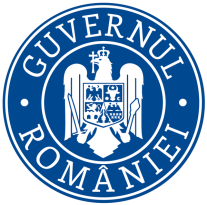 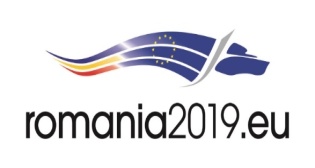             Ministerul Mediului        Agenţia Naţională pentru Protecţia MediuluiRAPORT MONITORIZARE P.L.A.M. Bucureşti pe anul  2018Scopul Planului Local de Acţiune pentru Mediu Bucureşti este de a dezvolta un plan de acţiuni concrete pentru îmbunătăţirea calităţii mediului în municipiul Bucureşti şi are următoarele obiective                                           generale:       -    identificarea, evaluarea şi ierarhizarea problemelor de mediu din Municipiul Bucureşti,        -   dezvoltarea şi implementarea unui plan local de acţiuni concrete pentru soluţionarea problemelor de mediu ale capitalei,       -    implicarea tuturor membrilor comunităţii pe toată durata desfăşurării procesului;obiective strategice:promovarea principiilor dezvoltării durabile, menţinerea calităţii factorilor de mediu la nivel inferior valorilor limită admise,promovarea parteneriatului între cetăţeni, autorităţile locale, O.N.G.-uri şi sectorul privat în rezolvarea problemelor de mediu,creşterea gradului de conştientizare a publicului privind responsabilităţile pentru protecţia mediului,întărirea capacităţii autorităţilor locale şi a O.N.G.-urilor în gestionarea problemelor de mediu;şi obiective prioritare:îmbunătăţirea mediului ambiental prin asiguararea calităţii aerului la nivelul standardelor internaţionale, realizarea obiectivelor privind schimbările climatice, controlul poluării industriale şi managementul riscului, managementul zgomotului ambiental, dezvoltarea infrastructurii edilitare şi managementul durabil al resurselor de apă,îmbunătăţirea gradului de utilizare a resurselor naturale prin dezvoltarea sistemelor de management al deşeurilor şi gestiunea substanţelor chimice periculoase,conservarea diversităţii biologice, asigurarea utilizării durabile a habitatelor naturale, a speciilor de floră şi faună sălbatică şi reconstrucţia ecologică a sistemelor deteriorate.       P.L.A.M. necesită o actualizare şi monitorizare permanentă. Actualizarea periodică a Planului Local de Acţiune pentru Mediu se face în concordanţă cu obiectivele strategice, măsurile prioritare şi acţiunile la nivel naţional rezultate din analiza privind evoluţia şi tendinţele care se manifestă în domeniul protecţiei mediului.      Prin Decizia A.P.M. Bucureşti cu nr. 71/21.05.2013 s-a iniţiat revizuirea Planului Local de Acţiune pentru Mediu în cadrul Agenţiei pentru Protecţia Mediului Bucureşti.     P.L.A.M. Bucureşti revizuit 2015 a fost aprobat prin Hotărârea Consiliului General al Municipiului Bucureşti în luna mai 2016 şi a fost avizat de către Preşedintele A.N.P.M. S-au avut în vedere angajamentele asumate de România prin Capitolul 22 al documentului de poziţie pentru aderarea la Uniunea Europeană, precum şi măsurile din planul de acţiune la nivel local pentru implementarea acquis-lui comunitar.       Cadrul legislativ a fost asigurat de actele normative existente în legislaţia României, acte prin care s-au transpus directivele Uniunii Europene în domeniul protecţiei mediului.     În sprijinul bunei desfăşurări a procesului de actualizare al P.L.A.M., a fost necesară stabilirea cadrului de coordonare şi a modului de colaborare dintre componentele structurii organizatorice a Planului Local de Acţiune pentru Mediu Bucuresti, A.P.M.B. a elaborat: Memorandumul de Cooperare, care stabileşte formele şi procedeele de colaborare între părţile implicate în procesul planificării de mediu; regulamentele pentru organizarea şi funcţionarea structurii organizatorice (Comitetul de Coordonare şi Grupul de Lucru).     P.L.A.M. Bucureşti revizuit 2015 este afisat, spre informarea publicului, pe site-ul instituţiei: www.apmbuc.anpm.ro (la Domeniul - Dezvoltare Durabila – Planificare de mediu).          Conform recomandărilor Ghidului practic al planificării de mediu, pentru realizarea procesului de planificare, documentul va fi elaborat de către o echipă, formată din reprezentanţi ai tuturor factorilor responsabili la nivelul Municipiului Bucureşti, respectiv autorităţi publice locale, instituţii publice, instituţii de învăţământ, societate civilă, operatori economici, în cadrul unui proces larg, participativ, de stabilire a unui consens privind abordarea problemelor de mediu şi a modului de soluţionare a acestora.A fost stabilită următoarea structură organizatorică:Coordonator P.L.A.M. – Directorul Executiv al A.P.M. Bucureşti;Comitet de Coordonare – format din reprezentanţi cu putere de decizie ai autorităţilor administraţiei publice locale, instituţiilor deconcentrate, operatorilor economici;Grup de lucru, împărţit în 6 subgrupuri (Calitatea aerului, protecţia atmosferei şi schimbări climatice, Apă, Deşeuri, substanţe chimice periculoase, calitatea solului şi terenuri degradate, Protecţia naturii, biodiversitate şi păduri, Dezvoltarea mediului urban, Protecţia împotriva zgomotului, Educaţie ecologică, dezvoltare durabilă şi calitatea vieţii) – structură ce reprezintă principala componentă cu responsabilităţi privind activităţile cu caracter tehnic;Au fost stabilite Regulamentele de organizare şi funcţionare ale acestor structuri;A fost emisă Decizia A.P.M. Bucureşti nr. 71/21.05.2013 prin care s-a stabilit structura organizatorică pentru coordonarea şi revizuirea P.L.A.M., respectiv structura operaţională pentru revizuirea/implementarea P.L.A.M.     S-au identificat instituţiile participante şi la stabilirea noii structuri organizatorice a PLAM revizuit.            În cadrul procesului de revizuire s-au transmis adrese, (s-a finalizat transmierea de adrese) către instituţiile din tabelul de mai jos, în vederea confirmării participării acestora în C.C.; s-au solicitat nominalizările pentru membrii care vor face parte din structura organizatorică pentru revizuirea P.L.A.M. Structura organizatorică a P.L.A.M. Bucureşti cuprinde următoarele componente: Comitetul de Coordonare (C.C.) ce reprezintă componenta de decizie a structurii organizatorice a PLAM are următoarea componenţă:Comitetul de Analiză Tehnică (C.A.T.) P.L.A.M. reprezintă, alături de Grupul de Lucru, a doua componentă tehnică a structurii P.L.A.M. Dată fiind anvergura activităţilor de planificare de mediu la nivelul unui judeţ, structura organizatorică a P.L.A.M. cuprinde o componentă tehnică suplimentară – Comitetul de Analiză Tehnică, cu responsabilităţi în toate etapele ulterioare etapei de iniţiere a P.L.A.M.Comitetul de Analiza Tehnică:Agenţia de Dezvoltare Regională Bucureşti-Ilfov; Primăria Municipiului Bucureşti;Agenţia pentru Protecţia Mediului Bucureşti – Şef Serviciu A.C.C.;Agenţia pentru Protecţia Mediului Bucureşti – Şef Serviciu C.F.M.;Garda Naţională de Mediu Comisariatul Mun. Bucureşti – Comisar;Sistemul de Gospodărire a Apelor (S.G.A.) Ilfov-Bucureşti – Inginer Şef;         7.   Direţia de Sănătate Publică a Municipiului Bucureşti – Medic primar igienă;         8.   S.C. Apa Nova S.A. Bucureşti - Director Tehnic.Grupul de Lucru (G.L.) P.L.A.M. reprezintă principala componentă cu responsabilităţi privind activităţile cu aspect tehnic implicate de acest proces şi este format din experţi cu experienţă în domeniul protecţiei mediului. Pentru eficientizarea procesului P.L.A.M. au fost constituite grupul de lucrul, divizat în subgrupuri de lucru, pe domenii de interes: Calitatea aerului, protecţia atmosferei şi schimbări climatice; Apă; Deşeuri, substanţe chimice periculoase, calitatea solului şi terenuri degradate; Protecţia naturii, biodiversitate şi păduri; Dezvoltarea mediului urban. Protecţia împotriva zgomotului; Educaţie ecologică, dezvoltare durabilă şi calitatea vieţii.      Coordonator P.L.A.M. Bucureşti este doamna Dr. Ing. Simona Mihaela Aldea, director executiv, Agenţia pentru Protecţia Mediului Bucureşti, în conformitate cu Decizia nr. 315/21.05.2013 privind numirea d-nei Simona Mihaela Aldea în funcţia publică de conducere de director executiv al Agenţiei pentru Protecţia Mediului Bucureşti;       Coordonatorul Planului de Acţiune pentru Mediu a răspuns pentru următoarele activităţi:•  Colaborarea cu autorităţile judeţene ale administraţiei publice pentru crearea cadrului legal;• Asigurarea participării tuturor factorilor responsabili şi realizarea structurii organizatorice a planului;• Asigurarea colaborării cu alte instituţii şi organizaţii pentru realizarea P.L.A.M., inclusiv pentru obţinerea informaţiilor necesare;•  Coordonarea activităţilor de elaborare a P.L.A.M. şi realizarea la termen a documentelor;•  Asigurarea spaţiului necesar desfăşurării activităţilor curente.      Responsabil Grup de lucru: consilier Marinela Tilly, Agenţia pentru Protecţia Mediului Bucureşti, în conformitate cu Decizia nr. 126/28.12.2012;       Responsabili subgrupuri de lucru:- Protecţia naturii, biodiversitate şi păduri – cons. Căpăţînă Nicoleta,- Deşeuri, substanţe chimice periculoase, calitatea solului şi terenuri degradate – cons. Păunescu-Bucur Emilia,- Calitatea aerului, protecţia atmosferei şi schimbări climatice – cons. Ciuiu Gabriel,- Dezvoltarea mediului urban, Protecţia împotriva zgomotului – cons. Ionescu Gabriela,- Educaţie ecologică, dezvoltare durabilă şi calitatea vieţii – cons. Bocioagă Viorica.         Monitorizarea şi urmărirea implementării P.L.A.M. Bucureşti, precum şi evaluarea rezultatelor implementării, se realizează de către Comitetul de Coordonare, din care fac parte instituţii responsabile cu realizarea acţiunilor prevăzute în plan, având drept coordonator A.P.M. Bucureşti.     Etapa VII (etapa actuală): P.L.A.M. Bucureşti 2015 revizuit se află în etapa de implementare/monitorizare a acţiunilor cuprinse în document şi evaluarea rezultatelor.        Planul Local de Acţiune pentru Protecţia Mediului Bucureşti este monitorizat semestrial, conform specificaţiilor prevăzute în capitolul „Monitorizarea şi evaluarea rezultatelor”.     În perioada ianuarie-iunie 2018: s-a lucrat la colectarea datelor, rapoarte, prelucrarea acestora şi elaborarea raportului de evaluare a implementării P.L.A.M. pe semestrul I al anului 2018; s-au solicitat date privind acţiunile/proiectele aflate în implementare de la Primăria Municipiului Bucureşti şi alte autorităţi responsabile de implementarea problemelor cuprinse în P.L.A.M. Bucureşti revizuit (Direcţia de Sănătate Publică a Mun. Bucureşti, S.C. Apa Nova S.A. Bucureşti, Administraţia Naţională Apele Române – S.G.A. Ilfov-Bucureşti, responsabilii din subgrupurile de lucru Primăriile de sector - Poliţia Locală, G.N.M. - Comisariatul Mun. Bucureşti, O.N.G.-uri, Regia Naţională a Pădurilor ROMSILVA - Direcţia Silvică Ilfov-Ocolul Silvic Bucureşti, Institutul de Biologie Bucureşti, Gradina Botanică, A.L.P.A.B., universitati, R.A.T.B. Bucureşti, ELCEN Bucureşti, agenţi economici, societăţi de salubritate, etc.); colectarea de informaţii privind proiectele/acţiunile implementate care vizează Gestionarea deşeurilor, substanţe chimice periculoase, calitatea solului şi terenuri degradate, Protecţia naturii, biodiversitate şi păduri, Poluarea atmosferei şi schimbări climatice, Dezvoltarea mediului urban, protecţia împotriva zgomotului, Educaţie ecologică şi dezvoltare durabilă, Calitatea apelor de suprafaţă şi subterane, Alimentarea cu apă, Evacuarea apelor uzate, în perioada respectivă.     În lunile ianuarie, februarie şi martie 2018 s-au desfăşurat următoarele activităţi: -s-au colectat informaţii; -s-a tinut corespondenţa cu membrii şi responsabilii Grupului de Lucru, privind implementarea şi monitorizarea problemelor de mediu din P.L.A.M. Bucureşti revizuit, cu instituţiile publice din municipiul Bucureşti, privind Raportul de monitorizare a P.L.A.M. Bucureşti revizuit, pe semestrul II 2017; -s-a elaborat şi redactat Raportul de monitorizare a P.L.A.M. Bucureşti pe semestrul II 2017; -s-a redactat şi finalizat Raportul de monitorizare a P.L.A.M. Bucureşti pe semestrul II 2017, s-a transmis către A.N.P.M. şi postat pe site-ul A.P.M.B. (Dezvoltare Durabilă - Planificarea de mediu).    În luna mai 2018 s-au desfăşurat următoarele activităţi: -s-au colectat informaţii; -s-a tinut corespondenţa cu membrii şi responsabilii Grupului de Lucru, privind acţiunile nerealizate (pe semestrul I 2017) din matricile-plan de implementare şi monitorizare a problemelor de mediu (din P.L.A.M. Bucureşti revizuit).   În luna iunie 2018 s-au desfăşurat următoarele activităţi: -s-au colectat informaţii; -s-a elaborat, redactat şi finalizat Raportul de monitorizare a P.L.A.M. Bucureşti revizuit - pe anul 2017, s-a transmis către Agenţia Naţională pentru Protecţia Mediului şi s-a afişat pe site-ul Agenţiei pentru Protecţia Mediului Bucureşti (la Domenii – Dezvoltare Durabilă - Planificare de Mediu); -pe 26 iunie 2018 s-a organizat,la sediul A.P.M.B., sedința cu membrii Comitetului de Coordonare P.L.A.M. Bucureşti, pentru analiza rezultatelor monitorizării P.L.A.M. Bucureşti din anul 2017.       În perioada iulie-decembrie 2018: s-a lucrat la colectarea datelor, rapoarte, prelucrarea acestora şi elaborarea raportului de evaluare a implementării P.L.A.M. pe semestrul II al anului 2018; s-au solicitat date privind acţiunile/proiectele aflate în implementare de la Primăria Municipiului Bucureşti şi alte autorităţi responsabile de implementarea problemelor cuprinse în P.L.A.M. Bucureşti revizuit (Direcţia de Sănătate Publică a Mun. Bucureşti, S.C. Apa Nova S.A. Bucureşti, Administraţia Naţională Apele Române – S.G.A. Ilfov-Bucureşti, responsabilii din subgrupurile de lucru Primăriile de sector - Poliţia Locală, G.N.M. - Comisariatul Mun. Bucureşti, O.N.G.-uri, Regia Naţională a Pădurilor ROMSILVA - Direcţia Silvică Ilfov-Ocolul Silvic Bucureşti, Institutul de Biologie Bucureşti, Gradina Botanică, A.L.P.A.B., universitati, (R.A.T.B.) S.T.B., agenţi economici, societăţi de salubritate, etc.); colectarea de informaţii privind proiectele/acţiunile implementate care vizează Gestionarea deşeurilor, substanţe chimice periculoase, calitatea solului şi terenuri degradate, Protecţia naturii, biodiversitate şi păduri, Poluarea atmosferei şi schimbări climatice, Dezvoltarea mediului urban, protecţia împotriva zgomotului, Educaţie ecologică şi dezvoltare durabilă, Calitatea apelor de suprafaţă şi subterane, Alimentarea cu apă, Evacuarea apelor uzate, în perioada respectivă.     În luna iulie 2018 s-au desfăşurat următoarele activităţi: -colectare informaţii; -corespondenţă cu membrii şi responsabilii Grupului de Lucru, privind matricile-plan de implementare şi monitorizare a problemelor de mediu din Raportul de monitorizare a P.L.A.M. Bucureşti revizuit - pentru semestrul I al anului 2018 (cu termen de finalizare 30 septembrie 2018, stabilit de Agenţia Naţională pentru Protecţia Mediului).      În luna august 2018 s-au desfăşurat următoarele activităţi: -colectare informaţii; -corespondenţă cu membrii şi responsabilii Grupului de Lucru, privind matricile-plan de implementare şi monitorizare a problemelor de mediu din Raportul de monitorizare a P.L.A.M. Bucureşti revizuit - pentru semestrul I al anului 2018.     În luna septembrie 2018 s-au desfăşurat următoarele activităţi: -colectare informaţii; -corespondenţă cu membrii şi responsabilii Grupului de Lucru, privind matricile-plan de implementare şi monitorizare a problemelor de mediu din Raportul de monitorizare a P.L.A.M. Bucureşti revizuit - pentru semestrul I al anului 2018; -elaborarea şi redactarea Raportului de monitorizare a P.L.A.M. Bucureşti revizuit - pentru semestrul I al anului 2018 (cu termen de finalizare 30 septembrie 2018, stabilit de Agenţia Naţională pentru Protecţia Mediului).       În luna octombrie 2018 s-au desfăşurat următoarele activităţi: -colectare informaţii; -corespondenţă cu membrii şi responsabilii Grupului de Lucru, privind matricile-plan de implementare şi monitorizare a problemelor de mediu din Raportul de monitorizare a P.L.A.M. Bucureşti revizuit - pentru semestrul I al anului 2018.      În luna noiembrie 2018 s-au desfăşurat următoarele activităţi: -colectare informaţii; -corespondenţă cu membrii Grupului de Lucru privind implementarea proiectelor/acţiunilor raportate nerealizate, cuprinse în raportul P.L.A.M. al municipiului Bucureşti revizuit (cerinţele reprezintă şi recomandările Curţii de Conturi primite în urma controlului pentru creşterea economicităţii, eficienţei şi eficacităţii activităţii autorităţilor publice).       În luna decembrie 2018 s-au desfăşurat următoarele activităţi: -colectare informaţii; -corespondenţă cu membrii şi responsabilii Grupului de Lucru, privind implementarea şi monitorizarea problemelor de mediu din P.L.A.M. Bucureşti revizuit, cu instituţiile publice din municipiul Bucureşti.Monitorizarea P.L.A.M. Bucureşti, acţiuni şi măsuri realizate în cursul anului 2018PM 01      În semestrul I 2018,  pe problema Gestionarea deşeurilor sunt 114 de acţiuni realizate: - Garda Naţională de Mediu-Comisariatul Municipiului București a realizat  80 acţiuni;  -Primăria Sectorului 1, prin Direcţia Poliţia Locală Sector 1 – Serviciul Protecţia Mediului are 2 acţiuni realizate;-S.C. Compania Romprest Service S.A. Bucureşti - Sector 1 are in total 9 acţiuni realizate (din care sunt 3 actiuni  permanent realizate si 6 actiuni realizate in avans);- Primăria Sectorului 4 – Direcţia Gospodărie Locală – Serviciul Monitorizare si Control Spaţii Verzi are 1 actiune realizata;- Primăria Municipiului Bucureşti – Direcţia Utilităţi Publice are 4 acţiuni realizate (din care 3 acţiuni sunt permanent realizate si 1 actiune realizata);- A.P.M. Bucureştiare in total 9 actiuni realizate (din care 5 acţiuni sunt permanent realizate).  Garda Naţională de Mediu, Comisariatul Municipiului București	PM 01: Garda Naţională de Mediu - Comisariatul Municipiului București a realizat 80 acţiuni / semestrul I 2018. Primăria Sector 1 – Poliţia Locală Sector 1 – Direcţia Inspecţie – Biroul Protecţia Mediului   PM 01-01 Depozitarea necontrolată a deşeurilor municipaleAcţiunea: PM 01-03 pct. 4. - Eliminarea depozitelor necontrolate. - 1 acţiune realizată.Acţiuni realizate în perioada monitorizată: - 13 procese verbale de constatare si sanctionare a contraventiei prin avertisment; 175 procese verbale de constatare si sanctionare a contraventiei prin amendain valoare de 191.060,00 lei, conform H.C.G.M.B. nr. 120/2010, privind normele de salubritate si igienizare mun. Bucuresti. - 1 acţiune realizată.   PM 01 - conform H.C.L.S1 nr. 238/2008 privind stabilirea, constatarea si sanctionarea contraventiilor in domeniul serviciilor de salubrizare pe raza administrativa a Sectorului 1 al municipiului Bucuresti – 13 procese verbale de constatare si sanctionare a contraventiei prin amenda in valoare de 23.500,00 lei. - 1 acţiune realizată.Primăria Sector 1 - Direcţia Deşeuri * Nota: Primăria Sector 1, Direcţia Deseuri a raspuns cu aceleasi rezultate, date direct de Romprest (firma de salubritate din sect. 1).PM 01-01 Depozitarea necontrolată a deşeurilor municipaleActiunea: - pct. 3 Creşterea numărului de recipienţi de colectare a deşeurilor menajere de la populaţie.Actiuni realizate in perioada monitorizata: - crestere (buc.) nr. recipienti semestrul I 2018: 63 buc. (1,1 mc), 106 buc. (pubele 240 l) de colectare a deşeurilor menajere de la populaţie, 8260 buc. (saci 240 l). –  actiune realizata permanent.       PM 01-03 Managementul defectuos al deşeurilor rezultate din construcţii şi demolăriActiunea: - Crearea unui sistem de management al acestor tipuri de deşeuri prin implicarea instituţiilor de cerecetare de profil.Actiuni realizate in perioada monitorizata: -Cantitatea de deşeuri de construcţii şi demolări colectata provenita din construcții și demolări colectata /sem. I 2018 = 8.156,992 tone, din care s-au valorificat 3.331,292 tone; - 1 buc. contract preluare deseuri din constructii. –  actiune realizata permanent.    PM 01-05 Insuficienţa implementării colectării selective a deşeurilor menajere în vederea valorificăriiActiunea: pct. 1. Creşterea numărului de recipienţi de colectare selectivăActiuni realizate in perioada monitorizata: -Cantitatea de deseuri reciclabile colectata: 1907,266 tone; -Numar recipienti pentru colectare selectiva: 663 buc.;-Modul de gestionare a deseurilor colectate selectiv: OTR, contracte cu statii de sortare Iridex, Romwaste, contracte de valorificare Vrancart, 3 R Green, Green Glass, Rematholding. – 1 actiune realizata permanent.   S.C. Compania Romprest Service S.A. Bucureşti - Sectorul 1     PM 01-01 Depozitarea necontrolată a deşeurilor municipaleActiunea: - pct. 3 Creşterea numărului de recipienţi de colectare a deşeurilor menajere de la populaţie.Actiuni realizate in perioada monitorizata: - crestere (buc.) nr. recipienti semestrul I 2018: 63 buc. (1,1 mc), 106 buc. (pubele 240 l) de colectare a deşeurilor menajere de la populaţie, 8260 buc. (saci 240 l). – actiune realizata permanent.       PM 01-03 Managementul defectuos al deşeurilor rezultate din construcţii şi demolăriActiunea: - Crearea unui sistem de management al acestor tipuri de deşeuri prin implicarea instituţiilor de cerecetare de profil.Actiuni realizate in perioada monitorizata: -Cantitatea de deşeuri de construcţii şi demolări colectata provenita din construcții și demolări colectata /sem. I 2018 = 8.156,992 tone, din care s-au valorificat 3.331,292 tone; - 1 buc. contract preluare deseuri din constructii. – actiune realizata permanent.    PM 01-05 Insuficienţa implementării colectării selective a deşeurilor menajere în vederea valorificăriiActiunea: pct. 1. Creşterea numărului de recipienţi de colectare selectivăActiuni realizate in perioada monitorizata: -Cantitatea de deseuri reciclabile colectata: 1907,266 tone; -Numar recipienti pentru colectare selectiva: 663 buc.;-Modul de gestionare a deseurilor colectate selectiv: OTR, contracte cu statii de sortare Iridex, Romwaste, contracte de valorificare Vrancart, 3 R Green, Green Glass, Rematholding – actiune realizata permanent.Primăria Sectorului 4 – Direcţia Gospodărie Locală – Serviciul Monitorizare si Control Spaţii Verzi    PM 01-11 Nivel ridicat de încărcare a solurilor urbane cu metale grele Actiunea: pct. 3. Plantarea de gazon pe suprafețele cu soluri naturale și antropice pentru limitarea eroziunii eoliene.Actiuni realizate in perioada monitorizata: 2.422 mp. - 1 actiune realizata.Primăria Municipiului Bucureşti – Directia Utilităţi Publice- P.M.B. - Direcţia Utilităţi Publice în adresa cu răspuns meţionează că pentru locaţiile prevăzute în Anexa 3, conform art. 11 din Caietul de Sarcini aferent Contractului de servicii nr. 626/19.12.2014 (salubrizare stradala sectorul 5 si serviciul de iarna) s-a derulat de catre P.M.B. cu S.C. Romprest Service S.A.   PM 01-01 Depozitarea necontrolata a deşeurilor – cantitate de deseuri necontrolate = 50.518 mc.   PM 01-02 Dezvoltarea sistemului integrat de management al deşeurilor – accesarea de fonduri europene – P.M.B. este partenera în proiectul ”Urban-Wins – Urban metabolism accounts for building Waste management Innovative Networks and Strategies” – ”Realizări urbane – Abordari ale metabolismului urban pentru dezvoltarea managementului de deşeuri, metode innovative şi strategii”, din cadrul Horizon 2020 (fonduri 100 % nerambursabile).    PM 01-03 Crearea unui sistem de management al deşeurilor necontrolate prin implicarea instituţiilor de cercetare de profil – cantitatea de deşeuri din construcţii şi demolări, provenite din constructii si demolari  = 16,28 tone.    PM 01-05 Extinderea şi îmbunătăţirea sistemelor de colectare selective a deşeurilor - nr. de recipient pentru colectarea separată = 27 de locatii (27 containere hârtie/carton, 27 buc. containere plastic/metal, 7 buc. containere sticlă), total = 61 buc.A.P.M. Bucureşti Actiuni vechi:   PM 01-07 *Referitor strict la deşeurile periculoase:-S-a realizat şi se gestionează baza de date naţională privind substanţele şi amestecurile periculoase produse, utilizate sau introduse pe piaţa naţională, în conformitate cu prevederile H.G. nr. 398/2010 privind stabilirea unor măsuri pentru aplicarea prevederilor Regulamentului (CE) nr. 1272/2008 al Parlamentului European şi al Consiliului din 16 dec. 2008 privind clasificarea, etichetarea şi ambalarea substanţelor şi a amestecurilor, de modificare a Regulamentului (CE) nr. 1907/2006 în vederea îndeplinirii prevederilor art. 46 şi 49 din Regulamentul CLP, precum şi a corelării cu prevederile Regulamentului REACH. A.N.P.M., prin AP.M.-urile judeţene, realizează şi gestionează următoarele raportări: -raportări privind substanţele chimice periculoase;-raportări privind ODS;-raportări privind GFS;-raportări privind amestecuri periculoase;-raportări privind articole.Acestea se corelează cu tipul de activitate: producţie, import/export, utilizare. – 1 actiune realizata  permanent.   PM 01-08Referitor la DEEE:-s-a realizat baza de date cu cantităţile de DEEE-uri colectate şi valorificate din Bucureşti. Datele se află în curs de procesare la A.N.P.M.;-s-a actualizat lista operatorilor autorizaţi colectori (39 societăţi) şi tratatori (14 societăţi) de DEEE din Bucureşti. - 2 actiuni permanente in curs de realizare.   PM 01-09Referitor la deşeuri de baterii şi acumulatori:-s-a realizat centralizatorul cu cantităţile de deşeuri de baterii şi acumulatori colectate şi valorificate din Bucureşti;-s-a actualizat lista operatorilor autorizaţi colectori (110 societati) şi tratatori (0 societati) de deşeuri de baterii şi acumulatori din Bucureşti. - 2 actiuni realizate permanent.      În semestrul II 2018, pe deseuri sunt in total 125 actiuni: -Garda Naţională de Mediu - Comisariatul Municipiului București are 74 acţiuni realizate; -Primăria Sector 1 – Poliţia Locală Sector 1 – Biroul Protecţia Mediului are 17 acţiuni realizate (din care 6 sunt permanente si 11 realizate); -  S.C. Compania Romprest Service S.A. Bucureşti in sectorul 1 are in total 8 acţiuni realizate (din care 1 actiune este realizata si 7 actiuni permanent realizate). - Primăria Sectorului 2 – Poliţia Locală  Sectorul 2 – Serviciul Protecţia Mediului are 1 actiune realizata;-Primăria Sectorului 3 – D.A.D.P. – S.A.D.P.P. (Directia Generala de Salubritate, Directia Administrarea Domeniului Public si Directia Comunicare) are in total 10 actiuni (din care 9 actiuni realizate si 1 actiune in curs de realizare);-Primăria Sectorului 4 – Direcţia Gospodărie Locală – Serviciul Monitorizare si Control Spaţii Verzi are in total 5 actiuni realizate;-  Primăria Sectorului 5 – D.G.P.L. – D.I.C.G. – Serviciul Protectia Mediului si Ecologie Urbana a realizat 5 actiuni (din care 3 actiuni permanent realizate si 2 actiuni realizate); - S.C. Compania Romprest Service S.A. Bucureşti, in sectorul 5, are in total 5 actiuni realizate (din care: 4 actiuni sunt realizate permanent si 1 actiune realizata), 4 actiuni nerealizate = nu este cazul, pe raza sectorului 5 sunt prestate activitati in calitate de operator de servicii de salubrizazre stradala si deszapezire;-A.P.M. Bucureştiare are in total 5 actiuni permanente (din care 3 actiuni sunt realizate permanent si 2 actiuni sunt in curs de realizare permanent).                                                                                                                                                        PM 02  Poluarea atmosferei şi schimbări climatice     În semestrul I 2018: sunt 30 actiuni in total: - Garda Naţională de Mediu - Comisariatul Municipiului București a realizat 12 acţiuni;- Direcţia de Mediu din cadrul Primăriei Municipiului Bucureşti are 2 acţiuni (1 actiune realizata si 1 actiune in curs de realizare);- Primăria Sectorului 4 – Direcţia Gospodărie Locală – Serviciul Monitorizare si Control Spaţii Verzi are 2 actiuni realizate;- A.P.M. Bucureşti are 14 acţiuni (7 acţiuni realizate permanent, 3 acţiuni nerealizate, 1 acţiune în curs de realizare şi 3 acţiuni realizate înainte de sem. I 2018).  Garda Naţională de Mediu, Comisariatul Municipiului București	PM 02:  are 12 acţiuni realizate. P.M.B. - Direcţia de Mediu Realizarea Planului de calitate a aerului ambiental din municipiul Bucureşti	La nivelul Primăriei Municipiului Bucureşti se elaborează Planul Integrat  de Calitate a Aerului şi Planul de menţinere a calităţii aerului 2018-2022 (P.I.C.A.) in conformitate cu prevederile Legii nr. 104/2011 privind calitatea aerului înconjurător, cu modificarile si completarile ulterioare ce transpune în legislaţia naţională Directiva 2008/50/EC privind calitatea aerului înconjurător şi un aer mai curat pentru Europa și având la bază H.G. nr. 257/2015 privind aprobarea metodologiei de elaborare a planurilor de calitate a aerului, a planurilor de acțiune pe termen scurt și a planurilor de menținere a calității aerului.P.I.C.A. cuprinde măsuri pentru următorii cinci ani, în vederea încadrării/menţinerii concentraţiei poluanţilor atmosferici în valorile limită/ţintă, prevăzute de legislația în vigoare şi conformarea cu cerinţele Uniunii Europene.    În semestrul I 2018 au fost derulate următoarele activităţi:- propunerea P.I.C.A. a continuat să fie postată pe pagina web www.pmb.ro a Primăriei Municipiului București la Secţiunea Servicii/Mediu/Planuri de calitate a aerului în Municipiul Bucureşti/Propunere Plan Integrat de Calitate a Aerului în Municipiul Bucureşti, în vederea informării şi consultării publicului; - în luna februarie 2018 P.I.C.A. a fost supus dezbaterii publice; - P.I.C.A. a fost avizat de către Agenția Națională de Protecția Mediului cu referatul de avizare nr. 1/1745/21.05.2018;- P.I.C.A. a fost aprobat de către Consiliul General al Municipiului București prin Hotărârea nr. 325/14.06.2018.    2. Realizarea și aprobarea Planului de Menținere a Calitate a Aerului în Municipiul Bucureşti 	La nivelul Primăriei Municipiului Bucureşti se elaborează Planul de Menținere a Calității Aerului în Municipiul București 2018-2022 (P.M.C.A.) în conformitate cu prevederile Legii nr. 104/2011 privind calitatea aerului înconjurător, cu modificările și completările ulterioare ce transpune în legislaţia naţională Directiva 2008/50/EC privind calitatea aerului înconjurător şi un aer mai curat pentru Europași având la bază H.G. nr. 257/2015 privind aprobarea metodologiei de elaborare a planurilor de calitate a aerului, a planurilor de acțiune pe termen scurt și a planurilor de menținere a calității aerului.P.M.C.A. cuprinde măsuri pentru următorii cinci ani, în vederea încadrării/menţinerii concentraţiei poluanţilor atmosferici în valorile limită/ţintă, prevăzute de legislația în vigoare şi conformarea cu cerinţele Uniunii Europene.    În semestrul I 2018 au fost derulate următoarele activităţi:-propunerea P.M.C.A. a continuat să fie postată pe pagina web www.pmb.ro a Primăriei Municipiului București la Secţiunea Servicii/Mediu/Planuri de calitate a aerului în Municipiul Bucureşti/Propunere Plan de Menținere a Calității Aerului în Municipiul București, în vederea informării şi consultării publicului; - în luna februarie 2018 P.M.C.A. a fost supus dezbaterii publice; - P.M.C.A. a fost transmis în vederea avizării către Agenția Națională de Protecția Mediului și către Agenția de Protecția Mediului București urmând ca după avizare planul să fie supus spre aprobare plenului Consiliului General al Municipiului Bucureşti.Primăria Sectorului 4 – Direcţia Gospodărie Locală – Serviciul Monitorizare si Control Spaţii Verzi     PM 02-04 Nivel ridicat de poluare a aerului din cauza noxelor provenite din transportul rutier, cu apariția unor situații de depățire a limitelor maxime admise Acţiunea: pct. 4. Asigurarea necesarului de locuri de parcare prin: - folosirea multifuncţională a spaţiilor în vederea măririi numărului de parcări prin realizarea parcărilor pe mai multe niveluri şi subterane;- amenajarea parcărilor auto la sol prin utilizarea sistemului dalelor înierbate, acolo unde condiţiile tehnice o permit.Actiuni realizate in perioada monitorizata: operatiunile de salubrizare se realizeaza conform unui program comun stbilit de catre oiperatorul de salubritate impreuna cu Primaria Sectorului 4, frecventele respectand hotararile H.C.G.M.B. nr. 82/2015. - 1 actiune realizata.  PM 02-06 Poluarea aerului cu pulberi în suspensie şi sedimentabile datorită activităţilor din industrieAcţiunea: pct. 4. O mai bună salubrizare a oraşului, atât a arterelor de circulaţie cât şi eliminarea depozitelor necontrolate de deşeuri - 1 actiune realizata.A.P.M. Bucureşti    PM 02-01 Poluarea aerului cu pulberi în suspensie datorită utilizării combustibililor solizi pentru încălzirea spaţiilor rezidenţiale individualeAcţiunea: - pct. 2. Finanţarea prin programele Administrației Fondului pentru Mediu a proiectelor private pentru încălzirea rezidențială - 2 acţiuni realizate - legate de derularea programului Casa Verde.  PM 02-02 Insuficienţa strategiilor proprii ale agenţilor economici industriali care să includă şi costul investiţiilor de mediu în vederea reducerii imisiilor, prin adoptarea celor mai bune tehnici disponibile (BAT-uri)Cele 2 acţiuni: - pct. 1. Controlul planurilor de invesţii ale agentilor economici; - pct. 1. Asistarea agenţilor economici pentru realizarea de proiecte şi obţinerea de finanţare din surse interne și externe se realizeaza permanent de catre A.P.M.B. - 2 acţiuni realizate permanent.  PM 02-05 Poluarea atmosferei datorită emisiilor de COV rezultaţi din instalaţii şi activităţi care utilizează solvenţi organicAcţiunea: - Autorizarea instalaţiilor existente şi a instalaţiilor noi (la punerea în funcţiune) în conformitate cu prevederile în vigoare este realizata permanent de catre A.P.M. Bucuresti.   PM 02-07 Lipsa fondurilor necesare întreţinerii corecte a reţelei de monitorizare a calităţii aeruluiCele 3 actiuni descrise sunt realizate, odata cu contractele incheiate de M.M. si Orion Europe S.R.L. la nivel national. Din anul 2016 au fost inlocuite majoritatea echipamentelor de monitorizare si exista si contracte de mentenanta. Toate defectiunile sunt raportate si apoi remediate in cadrul acestor contracte.  PM 02-08 Fondul natural care favorizează existenţa pulberilor în suspensie şi sedimentabile (rocile sedimentare, regimul eolian) şi datorită insuficienţei salubrităţii stradaleAcţiunea - Controlul strict al activităţii agenţilor economici care efectuează salubrizarea este realizata permanent de catre A.P.M. Bucuresti. - 1 acţiune realizată permanent.   PM 02-09 Absenţa unui sistem de prognoză şi de alertare la scară locală în condiţiile creşterii nivelului de poluare asociat condiţiilor meteorologice nefavorabileAcţiuni: pct. 1. Implementarea sistemului informaţional operativ pentru managementul calităţii aerului şi soluţii pentru reducerea nivelului de poluare - Există baza de date şi sistem de diseminare a informaţiilor privind calitatea aerului, dar nu există sistem de prognoză operaţional. - 1 acţiune nerealizată;-pct. 2. Diseminarea informaţiilor privind calitatea aerului (mass-media, pagina de web) - Datele de calitate a aerului sunt preluate de serverul Reţelei Naţionale de Monitorizare a Calităţii Aerului pe site-ul www.calitateaer.ro .  In ceea ce priveste prognoza, ultima actiune - Diseminarea informaţiilor privind calitatea aerului (mass-media, pagina de web) s-ar putea considerată realizată parţial, intrucat exista un sistem de informare a publicului cu privire la datele de calitate a aerului, dar nu exista un sistem de alertare catre mass media in conditiile aparitiei unui eveniment de poluare - 1 acţiune nerealizată.     PM 02-10 Insuficienta mediatizare a efectelor poluării asupra stării de sănătate a populaţiei şi a calităţii mediului din municipiul BucureştiAcţiuni: - pct. 1. Crearea unui parteneriat între A.P.M. Bucureşti şi Directia de Sănătate Publică Bucureşti în vederea furnizarii la timp către populaţie a datelor de sănătate - exista protocol de colaborare (furnizare date si actiune in cazul depasirilor pragurilor de informare/alerta) - 1 acţiune realizată.- pct. 2. Crearea unui parteneriat între A.P.M. Bucureşti şi mass-media, în vederea includerii unui buletin de informare zilnic asupra poluării în ziarele care doresc acest lucru – nerealizata, nu au existat încă doritori - 1 acţiune nerealizată.  PM 02-11 Capacitate redusă de reacție la schimbările climatice Acţiunea - Controlul raportului dintre suprafetele umbrite și cele însorite – 1 acţiune în curs de realizare.      In semestrul II 2018 sunt in total 51 de actiuni:-Garda Naţională de Mediu - Comisariatul Municipiului București a realizat 18 acţiuni;- Administratia Nationala de Meteorologie are 1 actiune in curs de realizare;- Direcţia de Mediu din cadrul Primăriei Municipiului Bucureşti are in total 4 acţiuni (din care 1 actiune realizata si 3 actiune in curs de realizare);- Primăria Sectorului 1 are in total 3 actiuni (din care 1 actiune realizata si 2 actiuni realizate permanent);- Primăria Sectorului 3 are in total 5 acţiuni (din care 3 actiuni sunt realizate, 2 actiuni sunt realizate permanent);- Primăria Sectorului 4 – Direcţia Gospodărire Locală – Serviciul Monitorizare si Control Spaţii Verzi are 4 actiuni realizate (din care 1 actiune este permanenta);- Primăria Sectorului 5 are in total 2 actiuni realizate permanent;- A.P.M. Bucureşti are 14 acţiuni, din care: 10 actiuni realizate (7 acţiuni realizate permanent si 3 acţiuni realizate înainte de sem. II 2018), 1 acţiune în curs de realizare şi 3 acţiuni nerealizate.  Garda Naţională de Mediu, Comisariatul Municipiului București	   PM 02: - are 18 acţiuni realizate.Administratia Nationala de Meteorologie PM 02-11 Capacitate redusă de reacție la schimbările climaticeActiunea: pct. 1. Controlul raportului dintre suprafetele umbrite și cele însorite Proiect “URCLIM” (Servicii Climatice Urbane)Termen de realizare: - 30.09.2020; Stadiul realizării: în curs de desfășurare.Actiuni realizate in perioada monitorizata: 1. Monitorizarea parametrilor meteorologici (temperatura aerului și umiditatea aerului) la stațiile urbane din Municipiul București;2. Analiza datelor satelitare privind temperatura suprafețelor (Land Surface Temperature);3. Evaluarea hazardului la temperaturi extreme în Municipiul București;4. Evaluarea vulnerabilității socio-economice  la temperaturi extreme în Municipiul București;5. Estimarea riscului indus de temperaturi extreme în Municipiul București.Indicatorii propusi / realizati: - Arealul de manifestare maxima al insulei de caldură urbane;-Diferența de temperatură dintre zona centrală a orașului și periferie în timpul verii și iernii;-Harta de hazard la temperaturi extreme în Municipiul București;-Harta de risc la temperaturi extreme în Municipiul București. - 1 actiune in curs de realizare.P.M.B. - Direcţia de Mediu 1.Monitorizarea și raportarea Planului Integrat de Calitate a Aerului în Municipiul Bucureşti     La nivelul Primăriei Municipiului Bucureşti se elaborează Planul Integrat de Calitate a Aerului şi Planul de menţinere a calităţii aerului 2018-2022 (P.I.C.A.) in conformitate cu prevederile Legii nr. 104/2011 privind calitatea aerului înconjurător, cu modificarile si completarile ulterioare ce transpune în legislaţia naţională Directiva 2008/50/EC privind calitatea aerului înconjurător şi un aer mai curat pentru Europa și având la bază H.G. nr. 257/2015 privind aprobarea metodologiei de elaborare a planurilor de calitate a aerului, a planurilor de acțiune pe termen scurt și a planurilor de menținere a calității aerului.    P.I.C.A., aprobat prin H.C.G.M.B. nr. 325/14.06.2018, cuprinde măsuri pentru următorii cinci ani, în vederea încadrării/menținerii concentrației poluanților atmosferici în valorile limită/țintă, prevăzute de legislația în vigoare şi conformarea cu cerințele Uniunii Europene.În semestrul II 2018 a fost elaborat raportul pentru trimestrul III privind stadiul implementării măsurilor din PICA și aprobat de către Consiliul General al Municipiului București prin Hotărârea nr. 819/22.11.2018.   2.Realizarea și aprobarea Planului de Menținere a Calitate a Aerului în Municipiul Bucureşti 	    La nivelul Primăriei Municipiului Bucureşti se elaborează Planul de Menținere a Calității Aerului în Municipiul București 2018-2022 (P.M.C.A.) în conformitate cu prevederile Legii nr. 104/2011 privind calitatea aerului înconjurător, cu modificările și completările ulterioare ce transpune în legislaţia naţională Directiva 2008/50/EC privind calitatea aerului înconjurător şi un aer mai curat pentru Europași având la bază H.G. nr. 257/2015 privind aprobarea metodologiei de elaborare a planurilor de calitate a aerului, a planurilor de acțiune pe termen scurt și a planurilor de menținere a calității aerului.    P.M.C.A. cuprinde măsuri pentru următorii cinci ani, în vederea încadrării/menţinerii concentraţiei poluanţilor atmosferici în valorile limită/ţintă, prevăzute de legislația în vigoare şi conformarea cu cerinţele Uniunii Europene.În semestrul I 2018 au fost derulate următoarele activităţi:- P.M.C.A. a fost aprobat de către Consiliul General al Municipiului București prin Hotărârea nr. 715/18.10.2018;- P.M.C.A. aprobat a fost postat pe pagina web www.pmb.ro a Primăriei Municipiului București la Secțiunea Servicii/Mediu/Planuri de calitate a aerului în Municipiul București/Plan de Menținere a Calității Aerului în Municipiul București, în vederea informării publicului conform prevederilor H.G. nr. 257/2015.    3.Programul de stimulare a eliminării din traficul bucureștean a autovehiculelor cu grad ridicat de poluare prin acordarea de eco-vouchere      La nivelul Primăriei Municipiului București se derulează ”Programul de stimulare a eliminării din traficul bucureștean a autovehiculelor cu grad ridicat de poluare prin acordarea de eco-vouchere”, aprobat prin H.C.G.M.B. nr. 377/26.07.2018, cu scopul de a îmbunătății calitatea mediului și implicit de a proteja populația capitalei prin reducerea emisiilor de gaze de eșapament provenite de la autovehiculele uzate.    Prin implementarea acestui program se urmărește acordarea a 5.000 de eco-vouchere cu o valoare de 9.000 lei/eco-voucher, în schimbul predării spre casare a unui autovehicul uzat înmatriculat în Municipiul București.   În semestrul II 2018 au fost derulate următoarele activități:- a fost elaborat proiectul de hotărâre pentru  aprobarea Programului de stimulare a eliminării din traficul bucureștean a autovehiculelor cu grad ridicat de poluare prin acordarea de eco-vouchere,- a fost elaborat regulamentul pentru implementarea programului și aprobat prin D.P.G. nr. 1823/10.10.2018,- a fost creată aplicația informatică, în baza căreia participanții s-au înscris în proiect prin completarea datelor de identificare și încărcarea cărții de identitate și a documentelor autovehiculului uzat. Aplicația informatică a fost lansată în data de 25.10.2018,- s-au verificat condițiile de eligibilitate și s-au validat participanții înscriși în program,- lista proprietarilor acceptați în program a fost publicată în data de 23.11.2018,- s-au derulat activități de verificare a dosarelor depuse de proprietarii care au casat autovehiculul uzat până la 31.12.2018,- s-a realizat informarea permanentă a cetățenilor privind etapele de derulare a proiectului prin intermediul paginii web a Primăriei Municipiului București (www.pmb.ro).    4.Sistemul operativ informaţional pentru managementul calităţii aerului în Municipiul Bucureşti – realizare Studiu de fezabilitate       Sistemul operativ informaţional pentru managementul calităţii aerului în Municipiul Bucureşti” reprezintă un obiectiv al Municipalităţii propus a se implementa în vederea evaluării expunerii populației la poluarea aerului și identificarea celor mai bune soluţii printr-un management al calităţii aerului eficient,  obligaţii prevăzute şi în  Legea nr. 104/2011 privind calitatea aerului înconjurător ce transpune în legislaţia naţională Directiva 2008/50/CE privind calitatea aerului înconjurător și un aer mai curat pentru Europa.     Implementarea sistemului informaţional va asigura crearea unui cadru de gestionare integrată a calităţii aerului, cunoașterea în timp real a nivelurilor concentrațiilor de poluanți atmosferici, astfel ca impactul emisiilor să fie cuantificat și corelat cu riscurile asupra sănătății populație ce va permite factorilor de decizie să ia la timp măsuri de diminuare a poluării aerului protejând în mod cât mai eficient populația de efectele nocive ale poluanţilor, emiterea de informări/alarmări ale populației, precum și actualizarea şi verificarea eficienței măsurilor cuprinse în  Planul integrat de calitate a aerului în municipiul Bucureşti.    În semestrul II 2018 pentru conformarea cu prevederile art. 5 alin (2) din H.G. nr.  907/2016 privind etapele de elaborare şi conţinutul-cadru al documentaţiilor tehnico-economice aferente obiectivelor/proiectelor de investiţii finanţate din fonduri publice a fost întocmită Nota conceptuală pentru acest obiectiv de investiţii şi aprobată prin H.C.G.M.B. nr. 875/12.12.2018.Primăria Sector 1 – Poliţia Locală Sector 1 – Biroul Protecţia Mediului    PM 02-04 Nivel ridicat de poluare a aerului din cauza noxelor provenite din transportul rutier, cu apariția unor situații de depățire a limitelor maxime admise Acţiunea: pct. 5. - Salubrizarea corespunzătoare a străzilor; Salubrizarea ar trebui să se facă prin spălarea carosabilului cu jet puternic de apă şi mecanizat prin aspirarea prafului de la marginea străzii (această măsură nu poate fi implementată cu succes dacă banda 1 nu este eliberată de autovehiculele staţionate neregulamentar).Termen de realizare: realizate permanent.Actiuni realizate in perioada monitorizata: - Este implementata derularea programului de lucru cu aspiratoare tip Glutton sau cu aspiratoare electrice, cu grad ridicat de aspirare. Aspiratoarele se utilizeaza pe trotuare, locuri publice. Acestea au o viteza de deplasare de maxim 1,5 km/h in timpul operarii.Aditional, maturatul manual clasic se inlocuieste cu periatul manual al trotuarelor si carosabilului, cu perii. Actiunea este in curs de extindere pe suprafetele acolo unde se poate actiona.Echipamentele de gabarit mic pentru aspiratie se utilizeaza numai pe trotuarele care sunt adecvate din punct de vedere al suprafetei de rulare/deplasare, respectiv suprafete plane, fara diferente semnificative de nivel (borduri, gropi) sau obstacole (borduri, stalpi, cabluri) si care au o latime adecvata, astfel incat sa nu impiedice nici activitatea de aspirare, nici traficul pietonal (latimea unui echipament de aspirare fiind de minim: 75 cm).Unde nu este posibil din cauza autovehiculelor parcate, propunem, pentru realizarea obiectivului, modificarea Programului de prestatii curatenie cai publice, la operatiunile de spalat, prin cresterea frecventei de spalat la toate bulevardele si arterele principale (inclusiv trotuare) dar si a celor secundare cu trafic intens in special al spalatului manual cu jet cu presiune al trotuarelor si a carosabilului unde sunt parcate permanent autoturisme ale riveranilor.Pe suprafetele carosabile se actioneaza cu echipamente (autoperii) de mare capacitate, randamentul serviciului prestat fiind posibil afectat din cauza lipsei frontului liber de lucru (masini parcate) pe majoritatea arterelor, atat principale cat si cele secundare in special - 1 actiune realizata permanent.   PM 02-08 Fondul natural care favorizează existenţa pulberilor în suspensie şi sedimentabile (rocile sedimentare, regimul eolian) şi datorită insufucienţei salubrităţii stradaleAcţiunea: pct. 1. - Controlul strict al activităţii agenţilor economici care efectuează salubrizarea Termen de realizare: realizat permanent.Actiuni realizate in perioada monitorizata: - Desi nu dispunem de masuratori pentru a putea cuantifica gradul ce reducere a concentratiilor de pulberi, consideram ca am contribuit la diminuarea particulelor din resuspensie, prin folosirea metodelor mecanice de spalare, maturare si aspirare, prin spalarea stradala pentru indepartarea eficienta a prafului si prin spalarea stradala dupa topirea zapezii si in conditii de seceta.  In plus, se folosesc utilaje si autovehicule ce respecta normele de poluare Euro, ceea ce se traduce printr-o scaderea a emisiilor de CO, NOx, COV şi PM primar provenite din traficul rutier. - 1 actiune realizata permanent.Primăria Sectorului 3   PM 02-04 Nivel ridicat de poluare a aerului din cauza noxelor provenite din transportul rutier, cu apariția unor situații de depățire a limitelor maxime admiseActiunea: pct. 4. - Asigurarea necesarului de locuri de parcare prin:- folosirea multifuncţională a spaţiilor în vederea măririi numărului de parcări prin realizarea parcărilor pe mai multe niveluri şi subterane; - amenajarea parcărilor auto la sol prin utilizarea sistemului dalelor înierbate, acolo unde condiţiile tehnice o permit.Responsabili de implementare: Primaria Sector 3 – Directia de Investitii si Achizitii.Program de monitorizare:-Termen de realizare: sem. II 2018. -Actiuni realizate in perioada monitorizata: - Întocmirea Proiectului Tehnic și a documentației de autorizare a lucrărilor pentru obiectivul Creșterea capacității de staționare și mobilitate a parcului auto în zona Bd. Decebal. Proiectul propune realizarea unei parcări cu doua niveluri subterane având un număr de 718 locuri de parcare. - 1 actiune realizata.Acţiunea: pct. 5. - Salubrizarea corespunzătoare a străzilor; Salubrizarea ar trebui să se facă prin spălarea carosabilului cu jet puternic de apă şi mecanizat prin aspirarea prafului de la marginea străzii (această măsură nu poate fi implementată cu succes dacă banda 1 nu este eliberată de autovehiculele staţionate neregulamentar).Responsabili de implementare: Primaria Sector 3 – Directia Generala de Salubritate.Termen de realizare: permanent.Actiuni realizate in perioada monitorizata: - Lungime artere pe care se execută programul săptămânal de măturat mecanizat – 298 km; - Lungime artere pe care se execută programul săptămânal de spălare carosabil – 35 km. - 1 actiune realizata permanent.  PM 02-08 Fondul natural care favorizează existenţa pulberilor în suspensie şi sedimentabile (rocile sedimentare, regimul eolian) şi datorită insuficienţei salubrităţii stradaleAcţiunea: pct. 1. - Controlul strict al activităţii agenţilor economici care efectuează salubrizarea Responsabili de implementare: Primaria Sector 3 – Directia Generala de Salubritate.Termen de realizare: permanent.Actiuni realizate in perioada monitorizata: Direcția Generală de Salubritate Sector 3 își desfășoară activitatea în baza Regulamentului și Caietului de sarcini al serviciului de salubrizare, cu respectarea indicatorilor de performanță stabiliți prin HCLS3 nr. 358/2018, cu modificările și completările ulterioare. - 1 actiune realizata permanent.Acţiunea: pct. 2. - Înfiinţarea de noi suprafeţe de spaţii verzi, în special perdeaua de protecţie din jurul Bucureştiului (problema proprietatii terenurilor)Responsabili de implementare: Primaria Sector 3 – Directia Administrarea Domeniului Public.Termen de realizare: sem. II 2018. Actiuni realizate in perioada monitorizata: Au fost amenajate noi spații verzi pe o suprafață de 3405,79 mp. - 1 actiune realizata.   PM 02-11 Capacitate redusă de reacție la schimbările climaticeAcţiunea: pct. 3. - Integrarea problemelor legate de schimbările climatice în preocupările directe ale instituțiilor publice. Creșterea numărului de fântâni publice și a altor categorii de suprafețe oxigenante în interiorul orașului.Responsabili de implementare: Primaria Sector 3 – Directia Administrarea Domeniului Public.Termen de realizare: sem. II 2018.Actiuni realizate in perioada monitorizata: În urma procedurii de achiziție publică a fost înființată o fântână arteziană în parcul Alexandru Ioan Cuza, cu o înălțime de 290 cm. - 1 actiune realizata.Primăria Sectorului 4 – Direcţia Gospodărie Locală – Serviciul Monitorizare si Control Spaţii Verzi     PM 02-04 Nivel ridicat de poluare a aerului din cauza noxelor provenite din transportul rutier, cu apariția unor situații de depățire a limitelor maxime admise Acţiunea: pct. 5. - Salubrizarea corespunzătoare a străzilor; Salubrizarea ar trebui să se facă prin spălarea carosabilului cu jet puternic de apă şi mecanizat prin aspirarea prafului de la marginea străzii (această măsură nu poate fi implementată cu succes dacă banda 1 nu este eliberată de autovehiculele staţionate neregulamentar).Indicatorii propusi / realizati: - Operațiunile respective se efectuează permanent, atunci cănd condițiile meteo permit realizarea lor.Actiuni realizate in perioada monitorizata: - operatiunile de salubrizare se realizeaza conform unui program comun stbilit de catre oiperatorul de salubritate impreuna cu Primaria Sectorului 4, frecventele respecta hotararile H.C.G.M.B. nr. 82/2015. - 1 actiune realizata.  PM 02-06 Poluarea aerului cu pulberi în suspensie şi sedimentabile datorită activităţilor din industrieAcţiunea: pct. 3. - Întreţinerea corespunzatoare a spaţiilor verzi şi a plantaţiilor de aliniament, cunoscut fiind rolul de perdea de protecţie pe care acestea îl joacăTermen de realizare: permanent.Actiuni realizate in perioada monitorizata: Lucrări de întreținere: cosire gazon, fasonări arbuști, toaletări de întreținere și regenerare la arbori, aplicare de tratamente de ierbicidare și de fertilizare, completarea vegetației în amenajări și aliniamente, etc. - 1 actiune realizata permanent.  PM 02-08 Fondul natural care favorizează existenţa pulberilor în suspensie şi sedimentabile (rocile sedimentare, regimul eolian) şi datorită insufucienţei salubrităţii stradaleAcţiunea: pct. 1. Controlul strict al activităţii agenţilor economici care efectuează salubrizarea Termen de realizare: -Actiuni realizate in perioada monitorizata: Monitorizarea zilnică a activității operatorului de salubrizare; Evacuarea zilnică a depunerilor de deșeuri de pe domeniul public. - 1 actiune realizata.   PM 02-11 Capacitate redusă de reacție la schimbările climaticeAcţiunea: pct. 3. Integrarea problemelor legate de schimbările climatice în preocupările directe ale instituțiilor publice Creșterea numărului de fântâni publice și a altor categorii de suprafețe oxigenante în interiorul orașuluiTermen de realizare: -Actiuni realizate in perioada monitorizata: - Montarea a 28 de fântâni arteziene noi, de mici dimensiuni pe domeniul public;-Înfințare de spații verzi noi = 2.781 mp.Primăria Sectorului 5 – D.G.P.L. – D.I.C.G. – Serviciul Protectia Mediului si Ecologie Urbana, S.C. Compania Romprest Service S.A. Bucureşti in Sectorul 5    PM 02-04 Nivel ridicat de poluare a aerului din cauza noxelor provenite din transportul rutier, cu apariția unor situații de depățire a limitelor maxime admise Acţiunea: pct. 5. - Salubrizarea corespunzătoare a străzilor; Salubrizarea ar trebui să se facă prin spălarea carosabilului cu jet puternic de apă şi mecanizat prin aspirarea prafului de la marginea străzii (această măsură nu poate fi implementată cu succes dacă banda 1 nu este eliberată de autovehiculele staţionate neregulamentar).Termen de realizare: realizate permanent.Actiuni realizate in perioada monitorizata: - Este implementata derularea programului de lucru cu aspiratoare tip Glutton sau cu aspiratoare electrice, cu grad ridicat de aspirare. Aspiratoarele se utilizeaza pe trotuare, locuri publice. Acestea au o viteza de deplasare de maxim 1,5 km/h in timpul operarii.Aditional, maturatul manual clasic se inlocuieste cu periatul manual al trotuarelor si carosabilului, cu perii. Actiunea este in curs de extindere pe suprafetele acolo unde se poate actiona.Echipamentele de gabarit mic pentru aspiratie se utilizeaza numai pe trotuarele care sunt adecvate din punct de vedere al suprafetei de rulare/deplasare, respectiv suprafete plane, fara diferente semnificative de nivel (borduri, gropi) sau obstacole (borduri, stalpi, cabluri) si care au o latime adecvata, astfel incat sa nu impiedice nici activitatea de aspirare, nici traficul pietonal (latimea unui echipament de aspirare fiind de minim: 75 cm).Unde nu este posibil din cauza autovehiculelor parcate, propunem, pentru realizarea obiectivului, modificarea Programului de prestatii curatenie cai publice, la operatiunile de spalat, prin cresterea frecventei de spalat la toate bulevardele si arterele principale (inclusiv trotuare) dar si a celor secundare cu trafic intens in special al spalatului manual cu jet cu presiune al trotuarelor si a carosabilului unde sunt parcate permanent autoturisme ale riveranilor.Pe suprafetele carosabile se actioneaza cu echipamente (autoperii) de mare capacitate, randamentul serviciului prestat fiind posibil afectat din cauza lipsei frontului liber de lucru (masini parcate) pe majoritatea arterelor, atat principale cat si cele secundare in special. - 1 actiune realizata permanent.   PM 02-08 Fondul natural care favorizează existenţa pulberilor în suspensie şi sedimentabile (rocile sedimentare, regimul eolian) şi datorită insufucienţei salubrităţii stradaleAcţiunea: pct. 1. Controlul strict al activităţii agenţilor economici care efectuează salubrizarea Termen de realizare: realizat permanent.Actiuni realizate in perioada monitorizata: - Desi nu dispunem de masuratori pentru a putea cuantifica gradul ce reducere a concentratiilor de pulberi, consideram ca am contribuit la diminuarea particulelor din resuspensie, prin folosirea metodelor mecanice de spalare, maturare si aspirare, prin spalarea stradala pentru indepartarea eficienta a prafului si prin spalarea stradala dupa topirea zapezii si in conditii de seceta.  In plus, se folosesc utilaje si autovehicule ce respecta normele de poluare Euro, ceea ce se traduce printr-o scaderea a emisiilor de CO, NOx, COV şi PM primar provenite din traficul rutier. - 1 actiune realizata permanent. A.P.M. Bucureşti    PM 02-01 Poluarea aerului cu pulberi în suspensie datorită utilizării combustibililor solizi pentru încălzirea spaţiilor rezidenţiale individualeAcţiunea: - pct.2. - Finanţarea prin programele Administrației Fondului pentru Mediu a proiectelor private pentru încălzirea rezidențială - 2 acţiuni realizate - legate de derularea programului Casa Verde.    PM 02-02 Insuficienţa strategiilor proprii ale agenţilor economici industriali care să includă şi costul investiţiilor de mediu în vederea reducerii imisiilor, prin adoptarea celor mai bune tehnici disponibile (BAT-uri)Cele 2 acţiuni: - pct. 1. Controlul planurilor de invesţii ale agentilor economici; - pct. 1. Asistarea agenţilor economici pentru realizarea de proiecte şi obţinerea de finanţare din surse interne și externe se realizeaza permanent de catre A.P.M.B. - 2 acţiuni realizate permanent.   PM 02-05 Poluarea atmosferei datorită emisiilor de COV rezultaţi din instalaţii şi activităţi care utilizează solvenţi organicAcţiunea: - Autorizarea instalaţiilor existente şi a instalaţiilor noi (la punerea în funcţiune) în conformitate cu prevederile în vigoare este realizata permanent de catre A.P.M. Bucuresti.   PM 02-07 Lipsa fondurilor necesare întreţinerii corecte a reţelei de monitorizare a calităţii aeruluiCele 3 actiuni descrise sunt realizate, odata cu contractele incheiate de M.M. si Orion Europe S.R.L. la nivel national. Din anul 2016 au fost inlocuite majoritatea echipamentelor de monitorizare si exista si contracte de mentenanta. Toate defectiunile sunt raportate si apoi remediate in cadrul acestor contracte.  PM 02-08 Fondul natural care favorizează existenţa pulberilor în suspensie şi sedimentabile (rocile sedimentare, regimul eolian) şi datorită insuficienţei salubrităţii stradaleAcţiunea - Controlul strict al activităţii agenţilor economici care efectuează salubrizarea este realizata permanent de catre A.P.M. Bucuresti. - 1 acţiune realizată permanent.   PM 02-09 Absenţa unui sistem de prognoză şi de alertare la scară locală în condiţiile creşterii nivelului de poluare asociat condiţiilor meteorologice nefavorabileAcţiuni: -pct. 1. - Implementarea sistemului informaţional operativ pentru managementul calităţii aerului şi soluţii pentru reducerea nivelului de poluare - Există baza de date şi sistem de diseminare a informaţiilor privind calitatea aerului, dar nu există sistem de prognoză operaţional. - 1 acţiune nerealizată.-pct. 2. - Diseminarea informaţiilor privind calitatea aerului (mass-media, pagina de web) - Datele de calitate a aerului sunt preluate de serverul Reţelei Naţionale de Monitorizare a Calităţii Aerului pe site-ul www.calitateaer.ro .  In ceea ce priveste prognoza, ultima actiune - Diseminarea informaţiilor privind calitatea aerului (mass-media, pagina de web) s-ar putea considerată realizată parţial, intrucat exista un sistem de informare a publicului cu privire la datele de calitate a aerului, dar nu exista un sistem de alertare catre mass media in conditiile aparitiei unui eveniment de poluare - 1 acţiune nerealizată.     PM 02-10 Insuficienţa mediatizare a efectelor poluării asupra stării de sănătate a populaţiei şi a calităţii mediului din municipiul BucureştiAcţiuni: - pct. 1. - Crearea unui parteneriat între A.P.M. Bucureşti şi Directia de Sănătate Publică Bucureşti în vederea furnizarii la timp către populaţie a datelor de sănătate - exista protocol de colaborare (furnizare date si actiune in cazul depasirilor pragurilor de informare/alerta) - 1 acţiune realizată.-pct. 2. - Crearea unui parteneriat între A.P.M. Bucureşti şi mass-media, în vederea includerii unui buletin de informare zilnic asupra poluării în ziarele care doresc acest lucru – nerealizata, nu au existat încă doritori - 1 acţiune nerealizată.  PM 02-11 Capacitate redusă de reacție la schimbările climatice Acţiunea: Controlul raportului dintre suprafetele umbrite și cele însorite – 1 acţiune în curs de realizare.        PM 03 Dezvoltarea mediului urban/Protecţia împotriva zgomotuluiSemestrul I 2018 in total sunt 52 de actiuni:- S.C. Apa Nova București S.A. are 2 acţiuni permanente realizate;- A.P.M. Bucureşti are 1 acţiune realizată permanent;- Direcţia de Urbanism din cadrul P.M.B. are în total 41 de acţiuni (din care: 36 acţiuni realizate, 1 acţiune realizată permanent şi 4 acţiuni în curs de realizare); (plus 26 acţiuni realizate înainte de sem. I 2018);- Garda Naţională de Mediu - Comisariatul Municipiului București are 8 acţiuni realizate.S.C. Apa Nova Bucureşti S.A. Obiectiv strategic – Dezvoltarea durabilă a localităţilor urbanePM 03–02 Existenţa unor cartiere de locuit cu acces scăzut la serviciile publice (alimentare cu apă, canalizare, salubritate, transport în comun, încălzire), ce se constituie în sursă de poluare difuză pentru mediul urbanŢinta - Diminuarea ponderii cartierelor de locuit fără acces la servicii publice.Indicator - Km de conducte reabilitate anual.  Acţiuni: - Racordarea cartierelor de locuit la serviciile publice;-Extinderea rețelelor tehnico-edilitare și a gradului de acoperire al transportului în comun;-Inventarierea zonelor cu deficit de acces la servicii publice;-Interzicerea dezvoltării spaţiilor rezidențiale fără acces la servicii publice corespunzătoare;-Informarea publicului cu privire la modul în care spaţiile de locuit pot deveni surse difuze de poluare a mediului;-Conștientizarea factorilor decizionali cu privire la necesitatea extinderii serviciilor publice.      Ȋn semestrul I 2018 s-au realizat lucrări de:- extindere a reţelei de apă pentru 2,1838 km, respectiv 2,4684 km pentru reţeaua de canalizare;-înlocuirea reţelei de alimentare cu apă și canalizare s-a realizat pentru 7,7030 km reţea apă și pentru 5,1928 km reţea de canalizare.     Indicatorii propuşi /Indicatorii realizaţi:-Reţele edilitare extinse în cartiere cu acces scăzut:Total (km) extinderi semestrul I 2018: - reţea apă = 2,1838; - reţea canalizare = 2,4684.Km de conducte reabilitate anual:Total (km) înlocuiri semestrul I 2018: - reţea apă =7,7030; - reţea canalizare = 5,1928.(lucrarile de extindere si inlocuire a retelei de apă şi canalizare se derulează în continuare, fiind acţiuni permanente). A.P.M. Bucureşti  PM 03–08 Existența unor areale afectate de depăşiri ale limitei maxime admise a nivelului de zgomot, cu precădere în zonele rezidenţiale     Controlul surselor de zgomot se face permanent prin stabilirea condiţiilor de funcţionare a instalaţiilor, în cadrul procedurii de autorizare sau prin măsuratori efectuate împreună cu G.N.M. în cazul petiţiilor formulate de cetăţeni.Primăria Municipiului Bucureşti – Direcţia Urbanism    Domeniile de activitate specifice instituţieiurbanism Şi amenajarea teritoriului_obiective generale de dezvoltarePentru atingerea obiectivului fundamental de „dezvoltare a municipiului Bucureşti ca o metropola dinamică înscrisă în reţeaua capitalelor europene, având un rol regional, continental şi intercontinental” au fost aprobate de către Consiliul General al Municipiului Bucureşti prin hotărârea nr. 148/24.06.1999, cinci obiective strategice de dezvoltare economică şi socială, anume;Accentuarea identităţii Municipiului Bucureşti în concordanţă cu aspiraţia sa de a deveni o metropolă europeană, realizabilă prin:atragerea unor instituţii şi companii internaţionale pe baza ameliorării accesibilităţii şi prin înlocuirea situaţiei de periferie cu cea de releu regional, continental şi intercontinental,reabilitarea imaginii externe şi dezvoltarea turismului cultural şi de afaceri,creşterea competitivităţii prin diversificare funcţională şi prin crearea de noi specializări „de excelenţă” în domenii de vârf;Susţinerea vitalităţii şi atractivităţii municipiului Bucureşti potrivit rolului de Capitală a României.Dezvoltarea capitalei ca o aglomeraţie urbană având un rol activ şi stimulativ la nivel regional şi metropolitan;Ridicarea calităţii vieţii locuitorilor, care presupune:creşterea prosperităţii economice şi crearea de locuri de muncă o dată cu asigurarea integrării sociale şi a securităţii, a îmbunătăţirii condiţiilor de locuire, de servire cu infrastructuri sociale şi tehnice necesare, a îmbunătăţirii condiţiilor cadrului natural şi construit,asigurarea diversităţii posibilităţilor de satisfacere a necesitaţilor şi de exprimare a iniţiativelor, cu respectarea interesului fiecărui locuitor şi a comunităţii locale în ansamblul ei.     În continuare, pentru actuala perioad şi pentru orizontul de timp pentru care va fi elaborat noul Plan Urbanistic General al Municipiului Bucureşti este necesară trecerea la o politică de dezvoltare integrată, pe bază de proiecte urbane, orientate spre obiectivele strategice şi urbanistice aprobate în 1999 de către CGMB, obiective care astăzi se dovedesc a fi concordante cu cele din Agenda Teritorială şi cu Carta Oraşelor Europene Durabile, adoptate cu ocazia Reuniunii Ministeriale Informale privind Dezvoltarea Urbană şi Coeziunea Teritorială (Leipzig, 24/25 mai 2007) şi cu cele enunţate prin Declaraţia de la Toledo (22 iunie 2010).   Protejarea zonelor construite valoroase şi regenerarea urbană, printr-o creştere a coerenţei zonei centrale, se vor manifesta în paralel cu dezvoltarea unor noi poli/districte de afaceri şi comerţ. Situaţi favorabil în noduri de transport public multi-modal, aceşti noi poli de interes metropolitan, pot constitui vectori de regenerare urbană şi pot prelua din presiunea investiţională exercitată asupra zonei centrale, fără restricţii de volumetrie, adăugând valenţe reprezentative imaginii generale a Bucureştilor şi contribuind la o dezvoltare urbană mai echilibrată.Pentru atingerea acestor obiective generale, Direcţia Urbanism urmăreşte, mai cu seamă:dezvoltarea urbană echilibrată în teritoriul municipiului Bucureşti;regenerare şi revitalizare urbană;protejarea patrimoniului natural şi construit al capitalei;ameliorarea calităţii spaţiului public;ameliorarea calităţii mediului – natural şi antropizat – prin mărirea suprafeţelor plantate cu acces public.B)  „Dezvoltarea mediului urban, protecţia împotriva zgomotului”    Proiectele elaborate şi în curs de elaborare începând cu anul 2010, care răspund tematicii enunţate, finalizate şi care produc efecte în teritoriu sau sunt în curs de elaborare/finalizare, sunt:Concurs de soluţii pentru Realizarea Planului Integrat de Dezvoltare Urbană „Zona centrală Bucureşti” (PIDU-ZCB) şi elaborarea documentaţiilor tehnico-economice pentru proiectele individuale prin care Planul integrat va fi implementatDate despre acest proiect pot fi consultate pe: www.centralbucuresti.     Planul Integrat de Dezvoltare Urbană este un document de planificare a dezvoltării unei zone de acţiune urbană, care se implementează prin proiecte individuale, identificate în planul de acţiune. Zona de acţiune urbană reprezintă un teritoriu/areal clar delimitat în cadrul unui oraş/municipiu, de regulă contiguu/fără enclave, identificat pe baza unor criterii bine stabilite şi fundamentat de analiza efectuată în Planul integrat, areal unde sunt concentrate anumite probleme care - în vederea soluţionării - necesită o abordare integrată. În această zonă se vor concentra proiectele propuse în vederea rezolvării problemelor identificate, proiecte pentru care se intenţionează a se solicita finanţare de fonduri europene. Elaborarea Planului Integrat de Dezvoltare Urbană “Zona Centrală a municipiului Bucureşti” a fost efectuata având în vedere nevoile municipiului Bucureşti în privinţa creşterii calităţii vieţii, a reabilitării infrastructurii urbane, îmbunătăţirea serviciilor urbane, inclusiv a serviciilor sociale, precum şi dezvoltarea structurilor de sprijinire a afacerilor. De asemenea, în cadrul acestuia a fost realizată identificarea proiectelor individuale prin care PIDU va fi implementat.     Zona de actiune urbana este delimitata astfel: Nord: Piaţa Victoriei, inclusiv;Sud: Parcul Carol, inclusiv;Est: Hala Traian, inclusiv;Vest: Grădina Botanică, inclusiv.   Strategia PIDU-ZCB a fost aprobată prin H.C.G.M.B. nr. 103/2012, împreună cu lista de proiecte individuale, avand ca obiectiv general: regenerarea si revitalizarea urbanaIn perioada 2013 – 2014 au fost elaborate studiile de pre-fezabilitate si cele de fezabilitate pentru proiectele selectate ca fiind prioritare; de asemenea, au fost elaborate 6 Planuri Urbanistice Zonale pentru zone in care propunerile PIDUZC modificau prevederile PUGMB 2000:  PUZ – Piaţa Cantacuzino – Piaţa Lahovari, sect. 1 si 2 Bucureşti; PUZ – Parc Izvor – Pod Mihai Vodă, sect. 5, Bucureşti; PUZ Piaţa Constituţiei – Antim – Bd. Unirii, sect. 3 si 5 Bucureşti; PUZ Parc Sf. Apostoli – Podul Calicilor, sect. 3 si 4 Bucureşti; PUZ Rahova – Uranus – Piaţa de Flori sect. 5 Bucureşti; PUZ Spaţiu Public Sala Palatului, sector 1 Bucureşti, Pentru aceste PUZ-uri s-au elaborat analize de impact asupra mediului si s-au obtinut avizele din partea ARPMB; PUZ-urile aferente proiectelor individuale care au necesitat o asemenea detaliere (6) au fost aprobate prin Hotărâri ale CGMB.   Celelalte SF elaborate in cadrul PIDU_ZCB au fost avizate de catre A.P.M.B. Vor fi elaborate, in continuare proiectele tehnice si documentatiile necesare finantarii acestor proiecte din fonduri europene.In 2016, s-a derulat faza IV - „Proiect tehnic” pentru o parte din proiectele individuale si s-au aprobat prin HCGMB indicatorii tehnico-economici aferenți documentațiilor elaborate la faza SF/DALI din cadrul PIDU_ZCB. Pentru continuarea implementării proiectului complex PIDU Zona centrala a municipiului București, începând cu luna iulie 2016, acesta a fost transferat/predat Direcției Generale Dezvoltare Investiții din cadrul P.M.B.STRATEGIA DE DEZVOLTARE URBANĂ INTEGRATĂ A MUNICIPIULUI BUCUREŞTI ŞI A TERITORIULUI SĂU DE SUSŢINERE ŞI INFLUENŢĂ    A fost finalizată în 2010, însă va fi revizuită şi preluata în noul Plan Urbanistic General al Municipiului Bucureşti (care, la acest moment este în curs de elaborare).   Scopul acestei strategii este obţinerea unui teritoriu mai competitiv prin corelarea diferitelor politici sectoriale (economice, sociale, culturale şi ecologice), atât în palier orizontal cât şi vertical.   Obiectivul lucrării - elaborarea unui concept strategic de dezvoltare pe termen scurt, mediu şi lung (etape) a municipiului Bucureşti şi a teritoriului sau de influenţa – în context regional (Regiunea Bucureşti–Ilfov), în contextul Aglomeraţiei Urbane şi al Zonei Metropolitane, aşa cum au fost definite prin Planul Urbanistic General al Municipiului Bucureşti, aprobat prin H.C.G.M.B. nr. 269/2000 (în concordanţă, cu Strategia Naţională de Dezvoltare a României şi cu Strategia de Dezvoltare Regională a Regiunii 8). S-a formulat strategia de dezvoltare a Capitalei pe termen scurt, mediu şi lung (etape) şi s-au enumerat obiectivele strategice.   Viziunea de dezvoltare: Municipiul Bucuresti va fi în 2035, o metropola influentă şi integrată european prin durabilitate şi caracter, reinventată inteligent şi sensibil, o comunitate deschisă şi evoluată, o capitală dinamică şi creativă.Municipiul este un nod cu activitate intensă de cooperare în reţele multiple, bine conectat cu regiunea, ţara şi lumea prin infrastructuri articulate, echilibrat grupate într-un sistem spaţial de poli şi coridoare, dar şi prin porturi, aeroporturi ori portale digitale, un oraş care e caracterizat de accesibilitate crescută şi mobilitate complexă.Capitala are o economie competitivă şi un comportament responsabil faţă de mediu: o educaţie performantă şi deschisă favorizează dezvoltarea tehnologiilor avansate şi a industriilor creative iar cercetarea bine valorificată şi serviciile diversificate contribuie nu doar la atractivitatea economică crescută ci şi la gestiunea inteligentă a energiei, a resurselor naturale ori la protejarea bio-diversităţii, deci la sustenabilitatea dezvoltării.Cetăţenii apreciază viaţa într-un oraş sănătos, sigur şi cu identitate bine conturată, cu locuire de calitate şi cu locuri de muncă motivante, fiind membri ai unei comunităţi solidare, care protejează valori şi respectă tradiţii, care este totodată conciliantă şi deschisă diversităţii şi cooperării, o comunitate plurivalentă şi multiculturală care işi construieşte armonios imaginea de succes.Dezvoltarea Bucureştilor este realist dimensionată, rezultatul unei planificări spaţiale lucide care integrează nivelul urban cu cel teritorial şi al unei finanţări coerente; administraţia publică locală este nu doar gestionar eficient al resurselor ci şi constructor de parteneriate spre binele public – cu nivelul naţional şi cel teritorial, cu vecinii, dar şi cu toate categoriile de “actori” privaţi şi cu societatea civilă; beneficiind de adecvarea şi supleţea cadrului legal, procesul de dezvoltare este monitorizat şi adaptat noilor provocări şi aspiraţiilor comunităţii.OBIECTIVE STRATEGICE:Comunitate educată şi adaptabilă, capabilă să răspundă provocărilor;Structura echilibrată şi dinamica de activităţi economice;Racord la marile axe de transport şi conectare la fluxuri informaţionale globale ;Nucleu metropolitan puternic - ancorare funcţională puternică în teritoriu;Mediu de viaţă sănătos şi sigur;Gestionarea responsabilă şi eficientă a energiei;Locuire de calitate, fără segregare;Servicii sociale performante, adaptate nevoilor şi adecvat distribuite spaţial;Identitate urbană puternică – rezultat al valorificării istoriei şi al construirii de noi însuşiri;O dezvoltare urbană planificată, lucid condusă şi atent evaluată;Administraţie publică performantă, capabilă să construiască parteneriate;Capitală de succes, în sistemul marilor oraşe balcanice, oraş–poartă, oraş–punte.Conceptul Strategic Bucureşti  identificat “teritoriile de intervenţie” şi a propus ca axa majoră de dezvoltare strategică în teritoriul Bucureştilor, axa cursului Dâmboviţei, ca arie cu multiplu rol: de ax radiant de dezvoltare urbană, de sutură între părţi fracturate ale oraşului, de legătura a zonelor centrale cu exteriorul oraşului, de ax de polarizare prin prezenta unor noduri importante şi a unor activităţi de interes public major şi de reprezentativitate, de legare a unor spaţii urbane majore pe axa V-E, de linie de forţă în comunicarea urbană (nu doar prin trafic).Alte informaţii, inclusiv material grafic, pot fi găsite pe site-ul: http://www.csb2035.ro/P.U.Z. „ÎNCHIDERE INELUL MEDIAN DE CIRCULAŢIE LA ZONA NORD/AUTOSTRADA URBANĂ. P.U.Z. ŞI STUDII DE FEZABILITATE – tronson Lacul Morii–Şoseaua Colentina” detaliază prevederile de dezvoltare pentru reţeaua stradala cuprinse în Planul Urbanistic General, constând în determinarea elementelor geometrice şi structurale ale principalelor artere orăşeneşti care se intersectează cu importantul segment al Inelului Median de circulaţie/Autostrada Urbană, (tronson situat la partea nordică a oraşului, delimitat la partea nord-vestică de Lacul Morii şi la partea nord-estică de  Şoseaua Colentina).Obiectivul lucrării - elaborarea unor reglementari integrate care să orienteze dezvoltarea urbanistică a zonei, deblocarea/pregătirea procesului de investiţii în zonă, în special asigurarea unei artere de circulaţie, componentă a sistemului principal de circulaţie la nivelul Municipiului Bucureşti, zona nordică şi nord-vestică a acestuia, în care sunt descărcate volume mari de trafic generate în principal de  traseul sectorului de autostradă, volume care se suprapun pe artere de circulaţie importante ale oraşului, cu funcţiuni în preluarea/distribuirea atât a traficului local, generat de marile obiective realizate sau în curs de realizare, cât şi cel de tranzit.    Inelul Median de circulaţie (al III-lea inel al oraşului) – face legătura între marile zone rezidenţiale şi platformele industriale trecând pe lîngă centre polarizatoare propuse. Traseul se desfăşoară pe Şoseaua Petricani, Strada Doamna Ghica, Prelungire Strada Doamna Ghica, Bulevardul Chisinau, Bulevardul Nicolae Grigorescu, Drumul la Sere, Calea Vitan-Şoseaua Vitan Bârzeşti, Strada Iriceanu, Strada Turnu Măgurele, Strada Zeţarilor, străpungere până la Şos. Alexandriei şi B-dul Ghencea, Strada Braşov, Pasajul Lujerului, Şoseaua Virtuţii, artera pe malul Lacului Dâmboviţa, pasaj denivelat peste CF, trasee propuse în zona CF Bucureşti-Constanţa, Şoseaua Petricani; întregirea acestuia necesită realizarea a circa  de lărgiri artere şi străpungeri.  Realizarea proiectului va ameliora considerabil circulaţia auto în zona de Nord a capitalei, prin  redistribuirea importantelor valori de trafic existente şi prognozate, creând legături fluente, în deplina siguranţă a traficului, cu Şoseaua Colentina, Şoseaua Andronache, Penetraţia Autostrăzii Bucureşti – Braşov, în imediata vecinătate a Străzii Gherghiţei, Şoseaua Petricani (arteră de circulaţie importantă, care reprezintă un tronson al Inelului median de circulaţie), Şoseaua Pipera (arteră de circulaţie prin care se realizează o legătură directă şi facilă cu oraşul Voluntari), Bd. Aerogării/Strada Nicolae Caranfil, Şoseaua Nordului, Şoseaua Bucureşti-Ploieşti (DN 1), Bd. Poligrafiei, Bulevardul Bucureştii Noi/Şoseaua Chitilei, Calea Giuleşti, Calea Crângaşi, Şoseaua Virtuţii.   Vor fi realizate, prin proiect, lărgiri ale profilelor transversale ale arterelor ce se intersectează cu traseul Inelului Median, intersecţii, pasaje rutiere denivelate, pasaje pietonale, spatii de parcare considerate ca terminale multi-modale, punându-se accent pe îmbunătăţirea eficientei transferului de călători şi armonizării diferitelor moduri de transport (metrou, cale ferată, transport public de suprafaţă de toate categoriile, turism, taxi, etc.).   In aceasta faza de proiect au fost finalizate Planuri Urbanistice Zonale (P.U.Z.), inclusiv studii de fundamentare şi ridicări topo-cadastrale, studiul de fezabilitate pentru cele şapte tronsoane/teritorii de referinţă  ale inelului median de circulaţie. Aceste Planuri Urbanistice Zonale au fost aprobate prin HCGMB nr. 294/2013 si nr. 292/2014, iar SF prin HCGMB nr. 102/2012.REVIZUIRE PLAN URBANISTIC GENERAL AL MUNICIPIULUI BUCUREŞTI Obiectiv general: Dezvoltare urbana echilibrata a teritoriului Capitalei, in interiorul sau/si in relatie cu vecinatatilePUG-MB în vigoare, aprobat prin H.C.G.M.B. nr. 269/2000, prelungit prin H.C.G.M.B. nr. 232/19.12.2012, prelungit prin H.C.G.M.B. nr. 224/2015 a înregistrat, de-a lungul unei perioade de 15 ani, sute de intervenţii importante prin intermediul Planurilor Urbanistice Zonale şi a celor de detaliu aprobate, devenind astfel depăşit în raport cu noile realităţi economice şi teritoriale ale Capitalei, ceea ce impune revizuirea acestuia prin păstrarea liniilor directoare ale strategiei aprobate în anul 1999 care s-au dovedit corecte, amendarea celor care au fost invalidate sau alterate de evoluţia dezvoltării oraşului în ultimii ani.Planul Urbanistic General al Municipiului Bucureşti revizuit va identifica zonele şi sub-zonele spre care ar trebui canalizată dezvoltarea oraşului şi să prescrie indicatori urbanistici atractivi în condiţiile asigurării unei dezvoltări durabile pentru aceste zone. În acelaşi timp, trebuie prevăzute rezolvări clare pentru cât mai multe din situaţiile speciale ce apar în oraş. Scopul final al modificării este eliminarea majorităţii situaţiilor în care se apelează la urbanism derogatoriu. Vor fi trasate direcţiile de dezvoltare spaţiala a Capitalei (în palier strategic) pentru un orizont mediu de timp şi totodată, elaborarea regulamentului local de urbanism (în palier operaţional) pentru întregul teritoriu administrativ al oraşului. De asemenea, va fi luata in consideratie relaţia oraşului cu vecinatăţile sale si relatiile care  se stabilesc in teritoriu.În anul  fost demarata procedura de achiziţie publică – concurs de soluţii. Scopul acestuia a fost selectarea concurentului care oferă atât o echipa multidisciplinara capabila sa duca lucrarea la bun sfârşit, intr-un timp stabilit, cat si o echipă capabilă să ofere soluţii directoare, de principiu, inovative şi creative, care vor fi apreciate de un juriu de specialitate cu competenţă recunoscută, pe baza unor criterii obiective definite în caietul de sarcini. În anul 2013 s-a încheiat contractul de servicii nr. 469/07.10.2013, cu Asocierea Universitatea de Arhitectura şi Urbanism „Ion Mincu” – Centrul de Cercetare, Proiectare, Expertiza şi Consulting, Arnaiz Arquitectos S.L.P., S.C. Aecom Ingenieria S.R.L., S.C. Intergraph Computer Services S.R.L., S.C. Compania de Consultanta şi Asistenta Tehnica S.R.L., S.C. Synergetics Corporation S.R.L. (Universitatea de Arhitectura si Urbanism „Ion Mincu” – Centrul de Cercetare, Proiectare, Expertiza si Consulting - lider). Contractul are valoarea de 35.225.000 lei exclusiv TVA si durata de finalizare 41 de luni (cumulat de la lansarea comenzilor pentru livrabile).În cadrul proiectului “Revizuire Plan Urbanistic General al Municipiul Bucureşti”, conform contract nr. 469/07.10.2013, la acest moment, se derulează Etapa I – „Elaborare forma sintetizata a P.U.G.M.B. în vigoare şi stadiul actual al dezvoltării urbane”. S-a întocmit Faza I.1 „Elaborare forma sintetizată a P.U.G.M.B. în vigoare” şi subfazei I.2A din cadrul Fazei I.2 „Stadiul actual al dezvoltării urbane”. Aceasta acuprins studii de fundamentare: Analiza privind Zona Metropolitana; Analiza integrării in schema de trafic a traseelor C.F. existente la nivelul M.B. si a A.U.B.; Studiu de delimitare a zonelor de protecţie; actualizare studii istorice; Analiza stadiului actual de dezvoltare - Studiul: Locuinţa; Analiza stadiului actual de dezvoltare - Studiul: Dotare tehnico-edilitară; Furnizarea de servicii publice; Mediul si altele.Pentru proiectul Revizuire Plan Urbanistic General al Municipiul Bucureşti urmează a se finaliza faza I.2 a contractului cu restul studiilor de fundamentare (ex.: Studiu privind mobilitatea urbana in teritoriu; Studiu privind morfologia tipologica urbana in teritoriu; Documentaţii PUZ-uri Zone Protejate; Demografie; Vulnerabilităţi si riscuri; Analiza si diagnosticul tendinţelor de dezvoltare; Analiza si diagnostic SWOT etc.)La sfârşitul Etapei I - Faza 2, se va întocmi un document de sinteză care va analiza toate studiile de fundamentare cu scopul de a sintetiza problemele relevante în aceasta etapa, care sunt susceptibile de a avea un impact pentru Etapa II - „Elaborare Plan Urbanistic General şi Regulament Local de Urbanism”, în ceea ce  priveşte reglementarea urbanistica a teritoriului administrativ al Municipiului Bucureşti.Proiectul Revizuire Plan Urbanistic General al Municipiul Bucureşti va continua şi pe parcursul anului 2018.REGENERARE URBANĂ – Cartier Ferentari   Obiectiv general: Regenerare şi revitalizare urbană   Pentru acest studiu, procedura de achiziţie publica pentru atribuirea contractului de servicii a fost lansată în 2015 şi a fost finalizată în 2016. Contractul de achiziție de servicii a fost încheiat in anul 2017 si s-a început culegerea de date/informații pentru realizarea analizelor specifice. Va fi analizat contextul local actual din diferite puncte de vedere: socio-demografic si servicii, economic, accesibilitate si mobilitate, locuire, probleme de mediu, iar concluziile vor sta la baza unei strategii de dezvoltare locala integrata a zonei. Acest studiu va sta la baza demersului P.M.B. de a accesa fonduri europene pe Axa 5.1. la finele semestrului I al anului 2018 s-a predat si s-a recepționat Faza I a proiectului.   Având in vedere starea actuala a întregului cartier Ferentari, ce poate fi constatata fara a fi in mod necesar un locuitor al zonei este evident ca este necesar a fi luate masuri de remediere cat mai curând, in caz de neintervenție existând riscul de depreciere accelerata ce se va traduce prin costuri economice si sociale sporite. Întrucât, in acest areal, exista zone construite aflate in stare de degradare (clădiri, locuințe insalubre, spatii publice, infrastructura tehnico-edilitara), afectate de probleme economice si sociale acute (calitate precara a locuirii, infracționalitate, vulnerabilitate si segregare sociala etc.), proiectul va fi unul de regenerare urbana, care va include masuri si acțiuni ce vor fi realizate asupra patrimoniului construit si al spatiilor publice din zona/zonele de acțiune prioritara selectata/e, protejând si valorizând elementele de mediu natural sau antropizat, stimulând economia locala, in beneficiul comunității.   Sunt necesare operațiuni de regenerare urbana, care sa creeze nuclee de însănătoșire a imaginii urbane si sa favorizeze incluziunea sociala, având ca scop final ameliorarea calității vieții rezidenților.   Având în vedere iniţiativa UE de a implementa în perioada de programare 2014-2020 un concept nou de dezvoltare „Dezvoltare Locală plasată sub Responsabilitatea Comunităţii” (DLRC) în oraşele mai mari de 20.000 de locuitori, cu oportunităţi de finanţare nerambursabilă prin POCU 2014-2015 (Axa prioritară 5)  si oportunităţile de finanţare nerambursabilă prin axele Programul Operaţional Regional (POR) 2014-2020 (Axa Prioritară 9 – „Sprijinirea regenerării economice şi sociale a comunităţilor defavorizate din mediul urban – infrastructura”), dedicate DRLC, se intenţionează ca acest program de regenerare urbana pentru zona Ferentari sa fie finanţat din asemenea fonduri. Zone construite protejate: Definirea regimului tehnic al construcţiilor supuse autorizării in zonele protejate si in zonele de protecţie ale monumentelor istorice în scopul protejării patrimoniului arhitectural şi urbanistic al municipiului Bucureşti – etapa a II-a. Scopul proiectului: stabilirea reglementărilor de urbanism ce vor institui grade de protecţie prin organizarea spaţiului public şi a permisivităţilor de intervenţie asupra imobilelor din zonele construite protejate pilot nominalizate, identificate si delimitate conform Planul Urbanistic Zonal „Zone Construite Protejate în Municipiul Bucureşti”, aprobat cu H.C.G.M.B. nr. 279/2000, documentaţie ce reprezintă unul din studiile de fundamentare ale Planului Urbanistic General al Municipiului Bucureşti. Proiectul a fost finalizat în anul 2010, însă regulamentele locale aprobate pentru aceste zone produc efecte în teritoriu, deci sunt valabile şi în 2016, 2017 etc., până la o nouă reglementare aprobată.Lucrarea s-a elaborat în vederea nominalizării, descrierii si evaluării imobilelor si a spaţiilor publice, situate in perimetrul zonelor construite protejate pilot – Dorobanţi (10), Vasile Conta (32) şi Pitar Moş (34), precum şi a monumentelor (împreuna cu zona lor de protecţie), în conformitate cu metodologia stabilită în etapa I de studiu şi reglementare (2005).Obiectivul lucrării: elaborarea unor reglementări integrate (grade de protecţie si restricţii şi permisivităţi de intervenţie, pe de o parte, precum şi categorii de intervenţii încurajate de autorităţile locale în scopul susţinerii interesului public), care să orienteze dezvoltarea urbanistică a zonelor şi deblocarea/pregătirea procesului de investiţii compatibile cu funcţiunea dominantă a zonei.Documentaţia a fost elaborata urmărind următoarele principii:Asigurarea continuităţii fizice, funcţionale şi spirituale a cadrului construit din oraş şi stimularea interesului economic şi cultural pentru utilizarea acestuia;Protejarea şi punerea in valoare a monumentelor istorice, a zonelor arheologice şi a ansamblurilor arhitecturale şi urbanistice deosebite, precum şi a contextului şi caracteristicilor care conturează semnificaţia lor istorică.În palier operaţional, s-a realizat: cartarea şi reglementarea tipurilor de intervenţii pentru fiecare imobil (întreaga parcelă) şi spaţiile publice (dacă este cazul) din zonele protejate definite şi delimitate conform Plan urbanistic Zonal „Zone protejate construite – Municipiul Bucureşti”, aprobat prin H.C.G.M.B. nr. 279/2000, după cum urmează: ZP nr. 10 bulevard haussmannian de ţesut – Calea Dorobanţi - subzona - Cp1b, Cp1c;delimitare: tronsonul Căii Dorobanţilor între intersecţia cu bulevardul Dacia şi cu Şoseaua Ştefan cel Mare şi include Intr. Camil Petrescu, str I. Maiorescu şi porţiuni ale străzilor N. Beloceanu, Stanislav Cihoski, Intr. Stanislav Cihoski;ZP nr. 32 ţesutul tradiţional difuz – zona Vasile Conta - subzona - Cp1b, Cp1c;delimitare: zonă definită de artere majore - bd. Magheru – str. Batistei – str. J.L. Calderon – str. C.A. Rosetti şi include, în aceste limite, porţiunile străzilor: T. Vuia, V. Conta, N. Filipescu, T. Arghezi, G-ral D. Praporgescu, Blanduziei;ZP nr. 34 ţesutul tradiţional difuz – zona Pitar Moş - subzona - Cp1b, Cp1c;delimitare: zonă definită de artere majore - bd. Magheru - bd. Dacia şi de străzi de importanţă medie - str. C.A Rosetti - str. A.D. Xenopol - str. Polonă şi include în aceste limite porţiunile străzilor:  G. Enescu, D. Lupu, J. Michelet, Pitar Moş, pictor A. Verona, G-ral. E. Grigorescu, Columb, Intr. Armaşului, T. Ionescu şi Piaţa A. Lahovari.Măsuri de creştere a calităţii arhitectural-ambientale a clădirilor, în municipiul Bucureşti – aplicarea Legii nr. 153/2011 cu modificările si completările ulterioare.  În scopul reducerii pulberilor în suspensie şi pentru aplicarea prevederilor Legii nr. 153/2011 actualizată, privind măsuri de creştere a calităţii arhitectural-ambientale a clădirilor, art. 1, art. 5, Serviciul Proiecte Urbane din cadrul Direcţiei Urbanism elaborează regulamentele de intervenţie pentru zonele de acţiune prioritara in Bucureşti, începând cu zona centrala a oraşului. Acţiunea de inventariere/identificare în teren a imobilelor afectate a fost începuta de către Direcţia Generala de Poliţie Locală şi Control a Municipiului Bucureşti - Direcţia Control şi continuată de Direcţia Urbanism – S.P.U., fiind în prezent în curs de elaborare. Efecte benefice scontate: eliminarea riscurilor propriu-zise in ceea ce priveşte pietonii ce se deplasează în preajma clădirilor ale căror faţade sunt deteriorate şi eliminarea unor surse constante de pulberi în suspensie (praf ce se desprinde de pe faţadele deteriorate) şi conservarea patrimoniului construit al capitalei. Activitatea de inventariere şi identificare a zonelor cu probleme va continua. A fost elaborat un proiect de H.C.G.M.B., în vederea aprobării Regulamentului de reabilitare a faţadelor, care necesită modificări, întrucât în 2013 Legea nr. 153/2011 a fost actualizată, introducându-se in aria de acţiune şi clădirile monument împreuna cu zonele lor de protecţie şi zonele construite protejate delimitate şi reglementate prin PUZ aprobat cu H.C.G.M.B. nr. 279/2000. Noul Regulament de intervenţie asupra faţadelor a obţinut, în sem. I 2018, avizul Direcţiei pentru Cultura a Municipiului Bucureşti, conform cerinţelor legale în vigoare si a fost aprobat prin Hotararea CGMB.C) În conformitate cu cele expuse la punctele A) şi B) (obiectul de activitate al D.U.–P.M.B. şi proiectele derulate sau în curs de elaborare), raportându-ne la Planul Local de Acţiune pentru Mediu al Municipiului Bucureşti – P.L.A.M. Bucureşti 2015 revizuit, aprobat prin H.C.G.M.B. nr. 127/2016, nominalizam cele mai semnificative acţiuni ce reies din proiectele sus-enunţate:Protejarea spaţiilor verzi şi ameliorarea calităţii acestora; Aplicarea interdicţiei de construire pe spaţii verzi existente/reglementate funcţional prin documentatii de urbanism aprobate;Suprafaţa deficitară a zonelor verzi - Respectarea indicatorilor urbanistici (posibilităţi maxime de ocupare şi utilizare a terenurilor: P.O.T. maxim şi C.U.T. maxim), aşa cum sunt prevăzuţi pentru fiecare Unitate Teritorială de Referinţă (U.T.R.) conţinută în Regulamentul Local de Urbanism aferent Planului Urbanistic General al Municipiului Bucureşti;                    Impunerea, prin actele de reglementare, a obligaţiei agenţilor economici ce desfăşoară activităţi cu impact semnificativ asupra mediului, de a amplasa perdele de protecţie în jurul punctelor de lucru;                                                                                Amenajarea spaţiului public din vecinătatea obiectelor – monument istoric/arhitectură, ce au fost restaurate;Construirea de parcaje auto supraterane şi subterane;Reconsiderarea posibilităţii de relocare a unităţilor dovedite poluatoare sau purtătoare de riscuri tehnologice, atunci când P.U.G. al Municipiului Bucureşti va fi reactualizat;Prezervarea, prin reglementări de urbanism, a spaţiului necesar amenajării de trasee coerente şi funcţionale pentru circulaţia bicicliştilor.*NOTĂ: Subliniem faptul ca cele descrise mai sus sunt proiecte – PUZ, Plan Urbanistic General PUG, studii de pre-fezabilitate, studii de fezabilitate, iar elaborarea si aprobarea lor nu reprezintă si realizarea efectiva a investiţiilor la acest moment. Din aceasta cauza, tabelele noastre nu sunt completate la celelalte rubrici – acţiuni realizate in avans, nerealizate, amânate, anulate – ele fiind considerate ca fiind realizate (prin PV de recepţie a proiectului) sau in curs de realizare (conform contractului de proiectare). Tot din aceasta cauza nu suntem in măsura sa raportam indicatori realizaţi. De asemenea, figurează si proiecte deja finalizate din perioada 2010-2017 si semestrul I 2018, întrucât ele se refera la reglementarea utilizării funcţionale a teritoriului municipal, ele producând efecte doar după finalizare si fiind in vigoare in continuare, pana la aprobarea unei alte reglementari.Obiectiv strategic - Dezvoltarea durabilă a localităţilor urbanePentru semestrul I 2018 -  s-au luat in calcul urmatoarele categorii:  PM 03-01 Corelarea deficitară a planificării de mediu cu cea de amenajare a teritoriului şi de urbanism, precum şi cu alte planuri/programe sectoriale.Acțiuni realizate in acest domeniu D.U.- P.M.B.: 35 reprezintă numărul de Hotărâri ale C.G.M.B. promovate de Direcția Urbanism, aflat.e in dezbatere publica, adoptate in semestrul I 2018, pentru PUZ/PUD; aprobarea prin Hotărâre a C.G.M.B. se face după ce se obține Avizul de mediu, ceea ce înseamnă ca aceste planuri urbanistice respecta prevederile P.L.A.M. București.Acţiunea: - „Introducerea obligativităţii integrării prevederilor P.L.A.M. în toate planurile sectoriale, cu precădere în cele de planificare a teritoriului”  este una permanenta; ca atare figurează cu valoarea 1 la cele permanente; in anul 2018 semestrul I, aceasta s-a concretizat printr-o valoare 35 pentru nr. H.C.G.M.B. obţinute pentru PUZ/PUD, ca acţiuni sub-secvente ale celei principale, permanente de urmărire a integrării prevederilor P.L.A.M. – M.B. in proiectele promovate de P.M.B.Termenul de realizare/Stadiul realizării: permanent.Acţiuni realizate în perioada monitorizată: - Acţiuni realizate in acest domeniu D.U. - P.M.B.: 35 reprezintă numărul propunerilor de Hotărâri ale C.G.M.B. elaborate de Direcţia Urbanism, in semestrul I 2018, pentru PUZ/PUD; propunerea de Hotărâre se face după ce se obţine Avizul de mediu, ceea ce înseamnă ca aceste planuri urbanistice respecta prevederile P.L.A.M. Bucureşti.  PM 03-03 Dezechilibrul dintre suprafeţele construite şi spațiile libere de construcții (în special cele verzi);Acţiunea: -  Interzicerea dezvoltării de suprafeţe construite şi betonate în zonele cu deficit accentuat de spaţii verzi.Termenul de realizare/Stadiul realizării: - permanent.Acţiuni realizate în perioada monitorizată: - 1 actiune realizata.  Promovarea dezvoltării echilibrate a teritoriului, care sa integreze şi politicile de dezvoltare ale localităţilor din aglomeraţia urbană este principalul obiectiv al Planului Urbanistic General al Municipiului Bucureşti (PUGMB-2000), aprobat prin HCGMB nr. 269/2000, prelungit prin HCGMB nr. 224/2015. De asemenea, el este obiectivul central al PUG-MB - in curs de revizuire.  Pe de alta parte, subliniem ca nu orice teren liber de construcţii aflat in interiorul limitei administrative a oraşului poate fi transformat in spatii verzi cu acces public. Intervin considerente de ordin economic si, mai ales, de regim al proprietatii asupra terenurilor. POT si CUT in zona centrala a Capitalei sunt ridicate, întrucât sunt zone istoric constituite. Se poate interveni din acest punct de vedere doar asupra noilor zone care se dezvolta la nivel de oraş. Din punct de vedere al D.U. – P.M.B., am considerat-o ca acţiune permanenta, luând in calcul valoarea 1.   PM 03-04 Deficitul unor funcții urbanistice în raport cu necesitățile actuale ale orașului (spații verzi, spații de agrement, spații de parcare)Acţiunea: - Inventarierea zonelor cu deficit al unor functii in raport cu necesitatile actuale ale orasului; Identificarea de zone pretabile pentru extinderea unor funcii urbanistice deficitare; Ameliorarea deficitului unor functii urbanistice cu precadere in zonele rezidentiale.Termenul de realizare/Stadiul realizării: - permanent.Acţiuni realizate în perioada monitorizată: - 1 actiune realizata permanent.Doar o analiza integrata la nivel de oraş poate evidenţia daca exista un „deficit de funcţii urbanistice in raport ci necesitatile”, iar aceasta se face in cadrul elaborării proiectului Revizuire Plan Urbanistic General al Municipiului Bucureşti, care este in curs. Aşadar, ca parte a acestui proiect, care este in curs de elaborare, am considerat acţiunea ca având valoarea 1.   PM 03-06 Degradarea unor obiective istorice şi arhitectural-urbanisticeAcţiunea: Includerea în autorizaţiile de construcţie pentru restaurarea unor obiective istorice a unor detalii referitoare la materiale, culori, etc.; Conservarea obiectivelor istorice în stare de degradare până la momentul restaurării; Respectarea zonelor de protecție stabilite pentru obiectivele istorice și arhitectural-urbanistice și amenajarea corespunzătoare a acestora.Termenul de realizare/Stadiul realizării: - permanent.Acţiuni realizate în perioada monitorizată: - 2 actiuni realizate permanent.DU-PMB are in atributii stabilirea conditiilor in care se construieste in interiorul zonelor construite protejate, (ZCP) asa cum sunt ele delimitate si reglementate prin PUZ aprobat prin HCGMB nr. 279/2000 si cum se intervine in interiorul limitelor zonelor de protectie stabilite in jurul monumentelor istorice sau de arhitectura incluse in LMI  conformitate cu prevederile Legii 422/2001. De monumentele de for public din Municipiul Bucuresti se ocupa Administratia Monumentelor si Patrimoniului Turistic.Toate autorizatiile de construire/desfiintare si toate certificatele de urbanism emise de DU-PMB respecta reglementarile sus-mentionate.In cadrul proiectului de revizuire a PUG-MB, care este in curs de elaborare, acesta este un capitol important caruia ii este dedicata o cercetare si analize separate, ce se vor finaliza cu delimitarea si reglementarea ZCP la nivel de oras si cu stabilirea zonelor de protectie pentru monumentele istorice sau de arhitectura incluse in LMI 2015. Ca parte a acestui proiect, care este in curs de elaborare, am considerat acţiunea ca având valoarea 1, la care adăugam existenta reglementarilor pentru ZCP, tot cu valoarea 1.    PM 03-07 Riscul de expansiune necontrolată a spaţiului construitAcţiunea: - Limitarea extinderii suprafeţelor construite în zonele sensibile şi fara retele edilitare; Amplificarea nivelului de implicare a comunităţii locale în procesul de luare a deciziei în domeniul  planificării teritoriului; Integrarea cerinţelor de protecţie a mediului în toate proiectele de dezvoltare a suprafeţelor construite.Termenul de realizare/Stadiul realizării: -  permanent.Acţiuni realizate în perioada monitorizată: - 1 actiune realizata permanent.  Implicarea comunităţii locale în procesul de luare a deciziei în domeniul  planificării teritoriului este reglementata prin Ordinul nr. 2701 din 30 decembrie 2010 pentru aprobarea Metodologiei de informare şi consultare a publicului cu privire la elaborarea sau revizuirea planurilor de amenajare a teritoriului şi de urbanism al MRDT; DU-PMB respecta cele impuse prin ordinul sus-menţionat.   Verificarea “integrarii cerinţelor de protecţie a mediului în toate proiectele de dezvoltare a suprafeţelor construite” se face de catre Agentia de Protectie a Mediului Bucuresti, prin analiza fiecarui PUZ/PUD care solicita Avizul de mediu; facem precizarea ca pentru a intra in vigoare un PUZ/PUD trebuie sa aiba aprobarea CGMB, iar pentru a obtine Avizul favorabil de mediu este una dintre conditiile principale.   In ceea ce priveste “Limitarea extinderii suprafeţelor construite în zonele sensibile şi fara retele edilitare”, dotarea tehnico-edilitara si furnizarea de asemenea servicii reprezinta un capitol de analiza; concluziile pentru toate problemele discutate mai sus se vor concretiza prin reglementarea finala de utilizare functionala a teritoriului capitalei. Aşadar, ca parte a acestui proiect, care este in curs de elaborare, am considerat acţiunea ca având valoarea 1.Nota: Actiuni permanente in cadrul PM-03: PM 03-01 + PM 03-03 + PM 03-04 + PM 03-06 + PM 03-07Dezvoltarea echilibrata a teritoriului municipal si respectarea indicatorilor urbanistici (posibilităţi maxime de ocupare şi utilizare a terenurilor: P.O.T. maxim şi C.U.T. maxim), aşa cum sunt prevăzuţi pentru fiecare Unitate Teritorială de Referinţă (U.T.R.) conţinută în Regulamentul Local de Urbanism aferent Planului Urbanistic General al Municipiului Bucureşti in vigoare sau in PUZ aprobat - s-a considerat ca fiind realizata si in curs de realizare.(*) actiunile contabilizate in tabelele de mai sus nu sunt doar in sarcina Directiei Urbanism, ci ele se refera la intreaga P.M.B., prin directiile responsabile: Directia Investitii, Directia Transporturi, Drumuri si Sistematizarea Circulatiei etc.Semestrul II 2018 - in total sunt 65 de actiuni (plus 62 acţiuni realizate înainte de sem. II 2018):-S.C. Apa Nova București S.A. are 4 acţiuni permanente in curs de realizare;-A.P.M. Bucureşti are 2 acţiuni realizate, din care 1 actiune este permanenta;- Direcţia de Urbanism din cadrul P.M.B. are în total 40 de acţiuni (din care: 35 acţiuni realizate, 1 acţiune realizată permanent şi 4 acţiuni în curs de realizare); (plus 62 acţiuni realizate înainte de sem. II 2018);- Primăria Municipiului Bucureşti – Direcţia de Mediu are in total 3 actiuni (1 actiune realizata si 2 actiuni in curs de realizare);-Primăria Sector 2, prin Direcţia Poliţia Locală Sector 2 – Directia Control - Serviciul Protecţia Mediului are 2 acţiuni realizate;- Primăria Sectorului 3 are 7 actiuni: 4 actiuni realizate (din care 1 este realizata permanent), 2 actiuni in curs de realizare (din care 1 este permanenta) si 1 actiune nerealizata;- Primăria Sectorului 4 - Direcţia Gospodarire Locala are in total 2 actiuni realizate;- Primăria Sectorului 5 are 1 actiune realizata;- Garda Naţională de Mediu - Comisariatul Municipiului București are 4 acţiuni realizate.S.C. Apa Nova Bucureşti S.A. PM 03–02 Existenţa unor cartiere de locuit cu acces scăzut la serviciile publice (alimentare cu apă, canalizare, salubritate, transport în comun, încălzire), ce se constituie în sursă de poluare difuză pentru mediul urbanObiectiv strategic – Dezvoltarea durabilă a localităţilor urbaneŢinta - Diminuarea ponderii cartierelor de locuit fără acces la servicii publice.Indicator - Km de conducte reabilitate anual.  Acţiuni: - Racordarea cartierelor de locuit la serviciile publice;-Extinderea rețelelor tehnico-edilitare și a gradului de acoperire al transportului în comun;-Inventarierea zonelor cu deficit de acces la servicii publice;-Interzicerea dezvoltării spaţiilor rezidențiale fără acces la servicii publice corespunzătoare;-Informarea publicului cu privire la modul în care spaţiile de locuit pot deveni surse difuze de poluare a mediului;-Conștientizarea factorilor decizionali cu privire la necesitatea extinderii serviciilor publice.      Ȋn semestrul II 2018 s-au realizat lucrări de:- extindere a reţelei de apă pentru 2,2450 km, respectiv 0,8684 km pentru reţeaua de canalizare;-înlocuirea reţelei de alimentare cu apă și canalizare s-a realizat pentru 4,4631 km reţea apă și pentru 4,6371 km reţea de canalizare.     Indicatorii propuşi /Indicatorii realizaţi:-Reţele edilitare extinse în cartiere cu acces scăzut: total (km) extinderi 2018: - reţea apă = 4,4288; - reţea canalizare = 3,3368.Km de conducte reabilitate anual: total (km) înlocuiri 2018: - reţea apă = 12,1664; - reţea canalizare = 9,8299.(lucrarile de extindere si inlocuire a retelei de apă şi canalizare se derulează în continuare, fiind acţiuni permanente).A.P.M. Bucureşti   PM 03–08 Existența unor areale afectate de depăşiri ale limitei maxime admise a nivelului de zgomot, cu precădere în zonele rezidenţiale     Controlul surselor de zgomot se face permanent prin stabilirea condiţiilor de funcţionare a instalaţiilor, în cadrul procedurii de autorizare sau prin măsuratori efectuate împreună cu G.N.M. în cazul petiţiilor formulate de cetăţeni. Primăria Municipiului Bucureşti – Direcţia de Mediu PM 03 1.Actualizarea hărților strategice de zgomot pentru Municipiul București conform prevederilor H.G. nr. 321/2005     În conformitate cu prevederile art. 4 alin (1) din H.G. nr. 321/2005 privind evaluarea şi gestionarea zgomotului ambiant, modificată şi republicată care transpune Directiva 2002/49/CE a Parlamentului European şi a Consiliului din 25 iunie 2002 privind evaluarea şi gestionarea zgomotului ambiental, autorităţile administraţiei publice locale au obligaţia de a realiza cartarea zgomotului şi de a elabora hărţile strategice de zgomot şi planurile de acţiune pentru aglomerările şi drumurile principale aflate în administrarea lor.           Totodată, prin H.G. nr. 321/2005 se stipulează că procesul de realizare a hărţilor de zgomot şi a planurilor de acţiune pentru reducerea nivelului de zgomot pentru aglomerările urbane de peste 100.000 locuitori se face cel puţin o dată la 5 ani, acestea fiind raportate la Comisia Europeană conform calendarului stabilit de directivă.În semestrul II 2018 au fost derulate următoarele activități:- derularea contractului de prestări servicii nr. 1402/29.12.2017 în vederea actualizării hărților strategice de zgomot pentru Municipiul București;- s-au finalizat hărțile strategice de zgomot ale Municipiului București pentru traficul rutier, traficul feroviar-tip tramvai și zonele industriale (IPPC), hărțile de conflict pentru traficul rutier, traficul feroviar-tip tramvai, zonele industriale (IPPC) și zonele liniștite, baza de date și rapoartele;  - hărțile strategice de zgomot au fost înaintate Agenției pentru Protecția Mediului în vederea evaluării de către comisia înființată în baza art. 5 din H.G. nr. 321/2005 privind evaluarea și gestionarea zgomotului ambiant, care a constatat că pentru elaborarea lor s-au respectat cerințele legale, așa cum reiese din procesul verbal al comisiei nr. 17708/20.08.2018;- hărțile strategice de zgomot ale Municipiului București au fost aprobate de către Consiliul General al Municipiului București prin Hotărârea nr.  716/18.10.2018.- în vederea informării publicului conform prevederilor H.G. nr. 321/2005 privind evaluarea și gestionarea zgomotului ambiant, hărțile strategice de zgomot au fost postate pe pagina web www.pmb.ro a Primăriei Municipiului București la Secțiunea Servicii/Mediu/Date privind zgomotul ambiental/Hărți de zgomot pentru Municipiul București; 2.Actualizarea Planului de acţiune pentru diminuarea nivelului de zgomot în Municipiul Bucureşti, conform prevederilor Hotărârii de Guvern nr. 321/2005    Conform prevederilor art. 4 alin (1) din H.G. nr. 321/2005 privind evaluarea şi gestionarea zgomotului ambiant, republicată, cu modificările şi completările ulterioare, Primăria Municipiului Bucureşti este autoritatea responsabilă pentru realizarea Hărţilor Strategice de Zgomot pentru aglomerarea Bucureşti, precum şi a Planurilor de Acţiune aferente acestora.    Planul de Acţiune se reevaluează şi dacă este necesar se revizuiește, cel puţin la fiecare 5 ani de la primul termen de elaborare a acestuia , conform anexei 9 din H.G. nr. 321/2005.   Planul de acţiune pentru diminuarea nivelului de zgomot în Municipiul Bucureşti se revizuiește pe baza cartării zgomotului (hărţi strategice de zgomot, hărţi de conflict), în special acolo unde nivelurile de expunere pot cauza efecte dăunătoare asupra sănătăţii umane şi pentru a menţine valorile nivelului de zgomot ambiant în limitele prevăzute de lege.   Acest plan va cuprinde măsurile propuse pentru diminuarea nivelului de zgomot emis de sursele principale de zgomot, în special de vehiculele rutiere, vehiculele feroviare (tramvai), de infrastructura acestora şi de amplasamentele industriale.    Planul de acţiune pentru diminuarea nivelului de zgomot va cuprinde alături de propunerile de măsuri menite să asigure reducerea numărului de persoane expuse la nivele de zgomot peste limitele admise și modelarea acestor măsuri cu ajutorul unui soft specializat având ca rezultat hărţile de diferenţă.     În semestrul II 2018 s-a derulat procedura de achiziție publică a serviciului de actualizare a Planului de acțiune pentru diminuarea zgomotului în municipiul București.    3.Dezvoltarea sistemului de monitorizare a zgomotului urban aflat în dotarea Primăriei Municipiului Bucureşti – realizare Studiu de Fezabilitate   Sistemul de monitorizare a zgomotului urban (staţii fixe/mobile de monitorizare, server, software, panou de afişaj) oferă Primăriei Municipiului Bucureşti un instrument flexibil, cu ajutorul căruia se pot integra toate informaţiile referitoare la poluarea sonoră, în conformitate cu legislaţia naţională şi europeană în vigoare în acest domeniu.     Valorile nivelului de zgomot, provenite de la staţiile fixe/mobile, vor servi la informarea populaţiei despre zonele reprezentative ale capitalei caracterizate de trafic intens; despre zonele declarate liniştite, conform cerinţelor Directivei Europene 2002/49/CE; despre zonele (unităţi de învăţământ, spitale) unde este expusă populaţia sensibilă (copii, bătrâni, bolnavi)  şi unde influenţa surselor de zgomot trebuie să fie minimă.      În semestrul II 2018 pentru conformarea cu prevederile art. 5 alin (2) din H.G. nr.  907/2016 privind etapele de elaborare şi conţinutul-cadru al documentaţiilor tehnico-economice aferente obiectivelor/proiectelor de investiţii finanţate din fonduri publice a fost întocmită Nota conceptuală pentru acest obiectiv de investiţii şi aprobată prin H.C.G.M.B. nr. 501/23.08.2018.Primăria Municipiului Bucureşti – Direcţia Urbanism  PM 3 A)Domeniile de activitate specifice instituţieiurbanism Şi amenajarea teritoriului_obiective generale de dezvoltarePentru atingerea obiectivului fundamental de „dezvoltare a municipiului Bucureşti ca o metropola dinamică înscrisă în reţeaua capitalelor europene, având un rol regional, continental şi intercontinental” au fost aprobate de către Consiliul General al Municipiului Bucureşti prin hotărârea nr. 148/24.06.1999, cinci obiective strategice de dezvoltare economică şi socială, anume:Accentuarea identităţii Municipiului Bucureşti în concordanţă cu aspiraţia sa de a deveni o metropolă europeană, realizabilă prin:atragerea unor instituţii şi companii internaţionale pe baza ameliorării accesibilităţii şi prin înlocuirea situaţiei de periferie cu cea de releu regional, continental şi intercontinental,reabilitarea imaginii externe şi dezvoltarea turismului cultural şi de afaceri,creşterea competitivităţii prin diversificare funcţională şi prin crearea de noi specializări „de excelenţă” în domenii de vârf;Susţinerea vitalităţii şi atractivităţii municipiului Bucureşti potrivit rolului de Capitală a României.Dezvoltarea capitalei ca o aglomeraţie urbană având un rol activ şi stimulativ la nivel regional şi metropolitan;Ridicarea calităţii vieţii locuitorilor, care presupune:creşterea prosperităţii economice şi crearea de locuri de muncă o dată cu asigurarea integrării sociale şi a securităţii, a îmbunătăţirii condiţiilor de locuire, de servire cu infrastructuri sociale şi tehnice necesare, a îmbunătăţirii condiţiilor cadrului natural şi construit,asigurarea diversităţii posibilităţilor de satisfacere a necesitaţilor şi de exprimare a iniţiativelor, cu respectarea interesului fiecărui locuitor şi a comunităţii locale în ansamblul ei.Protejarea si valorificarea potențialului natural, arhitectural si urbanistic.Aceste obiective au stat la baza Planului Urbanistic General al Municipiului București (PUG-MB-2000), aprobat prin HCGMB nr. 269/2000, prelungit prin HCGMB nr. 224/2015.     În continuare, pentru actuala perioad şi pentru orizontul de timp pentru care va fi elaborat noul Plan Urbanistic General al Municipiului Bucureşti este necesară trecerea la o politică de dezvoltare integrată, pe bază de proiecte urbane, orientate spre obiectivele strategice şi urbanistice aprobate în 1999 de către CGMB, obiective care astăzi se dovedesc a fi concordante cu cele din Agenda Teritorială şi cu Carta Oraşelor Europene Durabile, adoptate cu ocazia Reuniunii Ministeriale Informale privind Dezvoltarea Urbană şi Coeziunea Teritorială (Leipzig, 24/25 mai 2007) şi cu cele enunţate prin Declaraţia de la Toledo (22 iunie 2010).   Protejarea zonelor construite valoroase şi regenerarea urbană, printr-o creştere a coerenţei zonei centrale, se vor manifesta în paralel cu dezvoltarea unor noi poli/districte de afaceri şi comerţ. Situaţi favorabil în noduri de transport public multi-modal, aceşti noi poli de interes metropolitan, pot constitui vectori de regenerare urbană şi pot prelua din presiunea investiţională exercitată asupra zonei centrale, fără restricţii de volumetrie, adăugând valenţe reprezentative imaginii generale a Bucureştilor şi contribuind la o dezvoltare urbană mai echilibrată.Pentru atingerea acestor obiective generale, Direcţia Urbanism urmăreşte, mai cu seamă:dezvoltarea urbană echilibrată în teritoriul municipiului Bucureşti;regenerare şi revitalizare urbană;protejarea patrimoniului natural şi construit al capitalei;ameliorarea calităţii spaţiului public;ameliorarea calităţii mediului – natural şi antropizat – prin mărirea suprafeţelor plantate cu acces public.B)  „Dezvoltarea mediului urban, protecţia împotriva zgomotului”    Proiectele elaborate şi în curs de elaborare începând cu anul 2010, care răspund tematicii enunţate, finalizate şi care produc efecte în teritoriu sau sunt în curs de elaborare/finalizare, sunt:Concurs de soluţii pentru Realizarea Planului Integrat de Dezvoltare Urbană „Zona centrală Bucureşti” (PIDU-ZCB) şi elaborarea documentaţiilor tehnico-economice pentru proiectele individuale prin care Planul integrat va fi implementatDate despre acest proiect pot fi consultate pe: www.centralbucuresti.     Planul Integrat de Dezvoltare Urbană (PIDU) este un document de planificare a dezvoltării unei zone de acţiune urbană, care se implementează prin proiecte individuale, identificate în planul de acţiune. Zona de acţiune urbană reprezintă un teritoriu/areal clar delimitat în cadrul unui oraş/municipiu, de regulă contiguu/fără enclave, identificat pe baza unor criterii bine stabilite şi fundamentat de analiza efectuată în Planul integrat, areal unde sunt concentrate anumite probleme, care în vederea soluţionării,  necesită o abordare integrată. În această zonă se vor concentra proiectele propuse în vederea rezolvării problemelor identificate, proiecte pentru care se intenţionează a se solicita finanţare de fonduri europene. Elaborarea Planului Integrat de Dezvoltare Urbană “Zona Centrală a municipiului Bucureşti” a fost efectuata având în vedere nevoile municipiului Bucureşti în privinţa creşterii calităţii vieţii, a reabilitării infrastructurii urbane, îmbunătăţirea serviciilor urbane, inclusiv a serviciilor sociale, precum şi dezvoltarea structurilor de sprijinire a afacerilor. De asemenea, în cadrul acestuia a fost realizată identificarea proiectelor individuale prin care PIDU va fi implementat.     Zona de actiune urbana este delimitata astfel: Nord: Piaţa Victoriei, inclusiv;Sud: Parcul Carol, inclusiv;Est: Hala Traian, inclusiv;Vest: Grădina Botanică, inclusiv.   Strategia PIDU-ZCB a fost aprobată prin H.C.G.M.B. nr. 103/2012, împreună cu lista de proiecte individuale, avand ca obiectiv general: regenerarea si revitalizarea urbanaIn perioada 2013–2014 au fost elaborate studiile de pre-fezabilitate si cele de fezabilitate pentru proiectele selectate ca fiind prioritare; de asemenea, au fost elaborate 6 Planuri Urbanistice Zonale pentru zone in care propunerile PIDUZC modificau prevederile PUGMB 2000:  PUZ – Piaţa Cantacuzino – Piaţa Lahovari, sect. 1 si 2 Bucureşti; PUZ – Parc Izvor – Pod Mihai Vodă, sect. 5, Bucureşti; PUZ Piaţa Constituţiei – Antim – Bd. Unirii, sect. 3 si 5 Bucureşti; PUZ Parc Sf. Apostoli – Podul Calicilor, sect. 3 si 4 Bucureşti; PUZ Rahova – Uranus – Piaţa de Flori sect. 5 Bucureşti; PUZ Spaţiu Public Sala Palatului, sector 1 Bucureşti, Pentru aceste PUZ-uri s-au elaborat analize de impact asupra mediului si s-au obtinut avizele din partea APMB; PUZ-urile aferente proiectelor individuale care au necesitat o asemenea detaliere (6) au fost aprobate prin Hotărâri ale CGMB.   Celelalte SF elaborate in cadrul PIDU_ZCB au fost avizate de catre APMB. Vor fi elaborate, in continuare proiectele tehnice si documentatiile necesare finantarii acestor proiecte din fonduri europene.In 2016, s-a derulat faza IV - „Proiect tehnic” pentru o parte din proiectele individuale si s-au aprobat prin HCGMB indicatorii tehnico-economici aferenți documentațiilor elaborate la faza SF/DALI din cadrul PIDU_ZCB. Pentru continuarea implementării proiectului complex PIDU Zona centrala a municipiului București, începând cu luna iulie 2016, acesta a fost transferat/predat Direcției Generale Dezvoltare Investiții din cadrul P.M.B., spre derulare ulterioara.STRATEGIA DE DEZVOLTARE URBANĂ INTEGRATĂ A MUNICIPIULUI BUCUREŞTI ŞI A TERITORIULUI SĂU DE SUSŢINERE ŞI INFLUENŢĂ    A fost finalizată în 2010, însă va fi revizuită şi preluata în noul Plan Urbanistic General al Municipiului Bucureşti (care, la acest moment este în curs de elaborare).   Scopul acestei strategii este obţinerea unui teritoriu mai competitiv prin corelarea diferitelor politici sectoriale (economice, sociale, culturale şi ecologice), atât în palier orizontal cât şi vertical.   Obiectivul lucrării - elaborarea unui concept strategic de dezvoltare pe termen scurt, mediu şi lung (etape) a municipiului Bucureşti şi a teritoriului sau de influenţa – în context regional (Regiunea Bucureşti–Ilfov), în contextul Aglomeraţiei Urbane şi al Zonei Metropolitane, aşa cum au fost definite prin Planul Urbanistic General al Municipiului Bucureşti, aprobat prin H.C.G.M.B. nr. 269/2000 (în concordanţă, cu Strategia Naţională de Dezvoltare a României şi cu Strategia de Dezvoltare Regională a Regiunii 8). S-a formulat strategia de dezvoltare a Capitalei pe termen scurt, mediu şi lung (etape) şi s-au enumerat obiectivele strategice.   Viziunea de dezvoltare: Municipiul Bucuresti va fi în 2035, o metropola influentă şi integrată european prin durabilitate şi caracter, reinventată inteligent şi sensibil, o comunitate deschisă şi evoluată, o capitală dinamică şi creativă.Municipiul este un nod cu activitate intensă de cooperare în reţele multiple, bine conectat cu regiunea, ţara şi lumea prin infrastructuri articulate, echilibrat grupate într-un sistem spaţial de poli şi coridoare, dar şi prin porturi, aeroporturi ori portale digitale, un oraş care e caracterizat de accesibilitate crescută şi mobilitate complexă.Capitala are o economie competitivă şi un comportament responsabil faţă de mediu: o educaţie performantă şi deschisă favorizează dezvoltarea tehnologiilor avansate şi a industriilor creative iar cercetarea bine valorificată şi serviciile diversificate contribuie nu doar la atractivitatea economică crescută ci şi la gestiunea inteligentă a energiei, a resurselor naturale ori la protejarea bio-diversităţii, deci la sustenabilitatea dezvoltării.Cetăţenii apreciază viaţa într-un oraş sănătos, sigur şi cu identitate bine conturată, cu locuire de calitate şi cu locuri de muncă motivante, fiind membri ai unei comunităţi solidare, care protejează valori şi respectă tradiţii, care este totodată conciliantă şi deschisă diversităţii şi cooperării, o comunitate plurivalentă şi multiculturală care işi construieşte armonios imaginea de succes.Dezvoltarea Bucureştilor este realist dimensionată, rezultatul unei planificări spaţiale lucide care integrează nivelul urban cu cel teritorial şi al unei finanţări coerente; administraţia publică locală este nu doar gestionar eficient al resurselor ci şi constructor de parteneriate spre binele public – cu nivelul naţional şi cel teritorial, cu vecinii, dar şi cu toate categoriile de “actori” privaţi şi cu societatea civilă; beneficiind de adecvarea şi supleţea cadrului legal, procesul de dezvoltare este monitorizat şi adaptat noilor provocări şi aspiraţiilor comunităţii.OBIECTIVE STRATEGICE:Comunitate educată şi adaptabilă, capabilă să răspundă provocărilor;Structura echilibrată şi dinamica de activităţi economice;Racord la marile axe de transport şi conectare la fluxuri informaţionale globale ;Nucleu metropolitan puternic - ancorare funcţională puternică în teritoriu;Mediu de viaţă sănătos şi sigur;Gestionarea responsabilă şi eficientă a energiei;Locuire de calitate, fără segregare;Servicii sociale performante, adaptate nevoilor şi adecvat distribuite spaţial;Identitate urbană puternică – rezultat al valorificării istoriei şi al construirii de noi însuşiri;O dezvoltare urbană planificată, lucid condusă şi atent evaluată;Administraţie publică performantă, capabilă să construiască parteneriate;Capitală de succes, în sistemul marilor oraşe balcanice, oraş–poartă, oraş–punte.Conceptul Strategic Bucureşti  identificat “teritoriile de intervenţie” şi a propus ca axa majoră de dezvoltare strategică în teritoriul Bucureştilor, axa cursului Dâmboviţei, ca arie cu multiplu rol: de ax radiant de dezvoltare urbană, de sutură între părţi fracturate ale oraşului, de legătura a zonelor centrale cu exteriorul oraşului, de ax de polarizare prin prezenta unor noduri importante şi a unor activităţi de interes public major şi de reprezentativitate, de legare a unor spaţii urbane majore pe axa V-E, de linie de forţă în comunicarea urbană (nu doar prin trafic).Alte informaţii, inclusiv material grafic, pot fi găsite pe site-ul: http://www.csb2035.ro/P.U.Z. „ÎNCHIDERE INELUL MEDIAN DE CIRCULAŢIE LA ZONA NORD/AUTOSTRADA URBANĂ. P.U.Z. ŞI STUDII DE FEZABILITATE – tronson Lacul Morii–Şoseaua Colentina” detaliază prevederile de dezvoltare pentru reţeaua stradala cuprinse în Planul Urbanistic General, constând în determinarea elementelor geometrice şi structurale ale principalelor artere orăşeneşti care se intersectează cu importantul segment al Inelului Median de circulaţie/Autostrada Urbană, (tronson situat la partea nordică a oraşului, delimitat la partea nord-vestică de Lacul Morii şi la partea nord-estică de  Şoseaua Colentina).Obiectivul lucrării - elaborarea unor reglementari integrate care să orienteze dezvoltarea urbanistică a zonei, deblocarea/pregătirea procesului de investiţii în zonă, în special asigurarea unei artere de circulaţie, componentă a sistemului principal de circulaţie la nivelul Municipiului Bucureşti, zona nordică şi nord-vestică a acestuia, în care sunt descărcate volume mari de trafic generate în principal de  traseul sectorului de autostradă, volume care se suprapun pe artere de circulaţie importante ale oraşului, cu funcţiuni în preluarea/distribuirea atât a traficului local, generat de marile obiective realizate sau în curs de realizare, cât şi cel de tranzit.    Inelul Median de circulaţie (al III-lea inel al oraşului) – face legătura între marile zone rezidenţiale şi platformele industriale trecând pe lîngă centre polarizatoare propuse. Traseul se desfăşoară pe Şoseaua Petricani, Strada Doamna Ghica, Prelungire Strada Doamna Ghica, Bulevardul Chisinau, Bulevardul Nicolae Grigorescu, Drumul la Sere, Calea Vitan-Şoseaua Vitan Bârzeşti, Strada Iriceanu, Strada Turnu Măgurele, Strada Zeţarilor, străpungere până la Şos. Alexandriei şi B-dul Ghencea, Strada Braşov, Pasajul Lujerului, Şoseaua Virtuţii, artera pe malul Lacului Dâmboviţa, pasaj denivelat peste CF, trasee propuse în zona CF Bucureşti-Constanţa, Şoseaua Petricani; întregirea acestuia necesită realizarea a circa  de lărgiri artere şi străpungeri.  Realizarea proiectului va ameliora considerabil circulaţia auto în zona de Nord a capitalei, prin  redistribuirea importantelor valori de trafic existente şi prognozate, creând legături fluente, în deplina siguranţă a traficului, cu Şoseaua Colentina, Şoseaua Andronache, Penetraţia Autostrăzii Bucureşti – Braşov, în imediata vecinătate a Străzii Gherghiţei, Şoseaua Petricani (arteră de circulaţie importantă, care reprezintă un tronson al Inelului median de circulaţie), Şoseaua Pipera (arteră de circulaţie prin care se realizează o legătură directă şi facilă cu oraşul Voluntari), Bd. Aerogării/Strada Nicolae Caranfil, Şoseaua Nordului, Şoseaua Bucureşti-Ploieşti (DN 1), Bd. Poligrafiei, Bulevardul Bucureştii Noi/Şoseaua Chitilei, Calea Giuleşti, Calea Crângaşi, Şoseaua Virtuţii.   Vor fi realizate, prin proiect, lărgiri ale profilelor transversale ale arterelor ce se intersectează cu traseul Inelului Median, intersecţii, pasaje rutiere denivelate, pasaje pietonale, spatii de parcare considerate ca terminale multi-modale, punându-se accent pe îmbunătăţirea eficientei transferului de călători şi armonizării diferitelor moduri de transport (metrou, cale ferată, transport public de suprafaţă de toate categoriile, turism, taxi, etc.). In aceasta faza de proiect au fost finalizate Planuri Urbanistice Zonale (P.U.Z.), inclusiv studii de fundamentare şi ridicări topo-cadastrale, studiul de fezabilitate pentru cele şapte tronsoane/teritorii de referinţă  ale inelului median de circulaţie. Aceste Planuri Urbanistice Zonale au fost aprobate prin HCGMB nr. 294/2013 si nr. 292/2014, iar SF prin HCGMB nr. 102/2012. Urmează a fi obținut Acordul de mediu la faza SF.REVIZUIRE PLAN URBANISTIC GENERAL AL MUNICIPIULUI BUCUREŞTI Obiectiv general: Dezvoltare urbana echilibrata a teritoriului Capitalei, in interiorul sau/si in relatie cu vecinatatilePUG-MB în vigoare, aprobat prin H.C.G.M.B. nr. 269/2000, prelungit prin H.C.G.M.B. nr. 232/19.12.2012, prelungit prin H.C.G.M.B. nr. 224/2015 a înregistrat, de-a lungul unei perioade de 15 ani, sute de intervenţii importante prin intermediul Planurilor Urbanistice Zonale şi a celor de detaliu aprobate, devenind astfel depăşit în raport cu noile realităţi economice şi teritoriale ale Capitalei, ceea ce impune revizuirea acestuia prin păstrarea liniilor directoare ale strategiei aprobate în anul 1999 care s-au dovedit corecte, amendarea celor care au fost invalidate sau alterate de evoluţia dezvoltării oraşului în ultimii ani.Planul Urbanistic General al Municipiului Bucureşti revizuit va identifica zonele şi sub-zonele spre care ar trebui canalizată dezvoltarea oraşului şi să prescrie indicatori urbanistici atractivi în condiţiile asigurării unei dezvoltări durabile pentru aceste zone. În acelaşi timp, trebuie prevăzute rezolvări clare pentru cât mai multe din situaţiile speciale ce apar în oraş. Scopul final al modificării este eliminarea majorităţii situaţiilor în care se apelează la urbanism derogatoriu. Vor fi trasate direcţiile de dezvoltare spaţiala a Capitalei (în palier strategic) pentru un orizont mediu de timp şi totodată, elaborarea regulamentului local de urbanism (în palier operaţional) pentru întregul teritoriu administrativ al oraşului. De asemenea, va fi luata in consideratie relaţia oraşului cu vecinatăţile sale si relatiile care  se stabilesc in teritoriu.În anul  fost demarata procedura de achiziţie publică – concurs de soluţii. Scopul acestuia a fost selectarea concurentului care oferă atât o echipa multidisciplinara capabila sa duca lucrarea la bun sfârşit, intr-un timp stabilit, cat si o echipă capabilă să ofere soluţii directoare, de principiu, inovative şi creative, care vor fi apreciate de un juriu de specialitate cu competenţă recunoscută, pe baza unor criterii obiective definite în caietul de sarcini. În anul 2013 s-a încheiat contractul de servicii nr. 469/07.10.2013, cu Asocierea Universitatea de Arhitectura şi Urbanism „Ion Mincu” – Centrul de Cercetare, Proiectare, Expertiza şi Consulting, Arnaiz Arquitectos S.L.P., S.C. Aecom Ingenieria S.R.L., S.C. Intergraph Computer Services S.R.L., S.C. Compania de Consultanta şi Asistenta Tehnica S.R.L., S.C. Synergetics Corporation S.R.L. (Universitatea de Arhitectura si Urbanism „Ion Mincu” – Centrul de Cercetare, Proiectare, Expertiza si Consulting - lider). Contractul are valoarea de 35.225.000 lei exclusiv TVA si durata de finalizare 41 de luni (cumulat de la lansarea comenzilor pentru livrabile).În cadrul proiectului “Revizuire Plan Urbanistic General al Municipiul Bucureşti”, conform contract nr. 469/07.10.2013, la acest moment, se derulează Etapa I – „Elaborare forma sintetizata a P.U.G.M.B. în vigoare şi stadiul actual al dezvoltării urbane”. S-a întocmit Faza I.1 „Elaborare forma sintetizată a P.U.G.M.B. în vigoare” şi subfazei I.2A din cadrul Fazei I.2 „Stadiul actual al dezvoltării urbane”. Aceasta acuprins studii de fundamentare: Analiza privind Zona Metropolitana; Analiza integrării in schema de trafic a traseelor C.F. existente la nivelul M.B. si a A.U.B.; Studiu de delimitare a zonelor de protecţie; actualizare studii istorice; Analiza stadiului actual de dezvoltare - Studiul: Locuinţa; Analiza stadiului actual de dezvoltare - Studiul: Dotare tehnico-edilitară; Furnizarea de servicii publice; Mediul si altele.Pentru proiectul Revizuire Plan Urbanistic General al Municipiul Bucureşti urmează a se finaliza faza I.2 a contractului cu restul studiilor de fundamentare (ex.: Studiu privind mobilitatea urbana in teritoriu; Studiu privind morfologia tipologica urbana in teritoriu; Documentaţii PUZ-uri Zone Protejate; Demografie; Vulnerabilităţi si riscuri; Analiza si diagnosticul tendinţelor de dezvoltare; Analiza si diagnostic SWOT etc.)La sfârşitul Etapei I - Faza 2, se va întocmi un document de sinteză care va analiza toate studiile de fundamentare cu scopul de a sintetiza problemele relevante în aceasta etapa, care sunt susceptibile de a avea un impact pentru Etapa II - „Elaborare Plan Urbanistic General şi Regulament Local de Urbanism”, în ceea ce  priveşte reglementarea urbanistica a teritoriului administrativ al Municipiului Bucureşti.Proiectul Revizuire Plan Urbanistic General al Municipiul Bucureşti va continua şi pe parcursul anului 2018.REGENERARE URBANĂ – Cartier Ferentari – Elaborarea unui studiu: „Diagnostic urban zona Ferentari, in vederea lansării unui program de regenerare urbana”   Pentru acest studiu, procedura de achiziţie publica pentru atribuirea contractului de servicii a fost lansată în 2015 şi a fost finalizată în 2016. Contractul de achiziție de servicii a fost încheiat in anul 2017 si s-a început culegerea de date/informații pentru realizarea analizelor specifice. Va fi analizat contextul local actual din diferite puncte de vedere: socio-demografic si servicii, economic, accesibilitate si mobilitate, locuire, probleme de mediu, iar concluziile vor sta la baza unei strategii de dezvoltare locala integrata a zonei. Acest studiu va sta la baza demersului P.M.B. de a accesa fonduri europene pe Axa 5.1. la finele semestrului I al anului 2018 s-a predat si s-a recepționat Faza I a proiectului.   Având in vedere starea actuala a întregului cartier Ferentari, ce poate fi constatata fara a fi in mod necesar un locuitor al zonei este evident ca este necesar a fi luate masuri de remediere cat mai curând, in caz de neintervenție existând riscul de depreciere accelerata ce se va traduce prin costuri economice si sociale sporite. Întrucât, in acest areal, exista zone construite aflate in stare de degradare (clădiri, locuințe insalubre, spatii publice, infrastructura tehnico-edilitara), afectate de probleme economice si sociale acute (calitate precara a locuirii, infracționalitate, vulnerabilitate si segregare sociala etc.), proiectul va fi unul de regenerare urbana, care va include masuri si acțiuni ce vor fi realizate asupra patrimoniului construit si al spatiilor publice din zona/zonele de acțiune prioritara selectata/e, protejând si valorizând elementele de mediu natural sau antropizat, stimulând economia locala, in beneficiul comunității.   Sunt necesare operațiuni de regenerare urbana, care sa creeze nuclee de însănătoșire a imaginii urbane si sa favorizeze incluziunea sociala, având ca scop final ameliorarea calității vieții rezidenților.   Având în vedere iniţiativa UE de a implementa în perioada de programare 2014-2020 un concept nou de dezvoltare „Dezvoltare Locală plasată sub Responsabilitatea Comunităţii” (DLRC) în oraşele mai mari de 20.000 de locuitori, cu oportunităţi de finanţare nerambursabilă prin POCU 2014-2015 (Axa prioritară 5)  si oportunităţile de finanţare nerambursabilă prin axele Programul Operaţional Regional (POR) 2014-2020 (Axa Prioritară 9 – „Sprijinirea regenerării economice şi sociale a comunităţilor defavorizate din mediul urban – infrastructura”), dedicate DRLC, se intenţionează ca acest program de regenerare urbana pentru zona Ferentari sa fie finanţat din asemenea fonduri. Zone construite protejate: Definirea regimului tehnic al construcţiilor supuse autorizării in zonele protejate si in zonele de protecţie ale monumentelor istorice în scopul protejării patrimoniului arhitectural şi urbanistic al municipiului Bucureşti – etapa a II-a. Scopul proiectului: stabilirea reglementărilor de urbanism ce vor institui grade de protecţie prin organizarea spaţiului public şi a permisivităţilor de intervenţie asupra imobilelor din zonele construite protejate pilot nominalizate, identificate si delimitate conform Planul Urbanistic Zonal „Zone Construite Protejate în Municipiul Bucureşti”, aprobat cu H.C.G.M.B. nr. 279/2000, documentaţie ce reprezintă unul din studiile de fundamentare ale Planului Urbanistic General al Municipiului Bucureşti. Proiectul a fost finalizat în anul 2010, însă regulamentele locale aprobate pentru aceste zone produc efecte în teritoriu, deci sunt valabile şi în 2016, 2017 etc., până la o nouă reglementare aprobată.Lucrarea s-a elaborat în vederea nominalizării, descrierii si evaluării imobilelor si a spaţiilor publice, situate in perimetrul zonelor construite protejate pilot – Dorobanţi (10), Vasile Conta (32) şi Pitar Moş (34), precum şi a monumentelor (împreuna cu zona lor de protecţie), în conformitate cu metodologia stabilită în etapa I de studiu şi reglementare (2005).Obiectivul lucrării: elaborarea unor reglementări integrate (grade de protecţie si restricţii şi permisivităţi de intervenţie, pe de o parte, precum şi categorii de intervenţii încurajate de autorităţile locale în scopul susţinerii interesului public), care să orienteze dezvoltarea urbanistică a zonelor şi deblocarea/pregătirea procesului de investiţii compatibile cu funcţiunea dominantă a zonei.Documentaţia a fost elaborata urmărind următoarele principii:Asigurarea continuităţii fizice, funcţionale şi spirituale a cadrului construit din oraş şi stimularea interesului economic şi cultural pentru utilizarea acestuia;Protejarea şi punerea in valoare a monumentelor istorice, a zonelor arheologice şi a ansamblurilor arhitecturale şi urbanistice deosebite, precum şi a contextului şi caracteristicilor care conturează semnificaţia lor istorică.În palier operaţional, s-a realizat: cartarea şi reglementarea tipurilor de intervenţii pentru fiecare imobil (întreaga parcelă) şi spaţiile publice (dacă este cazul) din zonele protejate definite şi delimitate conform Plan urbanistic Zonal „Zone protejate construite – Municipiul Bucureşti”, aprobat prin H.C.G.M.B. nr. 279/2000, după cum urmează: ZP nr. 10 bulevard haussmannian de ţesut – Calea Dorobanţi - subzona - Cp1b, Cp1c;delimitare: tronsonul Căii Dorobanţilor între intersecţia cu bulevardul Dacia şi cu Şoseaua Ştefan cel Mare şi include Intr. Camil Petrescu, str I. Maiorescu şi porţiuni ale străzilor N. Beloceanu, Stanislav Cihoski, Intr. Stanislav Cihoski;ZP nr. 32 ţesutul tradiţional difuz – zona Vasile Conta - subzona - Cp1b, Cp1c;delimitare: zonă definită de artere majore - bd. Magheru – str. Batistei – str. J.L. Calderon – str. C.A. Rosetti şi include, în aceste limite, porţiunile străzilor: T. Vuia, V. Conta, N. Filipescu, T. Arghezi, G-ral D. Praporgescu, Blanduziei;ZP nr. 34 ţesutul tradiţional difuz – zona Pitar Moş - subzona - Cp1b, Cp1c;delimitare: zonă definită de artere majore - bd. Magheru - bd. Dacia şi de străzi de importanţă medie - str. C.A Rosetti - str. A.D. Xenopol - str. Polonă şi include în aceste limite porţiunile străzilor:  G. Enescu, D. Lupu, J. Michelet, Pitar Moş, pictor A. Verona, G-ral. E. Grigorescu, Columb, Intr. Armaşului, T. Ionescu şi Piaţa A. Lahovari.Măsuri de creştere a calităţii arhitectural-ambientale a clădirilor, în municipiul Bucureşti – aplicarea Legii nr. 153/2011 cu modificările si completările ulterioare.  În scopul reducerii pulberilor în suspensie şi pentru aplicarea prevederilor Legii nr. 153/2011 actualizată, privind măsuri de creştere a calităţii arhitectural-ambientale a clădirilor, art. 1, art. 5, Serviciul Proiecte Urbane din cadrul Direcţiei Urbanism elaborează regulamentele de intervenţie pentru zonele de acţiune prioritara in Bucureşti, începând cu zona centrala a oraşului. Acţiunea de inventariere/identificare în teren a imobilelor afectate a fost începuta de către Direcţia Generala de Poliţie Locală şi Control a Municipiului Bucureşti - Direcţia Control şi continuată de Direcţia Urbanism – S.P.U., fiind în prezent în curs de elaborare. Efecte benefice scontate: eliminarea riscurilor propriu-zise in ceea ce priveşte pietonii ce se deplasează în preajma clădirilor ale căror faţade sunt deteriorate şi eliminarea unor surse constante de pulberi în suspensie (praf ce se desprinde de pe faţadele deteriorate) şi conservarea patrimoniului construit al capitalei. Activitatea de inventariere şi identificare a zonelor cu probleme va continua. A fost elaborat un proiect de H.C.G.M.B., în vederea aprobării Regulamentului de reabilitare a faţadelor, care necesită modificări, întrucât în 2013 Legea nr. 153/2011 a fost actualizată, introducându-se in aria de acţiune şi clădirile monument împreuna cu zonele lor de protecţie şi zonele construite protejate delimitate şi reglementate prin PUZ aprobat cu H.C.G.M.B. nr. 279/2000. Noul Regulament de intervenţie asupra faţadelor a obţinut, în sem. I 2018, avizul Direcţiei pentru Cultura a Municipiului Bucureşti, conform cerinţelor legale în vigoare si a fost aprobat prin Hotararea CGMB.C) În conformitate cu cele expuse la punctele A) şi B) (obiectul de activitate al D.U.–P.M.B. şi proiectele derulate sau în curs de elaborare), raportându-ne la Planul Local de Acţiune pentru Mediu al Municipiului Bucureşti – P.L.A.M. Bucureşti 2015 revizuit, aprobat prin H.C.G.M.B. nr. 127/2016, nominalizam cele mai semnificative acţiuni ce reies din proiectele sus-enunţate:Protejarea spaţiilor verzi şi ameliorarea calităţii acestora; Aplicarea interdicţiei de construire pe spaţii verzi existente/reglementate funcţional prin documentatii de urbanism aprobate;Suprafaţa deficitară a zonelor verzi - Respectarea indicatorilor urbanistici (posibilităţi maxime de ocupare şi utilizare a terenurilor: P.O.T. maxim şi C.U.T. maxim), aşa cum sunt prevăzuţi pentru fiecare Unitate Teritorială de Referinţă (U.T.R.) conţinută în Regulamentul Local de Urbanism aferent Planului Urbanistic General al Municipiului Bucureşti;                    Impunerea, prin actele de reglementare, a obligaţiei agenţilor economici ce desfăşoară activităţi cu impact semnificativ asupra mediului, de a amplasa perdele de protecţie în jurul punctelor de lucru;                                                                                Amenajarea spaţiului public din vecinătatea obiectelor – monument istoric/arhitectură, ce au fost restaurate;Construirea de parcaje auto supraterane şi subterane;Reconsiderarea posibilităţii de relocare a unităţilor dovedite poluatoare sau purtătoare de riscuri tehnologice, atunci când P.U.G. al Municipiului Bucureşti va fi reactualizat;Prezervarea, prin reglementări de urbanism, a spaţiului necesar amenajării de trasee coerente şi funcţionale pentru circulaţia bicicliştilor.*NOTĂ: Subliniem faptul ca cele descrise mai sus sunt proiecte – PUZ, Plan Urbanistic General PUG, studii de pre-fezabilitate, studii de fezabilitate, iar elaborarea si aprobarea lor nu reprezintă si realizarea efectiva a investiţiilor la acest moment. Din aceasta cauza, tabelele noastre nu sunt completate la celelalte rubrici – acţiuni realizate in avans, nerealizate, amânate, anulate – ele fiind considerate ca fiind realizate (prin PV de recepţie a proiectului) sau in curs de realizare (conform contractului de proiectare). Tot din aceasta cauza nu suntem in măsura sa raportam indicatori realizaţi. De asemenea, figurează si proiecte deja finalizate din perioada 2010-2018, întrucât ele se refera la reglementarea utilizării funcţionale a teritoriului municipal, ele producând efecte doar după finalizare si fiind in vigoare in continuare, pana la aprobarea unei alte reglementari de urbanism.  PM 03 Obiectiv strategic - Dezvoltarea durabilă a localităţilor urbanePentru semestrul II 2018 -  s-au luat in calcul urmatoarele categorii:  PM 03-01 Corelarea deficitară a planificării de mediu cu cea de amenajare a teritoriului şi de urbanism, precum şi cu alte planuri/programe sectoriale.Acțiuni realizate in acest domeniu D.U. - P.M.B.: 34 reprezintă numărul de Hotărâri ale C.G.M.B. promovate de Direcția Urbanism, aflat.e in dezbatere publica, adoptate in semestrul II 2018, pentru PUZ/PUD; aprobarea prin Hotărâre a C.G.M.B. se face după ce se obține Avizul de mediu, ceea ce înseamnă ca aceste planuri urbanistice respecta prevederile P.L.A.M. București.Acţiunea: - „Introducerea obligativităţii integrării prevederilor P.L.A.M. în toate planurile sectoriale, cu precădere în cele de planificare a teritoriului”  este una permanenta; ca atare figurează cu valoarea 1 la cele permanente; in anul 2018 semestrul II, aceasta s-a concretizat printr-o valoare 34 pentru nr. H.C.G.M.B. obţinute pentru PUZ/PUD, ca acţiuni sub-secvente ale celei principale, permanente de urmărire a integrării prevederilor P.L.A.M. – M.B. in proiectele promovate de P.M.B.Termenul de realizare/Stadiul realizării: permanent.Acţiuni realizate în perioada monitorizată: - Acţiuni realizate in acest domeniu D.U. - P.M.B.: 34 reprezintă numărul propunerilor de Hotărâri ale C.G.M.B. elaborate de Direcţia Urbanism, in semestrul II 2018, pentru PUZ/PUD; propunerea de Hotărâre se face după ce se obţine Avizul de mediu, ceea ce înseamnă ca aceste planuri urbanistice respecta prevederile P.L.A.M. Bucureşti.  PM 03-03 Dezechilibrul dintre suprafeţele construite şi spațiile libere de construcții (în special cele verzi);Acţiunea: -  Interzicerea dezvoltării de suprafeţe construite şi betonate în zonele cu deficit accentuat de spaţii verzi.Termenul de realizare/Stadiul realizării: - permanent.Acţiuni realizate în perioada monitorizată: - 1 actiune realizata.  Promovarea dezvoltării echilibrate a teritoriului, care sa integreze şi politicile de dezvoltare ale localităţilor din aglomeraţia urbană este principalul obiectiv al Planului Urbanistic General al Municipiului Bucureşti (PUGMB-2000), aprobat prin HCGMB nr. 269/2000, prelungit prin HCGMB nr. 224/2015. De asemenea, el este obiectivul central al PUG-MB,  in curs de revizuire.  Pe de alta parte, subliniem ca nu orice teren liber de construcţii aflat in interiorul limitei administrative a oraşului poate fi transformat in spatii verzi cu acces public. Intervin considerente de ordin economic si, mai ales, de regim al proprietatii asupra terenurilor. POT si CUT in zona centrala a Capitalei sunt ridicate, întrucât sunt zone istoric constituite. Se poate interveni din acest punct de vedere doar asupra noilor zone care se dezvolta la nivel de oraş. Din punct de vedere al DU- PMB, am considerat-o ca acţiune permanenta, luând in calcul valoarea 1.   PM 03-04 Deficitul unor funcții urbanistice în raport cu necesitățile actuale ale orașului (spații verzi, spații de agrement, spații de parcare)Acţiunea: - Inventarierea zonelor cu deficit al unor functii in raport cu necesitatile actuale ale orasului; Identificarea de zone pretabile pentru extinderea unor funcii urbanistice deficitare; Ameliorarea deficitului unor functii urbanistice cu precadere in zonele rezidentiale.Termenul de realizare/Stadiul realizării: - permanent.Acţiuni realizate în perioada monitorizată: - 1 actiune realizata permanent.Doar o analiza integrata la nivel de oraş poate evidenţia daca exista un „deficit de funcţii urbanistice in raport ci necesitatile”, iar aceasta se face in cadrul elaborării proiectului Revizuire Plan Urbanistic General al Municipiului Bucureşti, care este in curs. Aşadar, ca parte a acestui proiect, care este in curs de elaborare, am considerat acţiunea ca având valoarea 1.   PM 03-06 Degradarea unor obiective istorice şi arhitectural-urbanisticeAcţiunea: Includerea în autorizaţiile de construcţie pentru restaurarea unor obiective istorice a unor detalii referitoare la materiale, culori, etc.; Conservarea obiectivelor istorice în stare de degradare până la momentul restaurării; Respectarea zonelor de protecție stabilite pentru obiectivele istorice și arhitectural-urbanistice și amenajarea corespunzătoare a acestora.Termenul de realizare/Stadiul realizării: - permanent.Acţiuni realizate în perioada monitorizată: - 2 actiuni realizate permanent.   DU-PMB are in atributii stabilirea conditiilor in care se construieste in interiorul zonelor construite protejate, (ZCP) asa cum sunt ele delimitate si reglementate prin PUZ aprobat prin HCGMB nr. 279/2000 si cum se intervine in interiorul limitelor zonelor de protectie stabilite in jurul monumentelor istorice sau de arhitectura incluse in LMI  conformitate cu prevederile Legii 422/2001. De monumentele publice din Municipiul Bucuresti se ocupa Administratia Monumentelor si Patrimoniului Turistic.  Toate autorizatiile de construire/desfiintare si toate certificatele de urbanism emise de DU-PMB respecta reglementarile sus-mentionate.  In cadrul proiectului de revizuire a PUG-MB, care este in curs de elaborare, acesta este un capitol important caruia ii este dedicata o cercetare si analize separate, ce se vor finaliza cu delimitarea si reglementarea ZCP la nivel de oras si cu stabilirea zonelor de protectie pentru monumentele istorice sau de arhitectura incluse in LMI 2015. Ca parte a acestui proiect, care este in curs de elaborare, am considerat acţiunea ca având valoarea 1, la care adăugam existenta reglementarilor pentru ZCP, tot cu valoarea 1.    PM 03-07 - Riscul de expansiune necontrolată a spaţiului construitAcţiunea:  - Limitarea extinderii suprafeţelor construite în zonele sensibile şi fara retele edilitare; Amplificarea nivelului de implicare a comunităţii locale în procesul de luare a deciziei în domeniul  planificării teritoriului; Integrarea cerinţelor de protecţie a mediului în toate proiectele de dezvoltare a suprafeţelor construite.Termenul de realizare/Stadiul realizării: -  permanent.Acţiuni realizate în perioada monitorizată: - 1 actiune realizata permanent.  Implicarea comunităţii locale în procesul de luare a deciziei în domeniul planificării teritoriului este reglementata prin Ordinul nr. 2701 din 30 decembrie 2010 pentru aprobarea Metodologiei de informare şi consultare a publicului cu privire la elaborarea sau revizuirea planurilor de amenajare a teritoriului şi de urbanism al MRDT; DU-PMB respecta cele impuse prin ordinul sus-menţionat.   Verificarea “integrarii cerinţelor de protecţie a mediului în toate proiectele de dezvoltare a suprafeţelor construite” se face de catre Agentia Regionala de Protectie a Mediului MB, prin analiza fiecarui PUZ/PUD care solicita Avizul de mediu; facem precizarea ca pentru a intra in vigoare un PUZ/PUD trebuie sa aiba aprobarea CGMB, iar pentru a obtine Avizul favorabil de mediu este una dintre conditiile principale.   In ceea ce priveste “Limitarea extinderii suprafeţelor construite în zonele sensibile şi fara retele edilitare”, dotarea tehnico-edilitara si furnizarea de asemenea servicii reprezinta un capitol de analiza; concluziile pentru toate problemele discutate mai sus se vor concretiza prin reglementarea finala de utilizare functionala a teritoriului capitalei. Aşadar, ca parte a acestui proiect, care este in curs de elaborare, am considerat acţiunea ca având valoarea 1.Nota: Actiuni permanente in cadrul PM-03: PM 03-01 + PM 03-03 + PM 03-04 + PM 03-06 + PM 03-07Dezvoltarea echilibrata a teritoriului municipal si respectarea indicatorilor urbanistici (posibilităţi maxime de ocupare şi utilizare a terenurilor: P.O.T. maxim şi C.U.T. maxim), aşa cum sunt prevăzuţi pentru fiecare Unitate Teritorială de Referinţă (U.T.R.) conţinută în Regulamentul Local de Urbanism aferent Planului Urbanistic General al Municipiului Bucureşti in vigoare sau in PUZ aprobat - s-a considerat ca fiind realizata si in curs de realizare.(*) actiunile contabilizate in tabelele de mai sus nu sunt doar in sarcina Directiei Urbanism, ci ele se refera la intreaga P.M.B., prin directiile responsabile: Directia Investitii, Directia Transporturi, Drumuri si Sistematizarea Circulatiei etc.Primăria Sector 2, prin Direcţia Poliţia Locală Sector 2 – Directia Control - Serviciul Protecţia Mediului     PM 03 – incalcarea normelor de protectia mediului de catre personae fizice/juridice ce efectueaza lucrari de constructii (santiere, altele decat cele edilitare) pe sem. I si sem. II 2018 – 32 sanctiuni = 64.300 lei. - 1 acţiune realizată.     Primăria Sectorului 2 – Administratia Domeniului Public:   PM 03-03 Dezechilibrul dintre suprafetele construite si spatiile libere de constructii (in special cele verzi)Actiunea: Interzicerea dezvoltării de suprafeţe construite şi betonate în zonele cu deficit accentuat de spaţii verzi  Acţiuni realizate in perioada monitorizata: - Nu este cazul.   PM 03-04 Deficitul unor funcții urbanistice în raport cu necesitățile actuale ale orașului (spații verzi, spații de agrement, spații de parcareAcţiuni: - Inventarierea zonelor cu deficit al unor functii in raport cu necesitatile actuale ale orasului;-Identificarea de zone pretabile pentru extinderea unor funcii urbanistice deficitare;-Ameliorarea deficitului unor functii urbanistice cu precadere in zonele rezidentiale;-Constientizarea factorilor decizionali asupra consecintelor deficitului unor functii urbanistice.Acţiuni realizate in perioada monitorizata: - Suprafata de spatiu verde pe cap de locuitor este de 12,43 mp. - 1 acţiune realizată. Primăria Sectorului 3 - Direcţia Administrarea Domeniului Public - Serviciul Administrarea Domeniului Public si Parcuri    PM 03-02 Existenţa unor cartiere de locuit cu acces scăzut la serviciile publice (alimentare cu apă, canalizare, salubritate, transport în comun, încălzire), ce se constituie în sursă de poluare difuză pentru mediul urbanAcţiunea: - Racordarea cartierelor de locuit la serviciile publice; -Extinderea rețelelor tehnico-edilitare și a gradului de acoperire al transportului în comun; -Inventarierea zonelor cu deficit de acces la servicii publice;-Interzicerea dezvoltării spaţiilor rezidențiale fără acces la servicii publice corespunzătoare.Responsabili de implementare: PS3 - Direcția Administrarea Domeniului Public / sem. II 2018.Acţiuni realizate in perioada monitorizata: - 7087 km de străzi asfaltate. - 1 acţiune realizata.    PM 03-03 Dezechilibrul dintre suprafeţele construite şi spațiile libere de construcții (în special cele verzi)Acţiuni: - Interzicerea dezvoltării de suprafeţe construite şi betonate în zonele cu deficit accentuat de spaţii verziResponsabili de implementare: - PS3 - Direcția Urbanism și Amenajarea Teritoriului – permanent.Acţiuni realizate in perioada monitorizata: - Aplicarea RLU aferent PUG MB; - Informare prin reglementările transmise în cuprinsul actelor emise; - Menționăm că nu orice teren liber de construcţii aflat in interiorul limitei administrative a oraşului poate fi transformat în spații verzi cu acces public. Intervin considerente de ordin economic si mai ales, de regim al proprietatii asupra terenurilor. POT și CUT în zona centrală a Capitalei sunt ridicate, întrucât sunt zone istoric constituite. - 1 acţiune realizata permanent.   PM 03-0 4 Deficitul unor funcții urbanistice în raport cu necesitățile actuale ale orașului (spații verzi, spații de agrement, spații de parcareAcţiuni: - Inventarierea zonelor cu deficit al unor functii in raport cu necesitatile actuale ale orasului;-Identificarea de zone pretabile pentru extinderea unor funcii urbanistice deficitare;-Ameliorarea deficitului unor functii urbanistice cu precadere in zonele rezidentiale;-Constientizarea factorilor decizionali asupra consecintelor deficitului unor functii urbanistce;Responsabili de implementare: -PS3 - Direcția Impozite și Taxe Locale; -PS3 - Direcția Administrarea Domeniului Public.  /Semestrul II 2018.Acţiuni realizate in perioada monitorizata: - 56984 locuri de parcare inventariate; - 198215 autovehicule înregistrate fiscal pe raza Sectorului 3; - 22,28 mp spațiu verde pe cap de locuitor. - 1 acţiune realizata.    PM 03-05 Extinderea zonelor cu potențial de dezvoltare a conflictelor de mediuAcţiuni: -Inventarierea zonelor cu risc maxim de manifestare a conflictelor de mediu;-Inventarierea activităților cu risc ridicat de generare a conflictelor de mediu;-Introducerea în planurile de conformare a obligativităţii întreținerii zonelor de protecţie;-Considerarea posibilității de relocare a spaţiilor generatoare de conflicte de mediu indentificate în faza de inventariere;-Delimitarea clară a zonelor de protecţie a zonelor sensibile și a activităţilor cu impact asupra mediului;-Interzicerea dezvoltării spațiilor rezidențiale ori sensibile în proximitatea activităţilor cu impact semnificativ asupra mediului ori în spaţiile considerate contaminate;-Informarea publicului privind promovarea proiectelor ce pot genera conflicte de mediu;-Educarea factorilor decizionali privind modalităţile de limitatare a riscului de apariție a conflictelor de mediu;-Creşterea eficienţei de aplicare a legislaţiei pentru limitarea apariției conflictelor de mediu;-Aplicarea principiului poluatorul plăteşte pentru sursele generatoare de conflicte de mediu;-Aplicarea de sancţiuni contravenționale agenţilor economici generatori de conflicte de mediu.Responsabili de implementare: PS3 - Direcția Urbanism și Amenajarea Teritoriului / in curs de realizare (aspecte ce țin de elaborarea proiectului PUZ Sector 3).Acţiuni realizate in perioada monitorizata: - Aspecte avute în vedere în elaborarea proiectului PUZ Sector 3. - 1 acţiune in curs de realizare.   PM 03-06 Degradarea unor obiective istorice şi arhitectural-urbanisticeAcţiunea: - Includerea în autorizaţiile de construcţie pentru restaurarea unor obiective istorice a unor detalii referitoare la materiale, culori, etc.;-Restaurarea obiectivelor considerate prioritare;-Conservarea obiectivelor istorice în stare de degradare până la momentul restaurării;-Respectarea zonelor de protecție stabilite pentru obiectivele istorice și arhitectural-urbanistice și amenajarea corespunzătoare a acestora;-Informarea publicului privind valoarea obiectivelor de patrimoniu;-Educarea factorilor decizionali privind modalităţile de promovare a unor măsuri de reconstrucţie corespunzătoare;-Mediatizarea proiectelor de restaurare a obiectivelor istorice și arhitectural-urbanistice;-Promovarea de măsuri de sancţionare a proprietarilor de terenuri care abandonează obiective de patrimoniu cultural;-Alocarea de fonduri bugetare pentru evaluarea stării de degradare a imobilelor de patrimoniu cultural;-Alocarea de fonduri bugetare pentru restaurarea obiectivelor de patrimoniu cultural degradate;-Acordarea de facilităţi fiscale persoanelor fizice şi juridice care investesc în restaurarea obiectivelor de patrimoniu cultural.Responsabili de implementare: PS3 - Direcția Achiziții și Investiții / Semestrul II 2018.Acţiuni realizate în perioada monitorizată: - Nu au fost restaurate obiective istorice.– 1 actiune nerealizata.   PM 03-07 - Riscul de expansiune necontrolată a spaţiului construitAcţiunea:  -Limitarea extinderii suprafeţelor construite în zonele sensibile şi fara retele edilitare;-Creşterea transparenţei procesului decizional la nivel local şi regional în domeniul construcţiilor;-Amplificarea nivelului de implicare a comunităţii locale în procesul de luare a deciziei în domeniul  planificării teritoriului;-Integrarea cerinţelor de protecţie a mediului în toate proiectele de dezvoltare a suprafeţelor construite.Responsabili de implementare: PS3 - Direcția Comunicare/ Semestrul II 2018.Acţiuni realizate în perioada monitorizată: - Promovarea unei dezbateri cu locuitorii pe tema Planului Urbanistic Zonal al Sectorului 3. În cadrul întâlnirii au fost prezentate proiectul de plan și raportul de mediu. La dezbatere au mai participat reprezentanți din partea Agenției pentru Protecția Mediului București, Direcției de Sănătate Publică București, Administrației Naționale „Apele Române”, METROREX, Inspectoratului de Stat în Construcții, Apa Nova, ELCEN și Distrigaz Sud. - 1 acţiune realizata. Responsabili de implementare: - PS3 - Direcția Urbanism și Amenajarea Teritoriului/In curs de realizare -  Permanent. Acţiuni realizate în perioada monitorizată: - Aspecte avute în vedere în elaborarea proiectului PUZ Sector 3, problemele menționate se concretizează prin reglementarea finală de utilizare funcțională a teritoriului;- Implicarea comunităţii locale în procesul de luare a deciziei în domeniul planificării teritoriului este reglementata prin Ordinul nr. 2701 din 30 decembrie 2010 pentru aprobarea Metodologiei de informare şi consultare a publicului cu privire la elaborarea sau revizuirea planurilor de amenajare a teritoriului şi de urbanism al MRDT; Structura Arhitect Șef din cadrul Primăriei Sectorului 3 – P.M.B. respectă cele impuse prin ordinul sus-menţionat;- Verificarea “integrarii cerinţelor de protecţie a mediului în toate proiectele de dezvoltare a suprafeţelor construite” se face de catre Agentia Regionala de Protectie a Mediului M.B., prin analiza fiecarui PUZ/PUD care solicita Avizul de mediu; facem precizarea ca pentru a intra in vigoare un PUZ/PUD trebuie să aibă aprobarea CLS3/CGMB, iar pentru a o obtine Avizul favorabil de mediu este una dintre conditiile principale. - 1 actiune permanenta in curs de realizare.    Primăria Sectorului 4 - Direcţia Dospodarire Locala - Serviciul Monitorizare si Control Spatii Verzi    PM 03-02 Existenţa unor cartiere de locuit cu acces scăzut la serviciile publice (alimentare cu apă, canalizare, salubritate, transport în comun, încălzire), ce se constituie în sursă de poluare difuză pentru mediul urbanAcţiunea: pct. 1. Racordarea cartierelor de locuit la serviciile publice Acţiunea: pct. 2. Extinderea rețelelor tehnico-edilitare și a gradului de acoperire al transportului în comun Acţiunea: pct. 3. Inventarierea zonelor cu deficit de acces la servicii publice Acţiunea: pct. 4. Interzicerea dezvoltării spaţiilor rezidențiale fără acces la servicii publice corespunzătoare.Responsabili de implementare: Primăria Sectorului 4.Acţiuni realizate în perioada monitorizată: -Extindere rețele edilitare: 0,20 Km – conducte gaze; - Conducte reabilitate: 0,45 Km – conducte gaze și 0,60 Km – conducte apă. - 2 actiuni realizate.Primăria Sectorului 5 - Direcţia Generala de Politie Locala – Serviciul Protectia Mediului si Ecologie Urbana    PM 03-02 Existenţa unor cartiere de locuit cu acces scăzut la serviciile publice (alimentare cu apă, canalizare, salubritate, transport în comun, încălzire), ce se constituie în sursă de poluare difuză pentru mediul urbanAcţiunea: pct. 1. Racordarea cartierelor de locuit la serviciile publiceAcţiunea: pct. 2. Extinderea rețelelor tehnico-edilitare și a gradului de acoperire al transportului în comun Acţiunea: pct. 3. Inventarierea zonelor cu deficit de acces la servicii publice Acţiunea: pct. 4. Interzicerea dezvoltării spaţiilor rezidențiale fără acces la servicii publice corespunzătoare.Responsabili de implementare: Primăria Sectorului 5Acţiuni realizate în perioada monitorizată: - 40 m de conducte reabilitate canalizare pluviala Aleea Podul Giurgiului, dupa eliberarea autorizatiilor de construire sunt solicitate si autorizatii pentru bransamente. - 1 actiune realizata. Garda Naţională de Mediu - Comisariatul Municipiului București - 4 acţiuni realizate.PM 04   APAÎn semestrul I in total au fost 25 actiuni:- Garda Naţională de Mediu, Comisariatul Municipiului București a realizat 12 acţiuni;- A.N. Apele Române - S.G.A. Ilfov-București are 4 actiuni realizate permanent;- Primăria municipiului București –Direcţia Generală Management Proiecte cu Finanţare Externă Serviciul UIP Faza 2 Glina are 1 acţiune în curs de realizare;- Apa Nova Bucureştiare are 8 actiuni (6 acţiuni permanente în curs de realizare şi 2 acţiuni realizate);Garda Naţională de Mediu, Comisariatul Municipiului București	PM 04: - 12 acţiuni realizate. Calitatea apelor de suprafată şi subterane   A.N. Apele Române - S.G.A. Ilfov-București    PM 04-01 Poluarea râului Damboviţa cauzată de evacuarea apelor uzate provenite din canalizarea municipiului Bucureşti (Staţia de epurare Glina nu asigură toate treptele de epurare) – S.G.A.  monitorizează lunar (de 2 ori) apele uzate evacuate din S.E.A.U. Glina - 1 acţiune realizata permanent.     PM 04-03 Lipsa educaţiei civice a populaţiei riverane care aruncă deşeuri în cursurile de apă, inclusiv în zona de protecţie Acţiunea: PM 04-03 pct. 1. -Realizarea de afişe, pliante şi distribuirea către populaţie, unităţi de învăţământAcţiuni realizate in perioada monitorizata: nr. de campanii = 2 campanii pe an. Acţiunea: PM 04-03 pct. 2. -Realizarea de controale tematiceAcţiuni realizate in perioada monitorizata: nr. de controale = 12 controale pe an – 2 acţiuni realizate permanent. Primăria municipiului București – Direcţia Generală Management Proiecte cu Finanţare Externă Serviciul UIP Faza 2 Glina  PM 04-01 Poluarea râului Damboviţa cauzată de evacuarea apelor uzate provenite din canalizarea municipiului Bucureşti (Staţia de epurare Glina nu asigură toate treptele de epurare)Acţiunea: - Prin H.C.G.M.B. nr. 113/30.08.2012 a fost aprobat Studiul de fezabilitate aferent proiectului ”Finalizarea Staţiei de Epurare Glina, reabilitarea principalelor colectoare de canalizare şi a Canalului Colector Damboviţa (Casetă)”- Faza II (2012-2015), prin care este prevăzută extinderea epurării secundare şi terţiare, astfel încât să se asigure epurarea corespunzătoare a întregului debit de ape uzate din Municipiul Bucureşti. Totodată, se va extinde şi capacitatea de tratare a nămolului şi se va construi un incinerator care va procesa întreaga cantitate de nămol rezultat din epurare. Finantarea Fazei II se va face din Fonduri Europene şi cofinanţare Buget de stat şi Buget local.Termenul de realizare/Stadiul realizării: decembrie 2019.Acţiuni realizate in perioada monitorizata: - În perioada monitorizată, respectiv primul semestru al anului 2018,  au fost realizate următoarele capitole din cadrul etapei de proiectare:- au fost finalizate toate investigațiile geotehnice / geofizice necesare pentru realizarea proiectului tehnic; a fost întocmit Studiul Geotehnic final;- au fost realizate proiectele tehnice preliminare pentru Incinerator, respectiv SEAU;- PT Final pentru Incinerator este aproape finalizat, urmează a fi definitivată doar secțiunea economică și cea de îmbunătățire a solului, iar PT SEAU este în curs de definitivare;- au fost obținute majoritatea avizelor solicitate prin Certificatul de Urbanism nr. 181 /10.07.2017, cu excepția DSP, Mediu și cel al Consiliului Județean Ilfov.Au fost demarate în cursul lunii martie și sunt în curs de finalizare lucrările de realizare a Organizării de Șantier (executate în baza Autorizației de Construire nr. 178/18.12.2017 emise de Primăria Glina).Motivul nerealizării (dacă este cazul): - Numeroase contestatii inregistrate pe parcursul derularii procedurii de achizitie   (procedura demarata in anul 2013).Indicatorii propuşi / Indicatorii realizaţi: - Indicatorii de calitate fizico-chimici şi biologici ai râului Damboviţa, aval comuna Glina. - 1 acţiune în curs de realizare.Apa Nova Bucureşti    PM 04-01 Poluarea râului Dâmboviţa cauzată de evacuarea apelor uzate provenite din canalizarea Municipiului Bucureşti (Staţia de epurare Glina nu asigură toate treptele de epurare) - Nu intră în responsabilitatea Apa Nova Bucureşti S.A.Alimentarea cu apă şi evacuarea apelor uzateApa Nova Bucureşti  PM 04-04 (punctul 1 şi punctul 2) Starea tehnică necorespunzătoare a rețelelor de distribuție a apei potabile. Pierderi în sistemul de alimentare cu apă potabilă Lucrările realizate în cadrul reţelei de alimentare cu apă din Municipiul București: 1. Proiecte elaborate pentru înlocuirea conductelor de calitate necorespunzătoare  -În semestrul I 2018 s-au elaborate un număr de 27 proiecte pentru înlocuire a conductelor de de calitate necorespunzătoare - acţiune în curs de realizare.-Realizarea lucrărilor de reabilitare a sistemelor de distribuţie a apei potabile - realizarea de lucrări de reabilitare a sistemelor de distribuţie a apei potabile pe 15 străzi (6.194 m3/km realizat în semestrul I 2018) - acţiune în curs de realizare.2. Măsurile de eficientizare/minimizare a pierderilor de apă în reţelele de distribuţie -Refacerea branşamentelor de apă, care prezintă uzură înaintată - refacerea unui număr de 585 branşamente de apă, care prezintă uzură - acţiune în curs de realizare.- Inlocuirea conductelor cu un grad înaintat de uzură - înlocuirea a 7,703 km de conducte care prezintă uzură - acţiune în curs de realizare.Indicatorii propuşi / Indicatorii realizaţi: - Randamentul reţelei de aducţiune şi de distribuţie a apei potabile, exprimat ca: “%” pierderi / km reţea de distribuţie a apei potabile = 6194 m3/km (realizat in sem. I 2018).3. Inlocuirea branşamentelor din plumb sau alte materiale necorespunzătoare cu branşamente din materiale modern – acţiune realizata. 4. Înlocuirea vanelor şi robinetelor, precum şi a fitingăriei care prezintă uzură înaintată - înlocuirea unui număr de 185 de vane şi a unui număr 394 de hidranţi ce prezintă uzură - acţiune în curs de realizare.Indicatorii propuşi / Indicatorii realizaţi: - Randamentul reţelei de aducţiune şi de distribuţie a apei potabile, exprimat ca: “%” apă facturată şi contorizată din apa produsă = 77,92 %.  PM 04-05 Existenţa unor zone din municipiu în afara reţelei de apă şi canalizareActiunea: “%” din totalul lungimii străzilor din municipiul Bucureşti echipate cu reţea de alimentare cu apă potabilă şi canalizare - Ȋn 2018 populaţia racordată la canalizare/populaţia totală a Municipiului Bucureşti: 98% - acţiune în curs de realizare.   Acţiunile în curs de realizare sunt acţiuni permanente.Calitatea şi cantitatea apei potabileA.N. Apele Române - S.G.A. Ilfov-BucureștiPM 04-06 Nerespectarea prevederilor legale privind zonele de protecţie sanitară pentru sursele de apă, inclusiv pentru aducţiunile de apă – 1 acţiune realizată permanent.Apa Nova BucureştiPM 04-06 Nerespectarea prevederilor legale privind zonele de protecţie sanitară pentru sursele de apă, inclusiv pentru aducţiunile de apă – 1 acţiune realizata (finalizata) PM 04-06 (pct. 1).Acţiunile de:  Instituire a zonei de protecţie; Dimensionarea zonelor corespunzătoare de protecţie - Măsurile sunt realizate, nu mai sunt de actualitate. În semestrul II in total au fost 25 actiuni:- Garda Naţională de Mediu - Comisariatul Municipiului București a realizat 8 acţiuni;- A.N. Apele Române - S.G.A. Ilfov-București are 8 actiuni realizate, din care 4 actiuni sunt realizate permanent (+ 4 actiuni vechi, realizate inainte de sem. II 2018);  - Primăria municipiului București –Direcţia Generală Management Proiecte cu Finanţare Externă Serviciul UIP Faza 2 Glina are 1 acţiune în curs de realizare;- Apa Nova Bucureşti are in total 8 actiuni (din care: 6 acţiuni sunt în curs de realizare permanente şi 2 acţiuni realizate).Garda Naţională de Mediu, Comisariatul Municipiului București	PM 04: - 8 acţiuni realizate. Calitatea apelor de suprafată şi subterane   A.N. Apele Române - S.G.A. Ilfov-București    PM 04-01 Poluarea râului Damboviţa cauzată de evacuarea apelor uzate provenite din canalizarea municipiului Bucureşti (Staţia de epurare Glina nu asigură toate treptele de epurare) – S.G.A.  monitorizează lunar (de 2 ori) apele uzate evacuate din S.E.A.U. Glina. - 1 acţiune realizata permanent.     PM 04-03 Lipsa educaţiei civice a populaţiei riverane care aruncă deşeuri în cursurile de apă, inclusiv în zona de protecţie Acţiunea: PM 04-03 pct. 1. Realizarea de afişe, pliante şi distribuirea către populaţie, unităţi de învăţământAcţiuni realizate in perioada monitorizata: nr. de campanii = 2 campanii pe an. Acţiunea: PM 04-03 pct. 2. Realizarea de controale tematiceAcţiuni realizate in perioada monitorizata: nr. de controale = 12 controale pe an. – 2 acţiuni realizate permanent.Primăria municipiului București – Direcţia Generală Management Proiecte cu Finanţare Externă Serviciul UIP Faza 2 Glina  PM 04-01 Poluarea râului Damboviţa cauzată de evacuarea apelor uzate provenite din canalizarea municipiului Bucureşti (Staţia de epurare Glina nu asigură toate treptele de epurare)Acţiunea: - Prin H.C.G.M.B. nr. 113/30.08.2012 a fost aprobat Studiul de fezabilitate aferent proiectului ”Finalizarea Staţiei de Epurare Glina, reabilitarea principalelor colectoare de canalizare şi a Canalului Colector Damboviţa (Casetă)”- Faza II (2012-2015), prin care este prevăzută extinderea epurării secundare şi terţiare, astfel încât să se asigure epurarea corespunzătoare a întregului debit de ape uzate din Municipiul Bucureşti. Totodată, se va extinde şi capacitatea de tratare a nămolului şi se va construi un incinerator care va procesa întreaga cantitate de nămol rezultat din epurare. Finantarea Fazei II se va face din Fonduri Europene şi cofinanţare Buget de stat şi Buget local.Termenul de realizare/Stadiul realizării: decembrie 2019.Acţiuni realizate in perioada monitorizata:  În perioada monitorizată, respectiv semestrul II 2018, au fost realizate/parcurse următoarele etape:-au fost finalizate lucrările de realizare a Organizării de Șantier aflate în  incinta stației de epurare, respectiv: spații sociale/ birouri pentru Antreprenor, Inginer și Beneficiar (in corpul administrativ ANB), împrejmuirea, rețele exterioare, drumuri de acces, parcaje etc.);au fost aprobate de Inginer si Beneficiar ambele proiecte tehnice preliminare;a fost prelungită valabilitatea Certificatului de Urbanism nr. 181/10.07.2017 (pana la data de 10.07.2019);au fost obtinute ultimele trei avize solicitate prin CU, respectiv avizul/notificarea D.S.P., acordul de mediu și avizul de specialitate al C.J. Ilfov;au fost intocmite de Antreprenor și aprobate de Inginer și Beneficiar cele doua DTAC (SEAU și respectiv Incinerator);au fost depuse la Primăria Glina cererile și documentațiile DTAC, în vederea emiterii autorizațiilor de construire pentru SEAU și pentru Incinerator;au fost eliberate de către Primăria Glina, Autorizația de Construire nr. 190/12.11.2018 pentru Incineratorul de nămol,  respectiv Autorizația de Construire nr. 199/03.12.2018 pentru SEAU;antreprenorul a finalizat întocmirea PT SEAU și PT Incinerator;-inginerul a finalizat verificarea acestor documentații si le-a inaintat spre aprobare către beneficiar, procedură care în prezent este în plină desfășurare.Motivul nerealizării (dacă este cazul): - Numeroase contestatii inregistrate pe parcursul derularii procedurii de achizitie (procedura demarata in anul 2013).Indicatorii propuşi / Indicatorii realizaţi: - Indicatorii de calitate fizico-chimici şi biologici ai râului Damboviţa, aval comuna Glina. - 1 acţiune în curs de realizare.Apa Nova Bucureşti    PM 04-01 Poluarea râului Dâmboviţa cauzată de evacuarea apelor uzate provenite din canalizarea Municipiului Bucureşti (Staţia de epurare Glina nu asigură toate treptele de epurare) - Nu intră în responsabilitatea Apa Nova Bucureşti S.A.Alimentarea cu apă şi evacuarea apelor uzateApa Nova Bucureşti  PM 04-04 (punctul 1 şi punctul 2) Starea tehnică necorespunzătoare a rețelelor de distribuție a apei potabile. Pierderi în sistemul de alimentare cu apă potabilă Lucrările realizate în cadrul reţelei de alimentare cu apă din Municipiul București: 1. Proiecte elaborate pentru înlocuirea conductelor de calitate necorespunzătoare  -În semestrul II 2018 s-au elaborate un număr de 23 proiecte pentru înlocuire a conductelor de de calitate necorespunzătoare - acţiune în curs de realizare.-Realizarea lucrărilor de reabilitare a sistemelor  de distribuţie a apei potabile - realizarea de lucrări de reabilitare a sistemelor de distribuţie a apei potabile pe 15 străzi (6.921 m3/km realizat în semestrul II 2018) - acţiune în curs de realizare.2. Măsurile de eficientizare/minimizare a pierderilor de apă în reţelele de distribuţie -Refacerea branşamentelor de apă, care prezintă uzură înaintată - refacerea unui număr de 502 branşamente de apă, care prezintă uzură - acţiune în curs de realizare.- Inlocuirea conductelor cu un grad înaintat de uzură - înlocuirea a 4,4634 km de conducte care prezintă uzură - acţiune în curs de realizare.Indicatorii propuşi / Indicatorii realizaţi: - Randamentul reţelei de aducţiune şi de distribuţie a apei potabile, exprimat ca: “%” pierderi / km reţea de distribuţie a apei potabile = 6921 m3/km (realizat in sem. II 2018).3. Inlocuirea branşamentelor din plumb sau alte materiale necorespunzătoare cu branşamente din materiale modern – acţiune realizata. 4. Înlocuirea vanelor şi robinetelor, precum şi a fitingăriei care prezintă uzură înaintată - înlocuirea unui număr de 194 de vane şi a unui număr 256 de hidranţi ce prezintă uzură - acţiune în curs de realizare.Indicatorii propuşi/Indicatorii realizaţi: - Randamentul reţelei de aducţiune şi de distribuţie a apei potabile, exprimat ca: “%” apă facturată şi contorizată din apa produsă = 78,64 %.  PM 04-05 Existenţa unor zone din municipiu în afara reţelei de apă şi canalizareActiunea: “%” din totalul lungimii străzilor din municipiul Bucureşti echipate cu reţea de alimentare cu apă potabilă şi canalizare - Ȋn 2018 populaţia racordată la canalizare/populaţia totală a Municipiului Bucureşti: 98% - acţiune în curs de realizare.   Acţiunile în curs de realizare sunt acţiuni permanente.Calitatea şi cantitatea apei potabileA.N. Apele Române - S.G.A. Ilfov-București  PM 04-06 Nerespectarea prevederilor legale privind zonele de protecţie sanitară pentru sursele de apă, inclusiv pentru aducţiunile de apă – 1 acţiune realizată permanent. Apa Nova BucureştiPM 04-06 Nerespectarea prevederilor legale privind zonele de protecţie sanitară pentru sursele de apă, inclusiv pentru aducţiunile de apă – 1 acţiune realizata (finalizata) PM 04-06 (pct. 1).Acţiunile de:  Instituire a zonei de protecţie; Dimensionarea zonelor corespunzătoare de protecţie - Măsurile sunt realizate, nu mai sunt de actualitate.     PM 05   Protecţia naturii, biodiversitate şi păduriÎn semestrul I sunt 21 de actiuni:- Universitatea București –Centrul de Cercetatrea Mediului si Efectuarea Studiilor de Impactare are 1 actiune realizata;- Garda Naţională de Mediu -Comisariatul Municipiului București are 2 acţiuni (din care 1 acţiune realizată şi 1 acţiune în curs de realizare);- Administraţia Domeniului Public Sector 2 are 1 acţiune realizată;- P.M.B. - Direcţia de Mediu are 2 acţiuni realizate;- P.M.B. - Direcţia de Mediu – A.L.P.A.B. are 7 acţiuni (5 acţiuni realizate şi 2 acţiuni amânate);- Primăria Sectorului 4 are în total 8 acţiuni (4 acţiuni realizate, 1 actiune amanata şi 3 acţiuni în curs de realizare).- Universitatea București – Centrul de Cercetatrea Mediului si Efectuarea Studiilor de Impact      PM 05 “Insuficienţa spaţiior verzi pe teritoriul Municipiului Bucureşti”Acţiunea: PM 05-01 pct. 5. -Campanii de educaţie ecologică şi civică privind implicarea activă a comunităţii în întreţinerea spaţiilor verzi. - 1 acţiune realizată.      Universitatea București – Centrul de Cercetatrea Mediului si Efectuarea Studiilor de Impact, in colaborare cu Facultatea de Geografie si cu Societatea de Ecologie Urbana (Europa de Est) a organizat pe 25 mai 2018 workshopul “Solutii verzi pentru orase romanesti durabile” – saptamana europeana ce promoveaza protectia mediului - EU GreenWeek.      Proiectul PN–III–P4-ID-PCE-2016-0635 are ca obiective Solutii verzi pentru cresterea rezilientei si sustenabilitatii oraselor (imbina activitatile teoretice cu cele practice, cu o aplicatie pe teren in Bucuresti).      La aceasta manifestare se au putut participa ONG-uri, oameni de stiinta, administratii publice, student si alte grupuri interesate, (www.ccmesi.ro, sectiunea Events).Garda Naţională de Mediu, Comisariatul Municipiului București	PM 05: Garda Naţională de Mediu - Comisariatul Municipiului București are 2 acţiuni pe semestrul I 2018 (din care  1 acţiune realizată şi 1 acţiune în curs de realizare). Administraţia Domeniului Public Sector 2PM 05 “Insuficienţa spaţiior verzi pe teritoriul Municipiului Bucureşti”Acţiunea: PM 05-01 pct. 1. -Evaluarea unitară şi periodică a stării spaţiilor verzi din municipiul Bucureşti.Suprafete spatii verzi aflate în administrarea A.D.P. Sector 2:parcuri şi gradini publice, suprafaţa totală scuaruri sector 2 = 143.220,30 mp;platbande = 158.368,8 mp;ansamblu de locuinţe = 964,046 mp.Suprafaţa de spaţiu verde pe cap de locuitor este de 12,43 mp - 1 acţiune realizată.                         P.M.B. - Direcţia de Mediu PM 05    Acțiunile identificate la acest capitol fac parte din activitatea permanentă a Direcției de Mediu din cadrul P.M.B. privind spațiile verzi.În semestru I al anului 2018 au fost derulate următoarele activități:- eliberarea de avize pentru arbori tăiați/plantați, acțiuni coroborate cu acțiunile din teren ale Administrației Lacuri, Parcuri și Agrement (A.L.P.A.B.) și al Adminsitrațiilor Domeniului Public de sector, și ai proprietarilor/administratorilor legali ai terenurilor, urmate periodic de o evaluare unitară şi periodică a stării spaţiilor verzi;- efectuarea a 30 de verificări în vederea respectării condiţiilor privind executarea plantărilor în compensare prin identificarea la nivelul fiecărui sector a locaţiilor respective - 2 acţiuni realizate.P.M.B. - Direcţia de Mediu – A.L.P.A.B.     PM 05-01 Insuficienţa spaţiior verzi pe teritoriul Municipiului Bucureşti    -PM 05-01 pct. 1 - Evaluarea unitară şi periodică a stării spaţiilor verzi din municipiul BucureştiAcțiuni: -Lucrări de formare şi întreţinere arbori (suprimare ramuri uscate, frânte, fisurate, eliminare drajoni, etc.) –  total 3.070 arbori diferite specii (tei, stejar, platan,etc.);- Lucrări de tăieri şi corecţii la arbori de peste 7 m înălţime - total 167 arbori defrişaţi diferite specii ;– Lucrari de plantare în compensare – se vor planta in semestrul II 2018 1164 arbori de diferite specii. 1 actiune amanita.  PM 05-04 Diminuarea suprafeţei bazelor de producţie a materialului dendrologic  -PM 05-04 pct. 5. Reactualizarea bazei de date a pepinierelor şi serelor                          A.L.P.A.B. are 5 sere (Ghencea, Plante Perene, Herăstrău, Libertății, Bellu): -Suprafață seră acoperită (10.000 mp,  220 mp,  2.694 mp, 1.000 mp, 1.000 mp); Suprafață teren cultură (70.892 mp, 31.500 mp, 1.704 mp, 7.871 mp, 782 mp);- Suprafață totală (80.892 mp, 31.720 mp, 4.398 mp, 8.871 mp, 1.782 mp) =  127.663 mp; - 1 actiune realizata.     PM 05-05 Insuficiența studiilor de evaluare a biodiversităţii în Municipiul București și corelarea într-un studiu integrat - PM 05-05 pct. 1. - Evaluarea stării de conservare a speciilor de floră și habitat:Actiunea: Creşterea gradului de conservare a speciei  liliecilor (chiroptere), prin montarea de adăposturi speciale în parcurile administrate – colaborare cu Asociatia Wilnderness RC - Amplasarea unui  adăpost special pentru lilieci în parcul Floreasca (pentru semestrul I 2018). Motivul nerealizarii: - Decalat pentru montarea adăpostului în semestrul II 2018. - 1 actiune amanata. -Actiunea: Lucrări de întreținere și protejare a arborilor ocrotiți: Parcul Cișmigiu – Platanus Acerifolia, Aesculus, Hippocastanum (castanul roșu), Torreya Nucifera și Californica, Cedrus Atlantica, Picea Excelsior (molid roșu), Magnolia Stellata și Soulangiana (roz); Parcul Circului - Magnolia Stellata; - 1 actiune realizata.  -PM 05-05 pct. 3. Identificarea speciilor de floră cu statut de protectieActiunea: Materialul floricol, pe specii și varietăți, plantat din producţia proprie de la sere: 937.983 buc. plante anuale și perene ) – plante  anuale (Gazania, Begonia, Salvie, Tagetes, Petunia, Dahlia) şi plante perene (Rudbekia, Lupinus, Campanula şi Coreopsis) - 1 actiune realizata.   PM 05-06 Înmulțirea speciilor de floră/faună invazive   -PM 05-06 pct. 1. si pct. 3. - Identificarea speciilor de specii de floră invazivă, cu informarea autorităților locale; Măsuri de distrugere/ reducere a acestor specii - Nu există.     Pentru  semestrul I 2018:    Primăria Sectorului 3 În semestrul II 2017 (răspunsul a venit după terminarea Raportului de monitorizare pe semestrul II 2017 / PS3 răspuns adresa nr. 112617/18.06.2018, transmis prin E-mail în data de 29 iunie şi înregistrat la A.P.M.B. cu nr. 14894/29.06.2018):PM 05-01 Insuficienţa spaţiior verzi pe teritoriul Municipiului BucureştiPM 05-01 pct. 4.  Popularizarea permanentă prin mass-media a importanţei spaţiilor verzi şi a beneficiilor generate de acestea pentru comunitatea bucureşteană.Responsabili de implementare: Primaria Sector 3 – Directia de Comunicare.Termenul de realizare/Stadiul realizarii: Planificat în semestrul al II lea 2017 -  Realizat în semestrul I 2018.Actiuni realizate in perioada monitorizata: Promovarea în mass-media a unor acțiuni de salubrizare, pe bază de voluntariat, a spațiilor verzi și a zonelor abandonate din Sectorul 3:-Transmitere comunicate de presă: „Aproximativ 30 de metri cubi de deșeuri strânse de pe terenurile abandonate din zona Brățării” (7 februarie 2018). -Transmitere invitații de presă: acţiune de igienizare pe şoseaua Gării Căţelu nr. 1R (4 mai 2018).   PM 05-01 pct. 5. Campanii de educaţie ecologică şi civică privind implicarea activă a comunităţii în întreţinerea spaţiilor verzi.Responsabili de implementare: Primaria Sector 3 – Directia Comunicare.   Termenul de realizare/Stadiul realizarii: Planificat în semestrul al II lea 2017 - Realizat în semestrul I 2018.Actiuni realizate in perioada monitorizata: - Postări constante pe pagina de Facebook cu exemple punctuale de comportament necivilizat față de mediul înconjurător, în sensul responsabilizării și educării locuitorilor din Sectorul 3.    PM 05-06 Înmulțirea speciilor de floră/faună invazivepct. 2. Campanii de informarea, educarea și conștientizare a tuturor factorilor implicați despre pericolului adus de speciile invaziveResponsabili de implementare: Primăria Sector 3 – Direcţia Comunicare.Termenul de realizare/Stadiul realizării: Planificat în semestrul al II lea 2017, cu realizare în semestrul II 2018.Acţiuni realizate în perioada monitorizată: - Transmitere comunicat de presă.În semestrul II 2017 Primăria Sector 3 are în total 3 acţiuni în curs de realizare.Primăria Sectorului 4 – Direcţia Gospodărie Locală – Serviciul Monitorizare si Control Spaţii Verzi    PM 05-01 Insuficienţa spaţiior verzi pe teritoriul Municipiului BucureştiActiunea: pct. 1. Evaluarea unitară şi periodică a stării spaţiilor verzi din municipiul Bucureşti                          Actiuni realizate in perioada monitorizata:	- suprafeţe verzi 1.428.558 mp; - indicele de spaţiu verde m2/cap de locuitor cf. Registrul Verde P.M.B.;- numărul de arbori/arbuşti plantaţi în fiecare campanie de plantări 110 buc. arbori / 1.325 buc. arbuști;- numărul ml. de gard viu din plantaţiile de aliniament realizat anual pe raza sectorului 4, toate plantațiile de aliniamente sunt cu  arbori și gazon;- numărul de arbori plantaţi/numărul de arbori tăiaţi 640 buc. arbori plantați în compensare / 493 buc. arbori defrișați;- suprafeţele verzi reamenajate (m2, ha) in curs de execuție. – 1 actiune realizata.Actiunea: pct. 2. Respectarea condiţiilor privind executarea plantărilor în compensare prin identificarea la nivelul fiecărui sector a locaţiilor respective.Actiuni realizate in perioada monitorizata: plantarile in conpensare se executa conform avizelor de specialitate emise de Primaria Municipiului Bucuresti – Directia de Mediu, privind locatiile respective.– 1 actiune realizata.   PM 05-02 Degradarea peisajelor urbaneActiunea: PM 05-02 pct. 1. Identificarea de spații pentru amenajarea peisagistică, Amenajarea acestoraActiuni realizate in perioada monitorizata:- m2 cu suprafeţe verzi,  care să asigure spaţii de odihnă şi agreement = in curs de executie;- m2 spaţii peisagistice constituite = in curs de executie;- suprafaţa spaţiilor de odinnă şi agreement = in curs de executie;- numărul de arbori/arbuşti înlocuiţi (an/sezon) = 0 buc.;- numărul arborilor uscaţi annual 493 de arbori uscati / sem. I 2018;- suprafeţele plantate, situate perimetral amplasamentelor pe care se desfaşoară activităţi poluante (m2) = 0 ;- procentul de ocupare a terenului (P.O.T.) cu spaţii verzi conform Registrul Verde al P.M.B. – 3 actiuni in curs de realizare si 1 actiune realizata.Actiunea: PM 05-02 pct. 2. Aliniamente completate cu arbori - Urmează efectuarea de plantări în toamna anului 2018 – 1 actiune amanata.   PM 05-07 Nivelul redus de preocupare al agenților economici din sectorul comercial pentru extinderea spațiilor verziActiunea: pct. 1. Limitarea promovării politicii compensării defrișărilor suprafețelor verzi în favoarea rezolvării problemei in situ.Actiuni realizate in perioada monitorizata: Directia de Mediu a Primariei Municipiului Bucuresti este institutia care stabileste politica de compensare a defrisarilor. – 1 actiune realizata.   În semestrul II sunt 35 de actiuni: - Garda Naţională de Mediu - Comisariatul Municipiului București are 2 acţiuni realizate;- Primăria Sectorului 1 are 5 actiuni realizate;- Primăria Sectorului  2 - Administraţia Domeniului Public Sector 2 are 1 actiune realizata;- Primăria Sector 3 are în total acţiuni 13 actiuni, din care: 11 actiuni realizate (2 sunt permanent realizate), 1 actiune în curs de realizare si 1 actiune nerealizata;- Primăria Sectorului 4 are în total 5 acţiuni realizate;- Direcției de Mediu din cadrul P.M.B. are 2 actiuni realizate permanent;-Direcţia de Mediu – A.L.P.A.B. are 7 acţiuni (6 acţiuni realizate şi 1 acţiune amânata).Garda Naţională de Mediu, Comisariatul Municipiului București	PM 05: Garda Naţională de Mediu - Comisariatul Municipiului București are 2 acţiuni realizate. Primăria Sectorului 1 - Direcţia Administrarea Domeniului Public PM 05-01 Insuficienţa spaţiior verzi pe teritoriul Municipiului BucureştiAcţiunea: pct. 1. Evaluarea unitară şi periodică a stării spaţiilor verzi din municipiul Bucureşti.Acţiuni realizate in perioada monitorizata:-m2 cu suprafeţe verzi = 1.762466,86;-Indicele de spaţiu verde m2/cap de locuitor = 6,2;-Numărul de arbori/arbuşti plantaţi în fiecare campanie de plantări = 2.701/24.946;-Numărul ml. de gard viu din plantaţiile de aliniament realizat annual = 1851;-Numărul de arbori plantaţi/ numărul de arbori tăiaţi = 170;Suprafeţele verzi reamenajate (m2, ha) = 76.970,00 mp.  – 1 actiune realizata.Acţiunea: pct. 2. Respectarea condiţiilor privind executarea plantărilor în compensare prin identificarea la nivelul fiecărui sector a locaţiilor respectiveAcţiuni realizate in perioada monitorizata: -  se inventariaza periodic alveolele goale din aliniamente.-1 actiune realizata.Acţiunea: pct. 5.Campanii de educaţie ecologică şi civică privind implicarea activă a comunităţii în întreţinerea spaţiilor verzi.Acţiuni realizate in perioada monitorizata: - nr. de campanii “adopta un spatiu verde” = 11 – 1 actiune realizata.   PM 05-02 Degradarea peisajelor urbaneAcţiunea: pct. 1. Identificarea de spații pentru amenajarea peisagistică; Amenajarea acestoraAcţiuni realizate in perioada monitorizata: -633.463,47 mp (parcuri si terenuri de joaca) - suprafaţa spaţiilor de odinnă şi agrement;-1.500-2.000 - arbori inlocuiti/ an;-457 in 2018 - Numărul arborilor uscaţi anual (589 arbori uscati /2017);-Suprafeţele plantate, situate perimetral amplasamentelor pe care se desfaşoară activităţi poluante (m2); -Procentul de ocupare a terenului (P.O.T.) cu spaţii verzi. - 1 actiune realizata. Acţiunea: pct. 2. Aliniamente completate cu arbori Acţiuni realizate in perioada monitorizata: completari cu arbori = 61 de aliniamente strazi si bulevarde.-1 actiune realizata.Primăria Sectorului  2 - Administraţia Domeniului Public Sector 2În a doua adresa pentru sem. II 2018, Administraţia Domeniului Public Sector 2 a raspuns:  PM 05 “Insuficienţa spaţiior verzi pe teritoriul Municipiului Bucureşti”Acţiunea: PM 05-01 pct. 1. Evaluarea unitară şi periodică a stării spaţiilor verzi din municipiul Bucureşti.Acţiuni realizate in perioada monitorizata: - s-au efectuat urmatoarele: - s-a instalat gazon rulou pe o suprafata de 27.646 mp;  -s-au plantat 431 buc. arbori; - au fost defrisati 1031 de arbori. - Suprafata de spatiu verde pe cap de locuitor este de 12,43 mp. - 1 actiune realizata.     În prima adresa pentru sem. II 2018, Administraţia Domeniului Public Sector 2 a raspuns ca nu indeplineste niciuna dintre actiunile mentionate in matricea-plan si adresa A.P.M. Bucuresti, drept urmare nu detine datele solicitate.Primăria Sectorului 3 – D.A.D.P. – Serviciul Administrarea Domeniului Public si Parcuri   PM 05-01 Insuficienţa spaţiior verzi pe teritoriul Municipiului BucureştiActiunea: pct. 1. Evaluarea unitară şi periodică a stării spaţiilor verzi din municipiul Bucureşti                          Responsabili: PS3 - Direcția Administrarea Domeniului Public / Semestrul II 2018.Acţiuni realizate în perioada monitorizată: - 5.351.400 mp suprafețe spații verzi; - 22,28 mp spațiu verde/cap locuitor; - 3322 arbori și arbuști plantați; - 53756 plante aromatice, anuale/bienale plantate; - 2223 ml gard viu plantat; - 858 arbori defrișați; - 2405 arbori toaletați; - 7953 mp amenajat spații verzi cu rulou de gazon; - 4547,95 mp suprafață spatii verzi reamenajate. - 1 actiune realizata.Actiunea: pct. 2. Respectarea condiţiilor privind executarea plantărilor în compensare prin identificarea la nivelul fiecărui sector a locaţiilor respectiveResponsabili: PS3 - Direcția Comunicare / Semestrul II 2018.Acţiuni realizate în perioada monitorizată: - promovarea pe pagina de Facebook a unor acțiuni de înverzire a zonelor  din Sectorul 3 prin plantarea de copaci la care au fost mobilizați elevi din cadrul unităților de învățământ din Sectorul 3 (de exemplu acțiunea la carea u participat elevii Școlii nr. 80 la sfârșitul lunii octombrie). - 1 actiune realizata.Actiunea: pct. 3. Aplicarea fără excepţie a interdicţiei de construcţie pe spaţii verzi existenteResponsabili: PS3 - Direcția Urbanism și amenajarea Teritoriului / permanent.Acţiuni realizate în perioada monitorizată: Se aplică prevederile RLU aferent PUG MB - 1 actiune permanent realizata.Actiunea: pct. 4. Popularizarea permanentă prin mass-media a importanţei spaţiilor verzi şi a beneficiilor generate de acestea pentru comunitatea bucureşteanăResponsabili: PS3 - Direcția Comunicare / Planificat în sem. I 2018 – Realizat în sem. al-II-lea 2018.Acţiuni realizate în perioada monitorizată: Promovarea  în mass-media a unor acțiuni de salubrizare;Transmiterea de comúnicate de presă: - Amenajarea de zone verzi cu piste de acces exclusive pentru bicicliști, inclusiv în zonele de agrement; -Promovarea pe pagina de Facebook a acțiunii de salubrizare, pe bază de voluntariat, a zonei retrocedate din parcul „Alexandru Ioan Cuza”. - 1 actiune realizata.Actiunea: pct. 5. Campanii de educaţie ecologică şi civică privind implicarea activă a comunităţii în întreţinerea spaţiilor verziResponsabili de implementare: Primaria Sector 3 – Directia Comunicare.   Termenul de realizare/Stadiul realizarii: Planificat în sem. I 2018 - Realizat în sem. II 2018.Actiuni realizate in perioada monitorizata: - Promovarea prin intermediul paginii de Facebook a parteneriatelor cu diverse universități și a acțiunilor în care sunt implicați tineri din unitățile de învățământ din Sectorul 3, pentru protecția mediului; - Salubrizarea urbană - salubrizare străzilor; - Conferință de presa cu tema „Asociere pentru achiziționarea unei stații de sortare și tratare a deșeurilor municipale; - Promovarea pe pagina de Facebook a mai multor informări privind campania de ridicare a deșeurilor mari; - Postări constante pe pagina de Facebook cu exemple punctuale de comportament necivilizat față de mediul înconjurător, în sesnul responsabilizării și educării lcouitorilor din Sectorul 3.- 1 actiune realizata.Actiunea: pct. 6. Promovarea proiectelor ,,green roofs”Responsabili: PS3 - Direcția Comunicare.Acţiuni realizate în perioada monitorizată: - Nu s-a realizat în sem. II 2018. - 1 actiune nerealizata.    PM 05-02 Degradarea peisajelor urbaneActiunea: pct. 1. Identificarea de spații pentru amenajarea peisagistică, Amenajarea acestoraResponsabili: PS3 - Direcția Administrarea Domeniului Public / Semestrul II 2018.Acţiuni realizate în perioada monitorizată: - 7953 mp amenajat spații verzi cu rulou de gazon; - 3583 mp amenajare locuri de joacă și miniparcuri; - 3322 arbori și arbuști plantați/858 arbori defrișați; - 769 arbori uscați.Responsabili: PS3 - Direcția Comunicare/ Planificat în sem. I 2018 – Realizat în sem. al-II-lea 2018.  Acţiuni realizate în perioada monitorizată: - Prezentarea pe pagina de Facebook a colaborării cu Universitatea de Științe Agronomice și Medicină Veterinară din București și cu Universitatea de Arhitectură „Ion Mincu” pentru identificarea unor soluții optime de amenajare urbană (luna octombrie 2018). - 1 actiune realizata.Actiunea: pct. 2. Aliniamente completate cu arboriResponsabili: PS3 - Direcția Administrarea Domeniului Public / Semestrul II 2018.Acţiuni realizate în perioada monitorizată: - 1172 arbori plantați pe aliniamente si scuaruri; - Studenții Asociației „Amicus” au plantat copaci în Soseaua Gării Cățelu (noiembrie 2018).Responsabili: PS3 - Direcția Comunicare/ Planificat în sem. I 2018 – Realizat în sem. al-II-lea 2018.  Acţiuni realizate în perioada monitorizată: - Plantări de copaci pe trotuare, scuaruri și la locurile de joacă nou create . Elevii din sectorul 3 au plantat mesteceni  în Parcul Titanii (luna octombrie 2018).- 1 actiune realizata.    PM 05-06 Înmulțirea speciilor de floră/faună invaziveActiunea: pct. 2. Campanii de informarea, educarea și conștientizare a tuturor factorilor implicați despre pericolului adus de speciile invaziveResponsabili de implementare: Primăria Sector 3 – Direcţia Comunicare.Termen: semestrul II 2018.Acţiuni realizate în perioada monitorizată: - În perioada de raportare s-a transmis comunicat de presă și s-au făcut postări pe pagina de Facebook cu privire la  Combaterea ambroziei în Sectorul 3 (4 octombrie 2018). - 1 actiune realizata.    PM 05-07 Nivelul redus de preocupare al agenților economici din sectorul comercial pentru extinderea spațiilor verziActiunea: pct. 2. Integrarea clară a cerințelor legate de structura spațiilor verzi în documentele de reglementare Actiunea: pct. 3. Asigurarea respectării obligațiilor de mediu asumate de către agenții economici din sectorul commercialResponsabili de implementare: PS3 - Direcția Urbanism și Amenajarea Teritoriului.Termen: In curs de realizare.Acţiuni realizate în perioada monitorizată: Integrarea cerințelor privind spațiile verzi se realizează prin reglementările PUZ Sector 3 – aflat în curs de aprobare la nivelul sem. II 2018 - 1 actiune in curs de realizare.Actiunea: pct. 5. Controlul asigurării unei ponderi de minim 30% spații verzi în incinta spațiilor comercialeActiunea: pct. 6. Impunerea în PUG București a unei limite de 30% spații verzi în interiorul acestoraResponsabili de implementare: PS3 - Direcția Urbanism și Amenajarea Teritoriului.Termen: permanent.Acţiuni realizate în perioada monitorizată: Se aplică prevederile PUG MB; spațiile verzi sunt incluse în reglementările PUZ Sector 3 – aflat în curs de aprobare la nivelul sem II 2018 - 1 actiune permanent realizata.Primăria Sectorului 4 – Direcţia Gospodărie Locală – Serviciul Monitorizare si Control Spaţii Verzi    PM 05-01 Insuficienţa spaţiior verzi pe teritoriul Municipiului BucureştiActiunea: pct. 1. Evaluarea unitară şi periodică a stării spaţiilor verzi din municipiul Bucureşti                          Actiuni realizate in perioada monitorizata:	 - suprafeţe verzi 1.428.558 mp; - indicele de spaţiu verde m2/cap de locuitor cf. Registrul Verde P.M.B.;- numărul de arbori/arbuşti plantaţi în fiecare campanie de plantări 3.228 buc. arbori si arbuști;- numărul ml. de gard viu din plantaţiile de aliniament realizat annual - pe raza sectorului 4, toate plantațiile de aliniamente sunt cu arbori și gazon;- numărul de arbori plantaţi/numărul de arbori tăiaţi - Urmează plantări în compensare în anul 2019 / 787  buc. arbori defrișați;- suprafeţele verzi reamenajate (m2, ha) - 21.567 mp. – 1 actiune realizata.Actiunea: pct. 2. Respectarea condiţiilor privind executarea plantărilor în compensare prin identificarea la nivelul fiecărui sector a locaţiilor respective.Actiuni realizate in perioada monitorizata: plantarile in conpensare se executa conform avizelor de specialitate emise de Primaria Municipiului Bucuresti – Directia de Mediu, privind locatiile respective.– 1 actiune realizata.   PM 05-02 Degradarea peisajelor urbaneActiunea: pct. 1. Identificarea de spații pentru amenajarea peisagistică, Amenajarea acestoraActiuni realizate in perioada monitorizata:- m2 cu suprafeţe verzi, care să asigure spaţii de odihnă şi agrement = 21.567 mp;- m2 spaţii peisagistice constituite = 2.781 mp spații verzi noi înfințate;- suprafaţa spaţiilor de odinnă şi agreement: - ;- numărul de arbori/arbuşti înlocuiţi (an/sezon) = 0 buc.;- numărul arborilor uscaţi anual 777 de arbori uscati / sem. II 2018;- suprafeţele plantate, situate perimetral amplasamentelor pe care se desfaşoară activităţi poluante (m2) = 0 ;- procentul de ocupare a terenului (P.O.T.) cu spaţii verzi conform Registrul Verde al P.M.B.– 1 actiune realizata.Actiunea: pct. 2. Aliniamente completate cu arbori – 123 arbori plantati. – 1 actiune realizata.     PM 05-06 Înmulțirea speciilor de floră/faună invaziveActiunea: pct. 1. Identificarea speciilor de specii de floră invazivă, cu informarea autorităților localeActiuni realizate in perioada monitorizata: - 1 specie invazivă – ambrozie; Eliminarea ambroziei prin aplicarea de tratamente de erbicidare - 1 actiune realizata.     PM 05-07 Nivelul redus de preocupare al agenților economici din sectorul comercial pentru extinderea spațiilor verziActiunea: pct. 1. Limitarea promovării politicii compensării defrișărilor suprafețelor verzi în favoarea rezolvării problemei in situ.Actiuni realizate in perioada monitorizata: Directia de Mediu a Primariei Municipiului Bucuresti este institutia care stabileste politica de compensare a defrisarilor. – 1 actiune realizata.P.M.B. - Direcţia de MediuPM 05-01 Insuficienţa spaţiior verzi pe teritoriul Municipiului BucureştiAcţiunea: pct. 1. Evaluarea unitară şi periodică a stării spaţiilor verzi din municipiul Bucureşti.         Acţiuni realizate in perioada monitorizata: eliberarea de avize pentru arbori toaletați/defrișați, coroborată cu acțiunile din teren ale Administrației Lacuri, Parcuri și Agrement (A.L.P.A.B.), ale Administrațiilor Domeniului Public de sector, și ai proprietarilor/administratorilor legali ai terenurilor, urmate periodic de o evaluare unitară şi periodică a stării spaţiilor verzi. – 1 actiune realizata permanent. Acţiunea: pct. 2. Respectarea condiţiilor privind executarea plantărilor în compensare prin identificarea la nivelul fiecărui sector a locaţiilor respective.Acţiuni realizate in perioada monitorizata: efectuarea a 10 verificări în vederea respectării condiţiilor privind executarea plantărilor în compensare prin identificarea la nivelul fiecărui sector a locaţiilor respective. – 1 actiune realizata permanent. Acțiunile identificate la acest capitol fac parte din activitatea permanentă a Direcției de Mediu din cadrul P.M.B. privind spațiile verzi.P.M.B. - Direcţia de Mediu – A.L.P.A.B.     PM 05-01 Insuficienţa spaţiior verzi pe teritoriul Municipiului Bucureşti    PM 05-01 pct. 1 - Evaluarea unitară şi periodică a stării spaţiilor verzi din municipiul BucureştiAcțiuni:A. Întreţinere material dendro – floricol - Trim. III: 1. Plantare în compensare arbuşti decorativi şi material floricol din producţie proprie (sere); 2. Înierbare;3. Lucrări de întreţinere arbori ( toaletare/ defrişare)                                   B. Întreţinere material floricol - Trim. IV: 1. Plantare material floricol din producţie proprie şi achiziţii2. Lucrări de întreţinere arbori                                                    3. În urma comenzilor A.L.P.A.B. s-au efectuat în Trim. IV - lunile octombrie şi noiembrie de către CMPGB S.A. - lucrări de întreţinere arbori. Acţiuni realizate în perioada monitorizată:A. Întreţinere material dendro – floricol - Trim. III: 1.S-au plantat 940 buc.arbuşti decorativi în parcurile Cişmigiu şi Tineretului pe o suprafaţă de aprox. 0.31 ha precum şi material floricol (plante bienale şi perene) 153.583 buc. în parcurile Cişmigiu, Tineretului, Izvor, Sala Palatului-Piaţa Odeon - Piaţa Tricolorului  pe o suprafaţă de aproximativ 0,29 ha;2. S-a înierbat Jardiniera Dâmboviţa pe o suprafaţă de 0,495 ha;           3. S-au toaletat 6837 buc.arbori pentru a asigura un coronament extins în vederea reţinerii unei cantităţi mai mari de particule şi s-au defrişat 155 arbori periculoşi. B. Întreţinere material floricol - Trim. IV: 1. S-a plantat din producţie proprie material floricol (plante bienale, perene) un nr. 485.830 buc. şi din achiziţii un nr. de 314.660 buc. (plante bulboase şi perene) pe o suprafaţă de aprox. 2,2 ha;2. S-au toaletat pe aliniamentele stradale administrate din sectorul 5, Sala Palatului, Axa N-S, Unirii un nr. de arbori (h >7m) 272 buc; arbori (h <7m) 512 buc;  puieţi arbori 160 buc şi s-au defrişat arbori uscaţi (d < 30 cm) 6 buc.;3. S-au toaletat în parcurile Regele Mihai I, Floreasca, Bordei, Circului, Cişmigiu, Izvor, Tineretului şi Carol un nr. de arbori (h < 7m) 588 buc. şi puieţi arbori 528 buc. în octombrie, respectiv un nr.de arbori (h >7m ) 2020 buc., arbori (h < 7m) 1802 buc., puieţi arbori 3603 buc. în noiembrie -1 actiune realizata.     PM 05-04 Diminuarea suprafeţei bazelor de producţie a materialului dendrologic  Actiunea: pct. 5. Reactualizarea bazei de date a pepinierelor şi serelor    Acţiuni realizate în perioada monitorizată: A.L.P.A.B. are 5 sere (Ghencea, Plante Perene, Herăstrău, Libertății, Bellu): -Suprafață seră acoperită (10.000 mp,  220 mp,  2.694 mp, 1.000 mp, 1.000 mp); Suprafață teren cultură (70.892 mp, 31.500 mp, 1.704 mp, 7.871 mp, 782 mp);- Suprafață totală (80.892 mp, 31.720 mp, 4.398 mp, 8.871 mp, 1.782 mp) = 127.663 mp - 1 actiune realizata.     PM 05-05 Insuficiența studiilor de evaluare a biodiversităţii în Municipiul București și corelarea într-un studiu integratActiunea: pct. 1. - Evaluarea stării de conservare a speciilor de floră și habitat:Acţiuni realizate în perioada monitorizată: -Creşterea gradului de conservare a speciei  liliecilor (chiroptere), prin montarea de adăposturi speciale în parcurile administrate – colaborare cu Asociatia Wilnderness RC - Amplasarea unui adăpost special pentru lilieci în parcul Floreasca (pentru semestrul II 2018). Motivul nerealizarii: - Decalat pentru montarea adăpostului în semestrul I 2019. - 1 actiune amanata. Acţiuni realizate în perioada monitorizată: - Lucrări de întreținere și protejare a arborilor ocrotiți: Parcul Cișmigiu: – Platanus Acerifolia, Aesculus, Hippocastanum (castanul roșu), Torreya Nucifera și Californica, Cedrus Atlantica, Picea Excelsior (molid roșu), Magnolia Stellata și Soulangiana (roz), Taxus Baccata (Tisă), Cladastris Lutea (arbore cu lemn galben), Kaky Dyospyros (Kaki), Ginko Biloba, Frasinus, Maclura Pomifera (Mărul cailor)Parcul Circului: - Magnolia Stellata. - 1 actiune realizata.Actiunea: pct. 2. Identificarea speciilor de păsări/faună din BucureștiAcţiuni realizate în perioada monitorizată: Păsări sălbatice de apă: Cormoran mare, Cormoran mic, pescăruș râzător, Pescăruș păontic, Pescăruș cu picioare galbene, Rața mare, Rața mică, Lebăda de vară, Lișița, Stârc de noapte, Stârc cenușiu, Chiră de baltă, Chirighiță cu obraz alb, Egretă mică; Păsări sălbatice de pădure: Pițigoi mare, Pițigoi albastru, Pițigoi sur, Botgros, Ciocănitoare pestriță mare, Ciocănitoare de stejar, Ciocănitoare de grădini, Ciocănitoare pestriță mică, Cinteză, Cinteză de iarnă, Vrabie de casă, Vrabie de camp, Țiclean, Grauri, Gaiță, Coțofană, Cioara grivă, Cioara de semănătură, Stăncuță, Uliu păsărar, Uliu cu picioare scurte, Cucuvea, Ciuf de pădure, Huhurez mic.- 1 actiune realizata.Actiunea: pct. 3. Identificarea speciilor de floră cu statut de protectieAcţiuni realizate în perioada monitorizată: Galanthus Nivalis (Ghiocel), Eranthis Hyemalis (Anemona de iarnă), Crocus (Brânduşă), Helleborus orientalis (Spânz). - 1 actiune realizata.   PM 05-06 Înmulțirea speciilor de floră/faună invaziveActiunea: pct. 1. si pct. 3. Identificarea speciilor de specii de floră invazivă, cu informarea autorităților locale; Măsuri de distrugere/ reducere a acestor specii.Acţiuni realizate în perioada monitorizată: -Curăţarea zonei virane pe o suprafaţă de aproximativ 1000 mp, adiacentă locului de joacă din parcul Regele Mihai I – zona Băneasa. (Observaţie: Suprafaţa respectivă nu aparţine parcului administrat de noi, dar s-a curăţat de urgenţă în urma sesizării petenţilor din zona Ficusului). - 1 actiune realizata.- Acţiuni de supraveghere permanentă a zonelor de parc, tăiere şi curăţare imediată a plantelor invazive (în caz de apariţie). - 1 actiune realizata.    PM 06 Educaţie ecologică şi dezvoltare durabilă    În sem. I 2018 in total sunt 39 de actiuni realizate:- P.M.B. - Direcţia de Mediu are 1 acţiune realizată;- Primăria Sector 1 – Poliţia Locală - Direcţia Inspecţie – Biroul Protecţia Mediu are 1 actiune realizata;- Agenţia pentru Protecţia Mediului Bucureşti are în total 37 de acţiuni realizate (din care 8 acţiuni realizate permanent  şi 29 acţiuni realizate). P.M.B. - Direcţia de Mediu Proiectul “Biciclişti în Bucureşti”Iniţiat în anul 2017 de către Primăria Municipiului Bucureşti proiectul „Biciclişti în Bucureşti” are ca scop încurajarea mersului pe bicicletă şi utilizarea mijloacelor de transport nepoluante, cu efecte asupra sănătăţii populaţiei, reducerii poluării şi a descongestionării traficului. Proiectul a fost aprobat prin Hotărârea Consiliului General al Municipiului Bucureşti nr. 258/2017 și a avut ca obiectiv acordarea a 5000 de vouchere în valoare de 500 lei/voucher/persoană în vederea folosirii acestora exclusiv la achiziţionarea de biciclete, biciclete electrice, trotinete electrice şi dispozitive de tip Segway/Ninebot, cetățenilor cu domiciliul sau reședința în București, cu vârsta de minim 18 ani.Ulterior datorită unui număr foarte mare de cereri primite proiectul a fost extins cu acordarea a încă 25.000 vouchere pentru persoanele înscrise în perioada 24.07-25.07.2017, suplimentarea fiind aprobată prin Hotărârea Consiliului General al Municipiului Bucureşti nr. 371/2017. Având în vedere faptul că în urma procesului de actualizare a datelor de identificare nu a fost atins numărul maxim de înscrieri valide, pentru diferența rămasă disponibilă, Municipalitatea a demarat o nouă sesiune de înscrieri, în data de 21.06.2018,  În semestru I al anului 2018 au fost derulate următoarele activități:- crearea și lansarea aplicației informatice în baza căreia participanții înscriși în proiect în perioada 24.07 – 25.07.2017 și-au actualizat datele de identificare;- publicarea listei beneficiarilor de vouchere pe site-ul instituției;- incheierea protocoalelor de colaborare cu 39 de societăți comerciale, însumând 80 de puncte de lucru (magazine participante în proiect) de la care beneficiarii  voucherelor își pot achiziționa un mijloc de transport, în conformitate cu prevederile regulamentului proiectului;- tipărirea voucherelor și transmiterea acestora către beneficiari prin intermediul unei firme de curierat;- decontarea voucherelor folosite de către beneficiari în vederea achiziționării de biciclete, biciclete electrice, trotinete electrice şi dispozitive de tip Segway/Ninebot;- reluarea etapei de înscriere în cadrul proiectului pentru restul de vouchere rămase nealocate în etapa anterioară;- informarea permanentă a publicului privind etapele de derulare a proiectului prin intermediul paginii web a Primăriei Municipiului București (www.pmb.ro)  - 1 actiune realizata.Primăria Sector 1 – Poliţia Locală - Direcţia Inspecţie – Biroul Protecţia Mediu     Problema 06-01: Preocuparea scăzută și informarea insuficientă privind problemele de mediuluiAcţiunea: Promovarea prin diverse mijloace a acţiunilor întreprinse de autorităţile administrative locale şi operatorii economici.   A fost elaborat Planul de masuri privind colectarea selectiva a deseurilor, prin care Asociatiile de proprietari din sectorul 1 au fost informate cu privire la obligatiile ce le revin conform prevederilor legale. – 1 actiune realizata.  Agenţia pentru Protecţia Mediului Bucureşti   Problema 06-01: Preocuparea scăzută și informarea insuficientă privind problemele de mediuluiAcţiunea: Promovarea prin diverse mijloace a acţiunilor întreprinse de autorităţile administrative locale şi operatorii economici.1. Simpozion organizat cu ocazia Zilei Internaţionale a Zonelor Umede (2 februarie 2018) „Zonele umede pentru un viitor durabil” - participanţi: elevi si profesori din scoli din Bucureşti, reprezentanţi A.P.M.B. si Revista Hofigal.2. Simpozion cu tema "Protecţia speciilor pe cale de dispariţie" (21 februarie 2018) - participanţi: elevi şi profesori din şcoli din Bucureşti, reprezentanţi A.P.M.B. si Revista Hofigal.  3. Simpozion organizat cu ocazia Lunii Pădurii (15 martie 2018) "Fii responsabil cu pădurea!" - participanţi: elevi şi profesori din şcoli din Bucureşti, reprezentanţi A.P.M.B. si Revista Hofigal. 4. Simpozion organizat cu ocazia Zilei Mondiale a Apei (22 martie 2018) - "Natură curată pentru apă de calitate!" - participanţi: elevi şi profesori din şcoli din Bucureşti, reprezentanţi A.P.M.B. si Revista Hofigal.  5. Simpozion organizat cu ocazia Zilei Mondiale a Pamantului (19 aprilie 2018) - „STOP Poluării cu plastic a planetei!” - participanţi: elevi şi profesori din şcoli din Bucureşti, reprezentanţi A.P.M.B. si Revista Hofigal.  6. Simpozion organizat cu ocazia Zilei Mondiale a Pasarilor Migratoare (9 mai 2018) - "Unifying our Voices for Bird Conservation - Uniţi pentru conservarea păsărilor migratoare"- participanţi: elevi şi profesori din şcoli din Bucureşti, reprezentanţi A.P.M.B. si Revista Hofigal.7. Simpozion organizat cu ocazia Zilei Internaţionale a Biodiversităţii (16 mai 2018) - "Celebrating 25 Years of Action for Biodiversity – 25 de ani de acţiune pentru biodiversitate" -  participanţi: elevi şi profesori din şcoli din Bucureşti,  reprezentanţi ai A.P.M.B. si Revista Hofigal.8. Simpozion organizat cu ocazia Zilei Mondiale a Mediului (7 iunie 2018) - "Beat plastic pollution – STOP poluarii cu plastic!" - participanţi: elevi şi profesori din şcoli din Bucureşti, reprezentanţi ai A.P.M.B. şi Revista Hofigal.   În sem. II 2018 in total sunt 53 de actiuni realizate:- P.M.B. - Direcţia de Mediu are 1 acţiune realizată;- Primăria Sectorului 1 si Romprest au realizat 2 actiuni permanente;- Primăria Sectorului 5 si Romprest au realizat 2 actiuni permanente;- Primăria Sectorului 3 – Directia Comunicare are in total 6 actiuni realizate;- Agenţia pentru Protecţia Mediului Bucureşti are în total 42 de acţiuni realizate (din care 5 acţiuni realizate permanent în semestrul II 2018 şi 37 acţiuni realizate inainte de sem. II 2018).   P.M.B. - Direcţia de Mediu Proiectul “Biciclişti în Bucureşti”Iniţiat în anul 2017 de către Primăria Municipiului Bucureşti proiectul „Biciclişti în Bucureşti” are ca scop încurajarea mersului pe bicicletă şi utilizarea mijloacelor de transport nepoluante, cu efecte asupra sănătăţii populaţiei, reducerii poluării şi a descongestionării traficului. Proiectul a fost aprobat prin Hotărârea Consiliului General al Municipiului Bucureşti nr. 258/2017 și a avut ca obiectiv acordarea a 5000 de vouchere în valoare de 500 lei/voucher/persoană în vederea folosirii acestora exclusiv la achiziţionarea de biciclete, biciclete electrice, trotinete electrice şi dispozitive de tip Segway/Ninebot, cetățenilor cu domiciliul sau reședința în București, cu vârsta de minim 18 ani.Ulterior datorită unui număr foarte mare de cereri primite proiectul a fost extins cu acordarea a încă 25.000 vouchere pentru persoanele înscrise în perioada 24.07-25.07.2017, suplimentarea fiind aprobată prin Hotărârea Consiliului General al Municipiului Bucureşti nr. 371/2017. Având în vedere faptul că în urma procesului de actualizare a datelor de identificare nu a fost atins numărul maxim de înscrieri valide, pentru diferența rămasă disponibilă, Municipalitatea a demarat o nouă sesiune de înscrieri, în data de 21.06.2018.    Problema 06-01: Preocuparea scăzută și informarea insuficientă privind problemele de mediuluiAcţiunea: pct. 1. Promovarea prin diverse mijloace a acţiunilor întreprinse de autorităţile administrative locale şi operatorii economiciAcţiunea: pct. 2. Atragerea de fonduri, în vederea finanţării unor proiecte privind protecţia mediului realizate prin colaborarea dintre instituţiile responsabileAcţiuni realizate în perioada monitorizată: in semestru II al anului 2018 au fost derulate următoarele activități:- a fost elaborat proiectul de hotărâre pentru aprobarea Programului de stimulare a eliminării din traficul bucureștean a autovehiculelor cu grad ridicat de poluare prin acordarea de eco-vouchere,- a fost elaborat regulamentul pentru implementarea programului și aprobat prin D.P.G. nr. 1823/10.10.2018,- a fost creată aplicația informatică, în baza căreia participanții s-au înscris în proiect prin completarea datelor de identificare și încărcarea cărții de identitate și a documentelor autovehiculului uzat. Aplicația informatică a fost lansată în data de 25.10.2018,- s-au verificat condițiile de eligibilitate și s-au validat participanții înscriși în program,- lista proprietarilor acceptați în program a fost publicată în data de 23.11.2018,- s-au derulat activități de verificare a dosarelor depuse de proprietarii care au casat autovehiculul uzat până la 31.12.2018,- s-a realizat informarea permanentă a cetățenilor privind etapele de derulare a proiectului prin intermediul paginii web a Primăriei Municipiului București (www.pmb.ro). Indicatorii propuşi/Indicatorii realizaţi: - numărul de vouchere cu sigla P.M.B. alocate pentru achiziționarea de biciclete, biciclete electrice, trotinete electrice și dispozitive de tip Segway Ninebot; - numărul de accesari ale site-ului P.M.B. la secțiunea Bicicliști în București; - numarul de stickuri cu sigla P.M.B. alocat fiecarui produs vandut in cadrul proiectului. - 1 acțiune realizată.Primăria Sectorului 1 si Primăria Sectorului 5 (Romprest)      Problema 06-01: Preocuparea scăzută și informarea insuficientă privind problemele de mediuluiAcţiunea: pct. 1. Promovarea prin diverse mijloace a acţiunilor întreprinse de autorităţile administrative locale şi operatorii economici. - 2 actiuni permanente realizate.Primăria Sectorului 5 (Romprest)       Problema 06-01: Preocuparea scăzută și informarea insuficientă privind problemele de mediuluiAcţiunea: pct. 1. Promovarea prin diverse mijloace a acţiunilor întreprinse de autorităţile administrative locale şi operatorii economici. - 2 actiuni permanente realizate.Primăria Sectorului 3 – Directia Comunicare   Problema 06-01: Preocuparea scăzută și informarea insuficientă privind problemele de mediuluiAcţiunea: pct. 1. Promovarea prin diverse mijloace a acţiunilor întreprinse de autorităţile administrative locale şi operatorii economici.Acţiuni realizate în perioada monitorizată: (Semestrul I  și al II-lea 2018) Promovarea unor debateri cu locuitorii și agenții economici de pe raza Sectorului 3  având ca teme: - Situatia străzilor neasfaltate (29.03.2018); -Planul Urbanistic Zonal al Sectorului 3 (25.09.2018); -Parcări supraterane și subterane (12.12.2018). Promovarea în mass-media prin trasmiterea de comunicate de presă cu tema: -Direcția Generală de Salubritate Sector 3 va colecta deșeurile voluminoase (20.12.2018); -Mașinile abandonate, ridicate de pe domeniul public (09.01.2018); -Locuitorii Sectorului 3 așteptați să-și încheie contractele pentru ridicarea gunoiului menajer (20.11.2018);Primăria Sectorului 3 sancționează deținătorii parcărilor de reședință insalubre (21.11.2018);Direcția Generală de Salubritate Sector 3 va colecta deșeurile voluminoase (20.12.2018). - 6 actiuni realizate.Agenţia pentru Protecţia Mediului Bucureşti   PM 06 Educaţie ecologică şi dezvoltare durabilă   Problema 06-01: Preocuparea scăzută și informarea insuficientă privind problemele de mediuluiAcţiunea: Promovarea prin diverse mijloace a acţiunilor întreprinse de autorităţile administrative locale şi operatorii economici.Acţiuni realizate în perioada monitorizată:1.Seminar organizat cu ocazia Zilei Internaţionale a Zonelor Umede (2 februarie 2018) - „Zonele umede pentru un viitor durabil”- participanţi: elevi şi profesori din şcolile bucureştene, reprezentanţi ai A.P.M.B. şi ai Revistei Hofigal.  2. Simpozion cu tema "Protecţia speciilor pe cale de dispariţie" (21 februarie 2018) - participanţi: elevi şi profesori din şcolile bucureştene, reprezentanţi A.P.M.B., Revista Hofigal.3. Seminar organizat cu ocazia Lunii Pădurii (15 martie 2018) - "Fii responsabil cu padurea!" - participanţi: elevi şi profesori din şcolile bucureştene, reprezentanţi ai A.P.M.B. şi ai Revistei Hofigal.4. Seminar organizat cu ocazia Zilei Mondiale a Apei (22 martie 2018) - "Natură curată pentru apă de calitate!"- participanţi: elevi şi profesori din şcolile bucureştene, reprezentanţi ai A.P.M.B. şi ai Revistei Hofigal.5. Seminar organizat cu ocazia Zilei Mondiale a Pământului (19 aprilie 2018) - „STOP Poluării cu plastic a planetei!” – participanţi: elevi şi profesori din şcolile bucureştene, reprezentanţi ai A.P.M.B. şi ai Revistei Hofigal.6. Seminar organizat cu ocazia Zilei Mondiale a Păsărilor Migratoare (9 mai 2018) - "Unifying our Voices for Bird Conservation - Uniţi pentru conservarea păsărilor migratoare" - participanţi: elevi şi profesori din şcolile bucureştene, reprezentanţi ai A.P.M.B. şi ai Revistei Hofigal.7. Seminar organizat cu ocazia Zilei Internaţionale a Biodiversităţii (16 mai 2018) - "Celebrating 25 Years of Action for Biodiversity – 25 de ani de acţiune pentru biodiversitate " - participanţi: elevi şi profesori din şcolile bucureştene, reprezentanţi ai mass-media, ai A.P.M.B. şi ai Revistei Hofigal.8. Seminar organizat cu ocazia Zilei Mondiale a Mediului (7 iunie 2018) - "Beat plastic pollution – STOP poluarii cu plastic!" - participanţi: elevi şi profesori din şcolile bucureştene, reprezentanţi ai A.P.M.B. şi ai Revistei Hofigal.9. Ziua Internaţională a Grădinilor Zoologice -9 august – prezentare şi afişare material la sediul Grădinii Zoologice Bucureşti.10. Ziua Internaţională a Stratului de Ozon –16 septembrie – Comunicat de presă, campanie de informare,  prezentare şi afişare material la sediul Scolii Gimnaziale nr. 197.11. Seminar organizat cu ocazia Săptămânii Mobilităţii Europene 16–22 septembrie - participanţi: elevi şi profesori din şcolile bucureştene, reprezentanţi ai A.P.M.B.12. Seminar organizat cu ocazia Zilei Mondiale a Habitatului -1 octombrie - "Gestionarea deşeurilor municipale solide" - participanţi: elevi şi profesori din şcolile bucureştene, reprezentanţi ai A.P.M.B.13. Seminar organizat cu ocazia Zilei Internaţionale a Zonelor Urbane - "Dezvoltarea urbană durabilă – Ţinta globală" - participanţi: elevi şi profesori din şcolile bucureştene, reprezentanţi ai A.P.M.B. şi ai Revistei Hofigal. - 42 de acţiuni realizate (din care 5 acţiuni realizate permanent în semestrul II 2018 şi 37 acţiuni realizate inainte de sem. II 2018).Actiuni realizate pe semestrul I 2018:                 Acţiuni pe semestrul II 2018 P.L.A.M. Bucuresti: În total sunt 700 de acţiuni pe anul 2018 (din care: 633 sunt acţiuni realizate, 12 actiuni realizate in avans, 43 de acţiuni sunt în curs de realizare, 8 acţiuni sunt nerealizate şi 4 acţiuni sunt amanate).    Planul Local de Acţiune pentru Mediu este un proces dinamic, ce necesită o permanentă evaluare, updatare şi revizuire (la 3 ani). În procesul de revizuire al P.L.A.M. Bucureşti vechi, aprobat în 2008, s-a constatat faptul că o parte din probleme au fost rezolvate şi au fost eliminate, iar altele noi, generate de evoluţia contextului economic, social, legislativ, au fost adaugate. Unele acţiuni sunt mentinute cu caracter permanent pentru a preîntâmpina apariţia unor noi probleme de mediu. Există şi acţiuni care nu s-au soluţionat, s-au soluţionat parţial, iar altele au fost anulate (ex. Centura Verde a Capitalei). Rapoartele de monitorizare privind implementarea P.L.A.M. se realizează semestrial şi anual, pe baza datelor raportate de autoritatile, instituţiile şi companiile care implementeaza acţiunile de rezolvare a problemelor de mediu. Din luna iulie 2016 a început implementarea P.L.A.M. Bucureşti revizuit 2015, aprobat prin H.C.G.M.B. nr. 127 din 26 mai 2016. P.L.A.M. Bucureşti și Rapoartele de monitorizare ale P.L.A.M. Bucureşti au fost afişate pe site-ul A.P.M. Bucureşti (www.apmbuc.anpm.ro - Domeniul Dezvoltare Durabilă / Planificare de Mediu), în vederea consultării/informării de către factorii interesaţi. Deficiențe:-fluctuaţia de personal--modificarea persoanelor nominalizate în Comitetul de Coordonare şi în Grupul de lucru al P.L.A.M.*In semestrul I 2018: -slaba participare a unor autorităţi/instituţii care compun subgrupurile de lucru la întâlnirile organizate;-lipsa de răspuns, în termen, la diferitele solicitări ale A.P.M. Bucureşti a unor autorităţi/instituţii care compun subgrupurile de lucru, atrăgând după sine:întârzieri ale procesului de implementare/monitorizare a acţiunilor descrise în document;imposibilitatea abordării/interpretării holistice (integraliste) a datelor; dificultăţi foarte mari în colectarea datelor în procesul de monitorizare-implementare P.L.A.M.;-colaborarea deficitară a unor instituţii, ceea ce duce la lipsa unor informaţii şi la imposibilitatea de a întocmi o situaţie care să reflecte realitatea (Direcţia de Sănătate Publică Bucureşti, Grădina Botanică Bucureşti, Institutul de Biologie Bucureşti, Primăria Sector 3, Primăria Sector 5, Primăria Sector 6, R.A.T.B. Bucureşti / S.T.B., S.C. Iridex Group Import Export S.R.L., ECO-ROM Ambalaje S.A.,S.C. Urban S.A., S.C. Stericycle S.R.L, Regia Naţională a Pădurilor – ROMSILVA Direcţia Silvică Ilfov, Ocolul Silvic Bucureşti, O.N.G.-uri) - nu au răspuns solicitărilor noastre. *In semestrul II 2018: -slaba participare a unor autorităţi/instituţii care compun subgrupurile de lucru la întâlnirile organizate;-lipsa de răspuns, în termen, la diferitele solicitări ale A.P.M. Bucureşti a unor autorităţi/instituţii care compun subgrupurile de lucru, atrăgând după sine:întârzieri ale procesului de implementare/monitorizare a acţiunilor descrise în document;imposibilitatea abordării/interpretării holistice (integraliste) a datelor; dificultăţi foarte mari în colectarea datelor în procesul de monitorizare-implementare P.L.A.M.;-fluctuaţia de personal--modificarea persoanelor nominalizate în Comitetul de Coordonare şi în Grupul de lucru al P.L.A.M.- colaborarea deficitară a unor instituţii, ceea ce duce la lipsa unor informaţii şi la imposibilitatea de a întocmi o situaţie care să reflecte realitatea (Direcţia de Sănătate Publică Bucureşti, Primăria Sector 6, R.A.T.B. Bucureşti / S.T.B., Regia Naţională a Pădurilor – ROMSILVA Direcţia Silvică Ilfov, Ocolul Silvic Bucureşti, Grădina Botanică Bucureşti, Institutul de Biologie Bucureşti, S.C. Iridex Group Import Export S.R.L., ECO-ROM Ambalaje S.A., S.C. Urban S.A., S.C. Stericycle S.R.L, O.N.G.-uri) - nu au răspuns solicitărilor noastre.-In cele doua semestre din 2018 sunt in total 8 acțiuni nerealizate, pe domeniile: PM 02 = 6 actiuni, PM 03 = 1 actiune si PM 05 = 1 actiune (-pe sem. I:  PM 02 = 3 actiuni - A.P.M.B.; - pe sem. II: PM 02 = 3 actiuni - A.P.M.B.; PM 03 = 1 actiune si PM 05 = 1 actiune).- Întârzieri în implementare pentru domeniile Ape şi Aer; - Colaborarea deficitară cu unele instituţii, autorităţi publice locale;- Transmiterea cu întârziere a informaţiilor necesare (cu documente/matrice-plan incomplete) monitorizării P.L.A.M. Bucureşti, de către instituţiile responsabile în monitorizarea şi evaluarea rezultatelor implementării; - Imposibilitatea de a întocmi o situaţie care să reflecte realitatea, în lipsa unor date la zi;- Lipsa termenelor şi bugetelor pentru acţiunile de implementat;- Modificarea competențelor unor instituții aflate iniţial în Comotetul de Coordonare; - Neparticiparea în Comitetul de Coordonare sau în Grupurile de Lucru a unor instituţii importante; - Formatul de raportare pe hârtie - neeficient.- 3 acțiuni nerealizate (pe fiecare semestru), pe domeniul: Poluarea atmosferei si schimbari Climatice; - Întârzieri în implementare pentru domeniul Protecţia naturii, biodiversitate şi păduri.      În urma analizei raportărilor transmise de către membrii Grupului de Lucru privind implementarea acţiunilor cuprinse în P.L.A.M. al municipiului Bucureşti revizuit, pe semestrul I 2018 s-a constatat ca:   A.P.M. Bucureşti, în sem. I 2018, are 3 acţiuni nerealizate - Poluarea atmosferei şi schimbări climaticePM 02-09 Absenţa unui sistem de prognoză şi de alertare la scară locală în condiţiile creşterii nivelului de poluare asociat condiţiilor meteorologice nefavorabileAcţiuni: pct. 1. Implementarea sistemului informaţional operativ pentru managementul calităţii aerului şi soluţii pentru reducerea nivelului de poluare - Există baza de date şi sistem de diseminare a informaţiilor privind calitatea aerului, dar nu există sistem de prognoză operaţional. - 1 acţiune nerealizată.pct. 2. Diseminarea informaţiilor privind calitatea aerului (mass-media, pagina de web) - Datele de calitate a aerului sunt preluate de serverul Reţelei Naţionale de Monitorizare a Calităţii Aerului pe site-ul www.calitateaer.ro .  In ceea ce priveste prognoza, ultima acţiune - Diseminarea informaţiilor privind calitatea aerului (mass-media, pagina de web) s-ar putea considerată realizată parţial, întrucât există un sistem de informare a publicului cu privire la datele de calitate a aerului, dar nu există un sistem de alertare către mass media în conditiile apariţiei unui eveniment de poluare - 1 acţiune nerealizată.       PM 02-10 Insuficienţa mediatizare a efectelor poluării asupra stării de sănătate a populaţiei şi a calităţii mediului din municipiul BucureştiAcţiuni: pct. 2. Crearea unui parteneriat între A.P.M. Bucureşti şi mass-media, în vederea includerii unui buletin de informare zilnic asupra poluării în ziarele care doresc acest lucru – nerealizată, nu au existat încă doritori - 1 acţiune nerealizată.        Pe problema de mediu: Protecţia naturii, biodiversitate şi păduri (PM 05), P.M.B. - Direcţia de Mediu - A.L.P.A.B. are  2 acţiuni amânate si Primăria Sectorului 4 are 1 acţiune amânată.    PM 02 - Poluarea atmosferei şi schimbări climatice - Direcţia de Mediu din cadrul P.M.B. a avut in derulare proiectul “Soluţii anti-praf în municipiul Bucureşti” (“Anti dust solutions in Bucharest/Soluţii antipraf în Bucureşti’), in scopul diminuării gradului de poluare cu particule în suspensie PM 10, finanţat prin Programul LIFE+2013, pilonul Politică şi guvernanţă în materie de mediu, în baza Acordului de grant nr. LIFE13 ENV/RO/001077 – actiune anulata.      Monitorizarea şi urmărirea implementării Planului Local de Acţiune pentru Mediu Bucureşti, precum şi evaluarea rezultatelor implementării, se realizează de către Comitetul de Coordonare, din care fac parte instituţile/autorităţile locale responsabile cu realizarea acţiunilor prevăzute în plan, având drept coordonator Agenţia pentru Protecţia Mediului Bucureşti.   În data de 26.06.2018 a avut loc şedinţa Comitetului de Coordonare pentru aprobarea raportului de monitorizare al P.L.A.M. Bucureşti pe anul 2017.   În urma analizei făcute de participanţii la şedinţă, raportul de monitorizare al P.L.A.M. Bucureşti pe anul 2017 a fost aprobat.    La controlul Curţii de Conturi de la inceputul lunii mai 2018 s-a verificat implementarea măsurilor acţiunilor şi s-a constatat rezolvarea problemelor. -A.P.M. B are 3 acțiuni nerealizate pe domeniul Poluarea atmosferei si schimbari Climatice -PM 02;  - Primaria Sectorului 3 are 1 acțiune nerealizata pe domeniul Dezvoltarea mediului urban, protecţia împotriva zgomotului -PM 03;  - Primaria Sectorului 3 are 1 acțiune nerealizata pe domeniul Protecţia naturii, biodiversitate şi păduri -PM 05;  Întârzieri în implementare pentru domeniul Protecţia naturii, biodiversitate şi păduri.      În urma analizei raportărilor transmise de către membrii Grupului de Lucru privind implementarea acţiunilor cuprinse în P.L.A.M. al municipiului Bucureşti revizuit, pe semestrul II 2018 s-a constatat ca:   A.P.M. Bucureşti, în sem. II 2018, are 3 acţiuni nerealizate –PM 02 Poluarea atmosferei şi schimbări climatice  PM 02-09 Absenţa unui sistem de prognoză şi de alertare la scară locală în condiţiile creşterii nivelului de poluare asociat condiţiilor meteorologice nefavorabileAcţiuni: pct. 1. Implementarea sistemului informaţional operativ pentru managementul calităţii aerului şi soluţii pentru reducerea nivelului de poluare - Există baza de date şi sistem de diseminare a informaţiilor privind calitatea aerului, dar nu există sistem de prognoză operaţional. - 1 acţiune nerealizată.pct. 2. Diseminarea informaţiilor privind calitatea aerului (mass-media, pagina de web) - Datele de calitate a aerului sunt preluate de serverul Reţelei Naţionale de Monitorizare a Calităţii Aerului pe site-ul www.calitateaer.ro .  In ceea ce priveste prognoza, ultima acţiune - Diseminarea informaţiilor privind calitatea aerului (mass-media, pagina de web) s-ar putea considerată realizată parţial, întrucât există un sistem de informare a publicului cu privire la datele de calitate a aerului, dar nu există un sistem de alertare către mass media în conditiile apariţiei unui eveniment de poluare - 1 acţiune nerealizată.       PM 02-10 Insuficienta mediatizare a efectelor poluării asupra stării de sănătate a populaţiei şi a calităţii mediului din municipiul BucureştiAcţiuni: pct. 2. Crearea unui parteneriat între A.P.M. Bucureşti şi mass-media, în vederea includerii unui buletin de informare zilnic asupra poluării în ziarele care doresc acest lucru – nerealizată, nu au existat încă doritori - 1 acţiune nerealizată; PM 03 -Dezvoltarea mediului urban, protecţia împotriva zgomotului, subproblema de mediu PM 03-06 -Degradarea unor obiective istorice şi arhitectural-urbanistice, Primaria Sectorului 3 -Direcția Achiziții și Investiții, in semestrul II 2018 nu au fost restaurate obiective istorice = 1 actiune nerealizata;   PM 05 -Protecţia naturii, biodiversitate şi păduri: - P.M.B. - Direcţia de Mediu -A.L.P.A.B. are 1 acţiune amanita;- Primăria Sectorului 3 –D.A.D.P. –Serviciul Administrarea Domeniului Public si Parcuri: PM 05-01 Insuficienţa spaţiior verzi pe teritoriul Municipiului Bucureşti, pct. 6. Promovarea proiectelor ,,green roofs” = 1 actiune nerealizata în sem. II 2018.        Monitorizarea şi urmărirea implementării Planului Local de Acţiune pentru Mediu Bucureşti, precum şi evaluarea rezultatelor implementării, se realizează de către Comitetul de Coordonare, din care fac parte instituţile/autorităţile locale responsabile cu realizarea acţiunilor prevăzute în plan, având drept coordonator Agenţia pentru Protecţia Mediului Bucureşti.        Raportul anual al monitorizarii implementarii Planului Local de Acțiune pentru Mediu, pentru anul 2018, este în curs de finalizare (iunie 2019) si se va afisa pe pagina de web a A.P.M. În acest document vom analiza modul în care s-a ținut cont de termenele și răspunderile asumate de către instituțiile responsabile de implementare și îi vom notifica în cazul nerealizării acțiunilor planificate.Director Executiv,Dr. Ing. Simona Mihaela AldeaAvizat: p. Şef  Serviciu C.F.M.,   Ing. Veronica Hurdubelea Întocmit/data:Ing. Viorica Bocioagă/ 12.06.2019viorica.bocioaga@apmbuc.anpm.ro      AGENŢIA PENTRU PROTECŢIA MEDIULUI BUCUREȘTINr.
Crt.InstituţiaFuncţiaINSTITUTIA PREFECTULUI MUNICIPIULUI BUCUREŞTIPrefectPRIMĂRIA MUNICIPIULUI BUCUREŞTIPrimar GeneralAGENŢIA PENTRU PROTECŢIA MEDIULUI BUCUREŞTI Director Executiv PRIMĂRIA SECTORULUI 1PrimarPRIMĂRIA SECTORULUI 2PrimarPRIMĂRIA SECTORULUI 3PrimarPRIMĂRIA SECTORULUI 4PrimarPRIMĂRIA SECTORULUI 5PrimarPRIMĂRIA SECTORULUI 6PrimarGARDA NAŢIONALĂ DE MEDIU – COMISARIATUL MUN. BUCUREŞTIComisar ŞefAGENŢIA NAŢIONALĂ PENTRU PROTECŢA MEDIULUIPreşedinteAGENŢIA PENTRU PROTECŢIA MEDIULUI ILFOVDirector ExecutivADMINISTRAŢIA NAŢIONALĂ “APELE ROMÂNE” – DIRECŢIA APELOR ARGEŞ VEDEA – SISTEMUL DE GOSPODĂRIREA APELOR ILFOV- BUCUREŞTIDirector AGENŢIA PENTRU DEZVOLTARE REGIONALĂ BUCUREŞTI – ILFOVDirector GeneralDIRECŢIA DE SĂNĂTATE PUBLICĂ A MUNICIPIULUI BUCUREŞTI Director GeneralADMINISTRAŢIA NAŢIONALĂ DE METEOROLOGIEDirector GeneralR.A.T.B. / S.T.B. S.A.Director S.C. APA NOVA BUCUREŞTI S.A.Director General AdjunctECO-ROM AMBALAJEDirector GeneralS.C. COMPANIA ROMPREST SERVICE S.A.Director GeneralS.C. IRIDEX GROUP IMPORT EXPORT S.R.L.Director GeneralS.C. ELECTROCENTRALE BUCUREŞTIDirector generalORGANIZAŢIA ECO-CIVICAPreşedinteCENTRUL DE PREVENIRE A POLUĂRIIDirectorUNIVERSITATEA DIN BUCUREŞTI - CENTRUL DE CERCETARE A MEDIULUI ŞI EFECTUARE A STUDIILOR DE IMPACT - Departamentul Geografie Regionala si MediuDirectorINSPECTORATUL TERITORIAL DE REGIM SILVIC ŞI DE VÂNĂTOARE BUCUREŞTI  Inspector ŞefI.N.S. - DIRECŢIA REGIONALĂ DE STATISTICĂ BUCUREŞTIDirector ExecutivS.C. URBAN S.A. RM. VALCEA - Sucursala BucurestiDirector Nr.crt.Categorii de probleme de mediuNr. acţiuni Acţiuni  realizateAcţiuni  realizate în avansAcţiuni în curs de realizareAcţiuni  nerealizateAcţiuni amânateAcţiuni anulate1.PM 01Deşeuri, substanţe chimice periculoase, calitatea solului şi terenuri degradate11410212----2.PM 02Poluarea atmosferei şi schimbări climatice3025-23--3.PM 03Dezvoltarea mediului urban, protecţia împotriva zgomotului5248-4---4.PM 04   APA2518-7---4.PM 04   APA4.PM 04   APA5.PM 05Protecţia naturii, biodiversitate si păduri2114-4-3-6.PM 06Educaţie ecologică şi dezvoltare durabilă3939-----TotalTotal281246121733-Nr.crt.Categorii de probleme de mediuNr. acţiuni Acţiuni  realizateAcţiuni  realizate în avansAcţiuni în curs de realizareAcţiuni  nerealizateAcţiuni amânateAcţiuni anulate1.PM 01Deşeuri, substanţe chimice periculoase, calitatea solului şi terenuri degradate131128-3---2.PM 02Poluarea atmosferei şi schimbări climatice5244-53--3.PM 03Dezvoltarea mediului urban, protecţia împotriva zgomotului123112-101--4.PM 04 APA2518-7---4.PM 04 APA4.PM 04 APA5.PM 05Protecţia naturii, biodiversitate si păduri3532-111-6.PM 06Educaţie ecologică şi dezvoltare durabilă5353-----TotalTotal419387-2651-